ZMĚNA Č. 1 ÚZEMNÍHO PLÁNU ZVOTOKY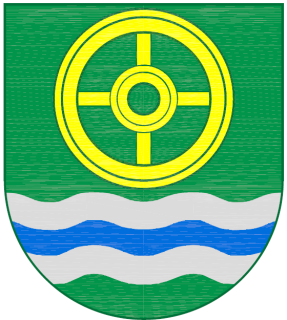 T E X T O V Á   Č Á S TProjektant: Ing. arch. Dagmar Buzu, Kostnická 158,  390 01 TáborDATUM:    SRPEN  2023Obec Zvotoky                                                               Datum vyvěšení :         Datum sejmutí :    ---------------------------------------------------------------------------------------------------------------------------Zastupitelstvo obce Zvotoky, příslušné podle § 6 odst. 5 písm. c zákona č. 183/2006 Sb., o územním plánování a stavebním řádu v platném znění (stavební zákon), za použití ustanovení § 43 odst. 4 a § 50 až 54 stavebního zákona, ve spojení s ustanovením § 171 až 174 zákona č. 500/2004 Sb., správní řád, ve znění pozdějších předpisů, § 13 a přílohy č. 7 vyhlášky č. 500/2006 Sb., o územně analytických podkladech, územně plánovací dokumentaci a způsobu evidence územně plánovací činnosti, OznamujeVEŘEJNOU   VYHLÁŠKOUže usnesením Zastupitelstva obce Zvotoky ze dne 17. 8. 2023v y d á v ápo provedeném řízení podle §§55a a následujících stavebního zákona a ve vazbě na §§171 až 174 správního řádu, podle §54 stavebního zákonaZměnu č. 1 územního plánu Zvotoky formou opatření obecné povahyPoučení:Proti tomuto opatření obecné povahy nelze podle § 173 odst. 2 zákona č. 500/2004 Sb., správní řád, podat opravný prostředek.Upozornění:Změna č. 1 ÚP Zvotoky je v souladu s § 165 odst. (1) stavebního  zákona uložena na Obecním úřadu Zvotoky včetně dokladů o jejím pořizování. Současně s vydáním Změny č.1 ÚP Zvotoky bylo vyhotoveno ÚPLNÉ ZNĚNÍ ÚP ZVOTOKY po vydání Změny č. 1 ÚP Zvotoky. Údaje o vydané Změně č. 1 ÚP Zvotoky  a místech, kde je do této územně plánovací dokumentace a její dokladové části možné nahlédnout, jsou v souladu s § 165 odst. (2) stavebního zákona uveřejněny na www. stránkách obce Zvotoky.Nahlížení do územně plánovací dokumentace Do ÚPD lze nahlížet na internetu. Je umožněno nahlížet i do tištěné verze ÚPD a do dokladové dokumentace – na Obecním úřadu Zvotoky.………………………………					     ……………………………….      Miroslav Mikeš                                                                            Štěpánka Hejlová          Místostarosta obce					                Starostka obceOpatření obecné povahy (Změna č. 1 územního plánu Zvotoky)  nabylo účinnosti patnáctým dnem po dni vyvěšení veřejné vyhlášky, tj. dne : …………..………..………..OBSAH TEXTOVÉ ČÁSTIPřehled dílčích změnSTRANA  č.  6  až 10I.Změna č. 1 územního plánu Zvotoky- Výrok STRANA  č.  11  až  21II.Odůvodnění  Změny č. 1 ÚP ZvotokySTRANA  č.  22 až 47 III.Pořízení  Změny č. 1 ÚP Zvotoky STRANA  č. 48  až 55IV. Textová část ÚP Zvotoky s vyznačením změnSTRANA  č. 56   až 86OBSAH TEXTOVÉ ČÁSTIŘešení Změny č. 1 územního plánu  - PŘEHLED DÍLČÍCH ZMĚN……………….…………..…...…str.4 - 101.     Textová část                          …………………………………………………………..………...…str.111.a)  Vymezení zastavěného území …………………………………………………………..………...…str.121.b)  Základní koncepce rozvoje území obce, ochrany a rozvoje jeho hodnot…………………………str.12 1.c)  Urbanistická koncepce, včetně urbanistické kompozice, vymezení ploch s rozdílným způsobem využití, zastavitelných ploch, ploch přestavby a systému sídelní zeleně………………………………str.121.d)  Koncepce veřejné infrastruktury, včetně podmínek pro její umísťování, vymezení ploch a koridorů pro veřejnou infrastrukturu, včetně stanovení podmínek pro její využití …………………………….…str.151.e) Koncepce uspořádání krajiny, včetně vymezení ploch s rozdílným způsobem využití, ploch změn v krajině a stanovení podmínek pro jejich využití, územního systému ekologické stability, prostupnosti krajiny, protierozních opatření, ochrany před povodněmi, rekreace, dobývání nerostných surovin a podobně……………………………………………………………………………………………………..…str.16 1.f) Stanovení podmínek pro využití ploch s rozdílným způsobem využití s určením převažujícího účelu využití (hlavní využití), pokud je možné jej stanovit, přípustného využití, nepřípustného využití, popřípadě podmíněně přípustného využití těchto ploch a stanovení podmínek prostorového uspořádání, včetně základních podmínek ochrany krajinného rázu (například výškové regulace zástavby, charakteru a struktury zástavby, stanovení rozmezí výměry pro vymezování stavebních pozemků a intenzity jejich využití) ……………………………………………………………………………………………….…….…str. 171.g) Vymezení veřejně prospěšných staveb, veřejně prospěšných opatření, staveb a opatření k zajišťování obrany a bezpečnosti státu a ploch pro asanaci, pro které lze práva k pozemkům a stavbám vyvlastnit Vymezení veřejně prospěšných staveb je podkladem pro případné vyvlastnění práv k pozemkům a stavbám podle §170 zákona č. 183/2006 Sb. (stavební zákon) ………………………str.19 1.h) Vymezení veřejně prospěšných staveb a veřejných prostranství, pro které lze uplatnit předkupní právo, s uvedením v čí prospěch je předkupní právo zřizováno, parcelní čísla pozemků, názvu katastrálního území a případně dalších údajů podle §8 katastrálního zákona……………………...…str.191.i) Stanovení kompenzačních opatření podle § 50 odst. 6 stavebního zákona…………………….…str.191.j) Údaje o počtu listů Změny č. 4 územního plánu a počtu výkresů k němu připojené grafické části 2.Vymezení dalších ploch, koridorů a staveb…………………………………………………………...…str.202.a) Vymezení ploch a koridorů územních rezerv a stanovení možného budoucího využití, včetně podmínek pro jeho prověření……………………………………………………………………………..…str.20  2.b) Vymezení ploch a koridorů, ve kterých je prověření změn jejich využití územní studií podmínkou pro rozhodování, a dále stanovení lhůty pro pořízení územní studie, její schválení pořizovatelem a vložení dat o této studii do evidence územně plánovací činnosti ………………………………….………...…str.202.c) Vymezení ploch a koridorů, ve kterých je pořízení a vydání regulačního plánu podmínkou pro rozhodování o změnách jejich využití a zadání regulačního plánu v rozsahu dle přílohy č. 9 k vyhlášce MMR č.500/2006 Sb. ……………………………………………………………………………..……...…str.202.d) Stanovení pořadí změn v území (etapizace) ………………………………………………….….…str.202.e) Vymezení architektonicky nebo urbanisticky významných staveb, pro které může vypracovávat architektonickou část projektové dokumentace jen autorizovaný architekt……………………………str.20 2.f) Vymezení staveb nezpůsobilých pro zkrácené stavební řízení podle § 117 odst. 1 stavebního zákona ……………………………………………………………………………………………………...…str.20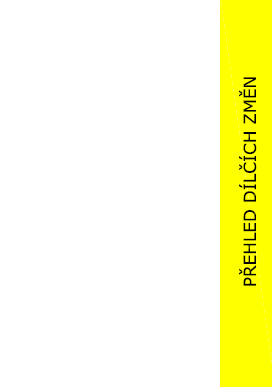 Přehled dílčích změnŘešení Změny č. 1 územního plánu  Současná dokumentace:Územní plán Zvotoky nabyl účinnosti  dne  20. 3. 2010Pod písmenem A jsou zařazeny změny územního plánu – jedná se o přímý předmět změny (= věcné změny)Pod písmenem B jsou zařazeny úpravy v ÚP vymezených jevů – nejde o věcnou změnuA_Obsahem návrhu Změny č. 1 ÚP Zvotoky je: 1.Vymezení zastavitelné plochy F pro využití Občanské  vybavení-sport a rekreace. 2.Úprava trasy regionálního biokoridoru tak, aby byl uveden do souladu s aktualizovanými ZÚR. Posunutí hranice regionálního biokoridoru na hranici pozemku p.č. 903, která je současně částí hranice správního území obce Zvotoky.3.Zapracování záplavového území novosedelského potoka do ÚP.4.Návrh na úpravu ochranného pásma lesa na 20 m od okraje lesa v zastavitelných plochách vymezených v ÚP.5.Aktualizace zastavěného území.B_V rámci zpracování Změny č. 1 ÚP Zvotoky jsou provedeny úpravy v textové a grafické části územního plánuNejedná se o změny obsahu, pouze o změnu formy:1.Doplnění kódu „A4“ pro již (v ÚP) vymezenou zastavitelnou plochu s využitím smíšené obytné2.Doplnění kódů ke všem využitím ploch stabilizovaných stanoveným v ÚP A –VĚCNÉ ZMĚNY:Změna využití stabilizovaného území ttp na zastavitelnou plochu F1 - OVsPožadované využití  pro zastavitelnou plochu: Plochy občanského vybavení pro sport a rekreaci – Přírodní tábořiště, dětské tábory. Plocha s přípustností staveb a zařízení pro provoz a údržbu a stavby základního sociálního zázemí. Stanovení umístění drobných staveb do výměry 50 m2. Tyto stavby pak v max. počtu 4 (slovy čtyři). Území sloužící rekreaci, oddechu a sportovním aktivitám v přírodě s omezenou zastavitelností. Dominantní podíl funkcí ve vymezeném území má zeleň.V reálu zůstane zachován na celé ploše  trvalý travní porost.Územní plán nedisponuje stanoveným využitím pro občanské vybavení pro sport a rekreaci; nové podmínky využití jsou stanoveny tak, aby stabilizovaly primární funkci pro využití trvalého travního porostu a umožnily rekreační aktivity.Odůvodnění: Pozemek je dlouhodobě využíván pro pobyt dětí a mládeže, také s ubytováním v instalovaných stanech.  V lokalitě došlo ke změně v mapovém podkladu, který je důsledkem výstavby srubu povoleného stavebním úřadem a vydaným kolaudačním souhlasem *. *Stavební povolení ze dne 31. 3. 2009, nabytí právní moci 19. 5. 2009  Kolaudační souhlas ze dne 10. 10. 2019 Využití v ÚP:Plochy zemědělské (trvalý travní porost)III.tř. ochrany ZPF – BPEJ 85011Pozemky obsažené  v ploše:p.č. 903 – trvalý travní porost – výměra 765 m2p.č. 904 – trvalý travní porost – výměra 2 844 m2p.č. 905 – ostatní plocha/neplodná půda – výměra 90 m2p.č.st.71– zastavěná plocha a nádvoří – výměra 110 m2Celkem 3 809m2Vlastník pozemků:Spolek Střelka Čestice, č.p.169, 387 19 ČesticeLokalizace změny využití: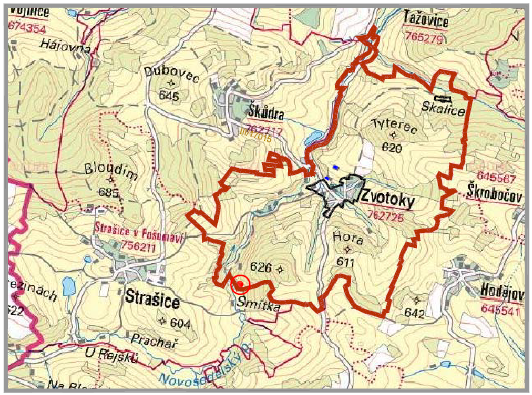 Úprava trasy regionálního biokoridoru tak, aby byl uveden do souladu s aktualizovanými ZÚR.ZÚR: Vymezení územního systému ekologické stability Regionální biokoridory (38) Zásady územního rozvoje Jihočeského kraje vymezují tyto regionální biokoridory v rámci územního systému ekologické stability na území Jihočeského kraje: Regionální biokoridor 333 Bloudím-OsičinaLokalizace: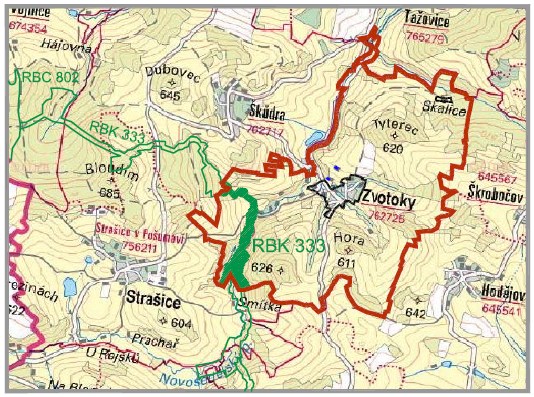 DETAIL – NÁVRH NA ÚPRAVU HRANICE RBK 333: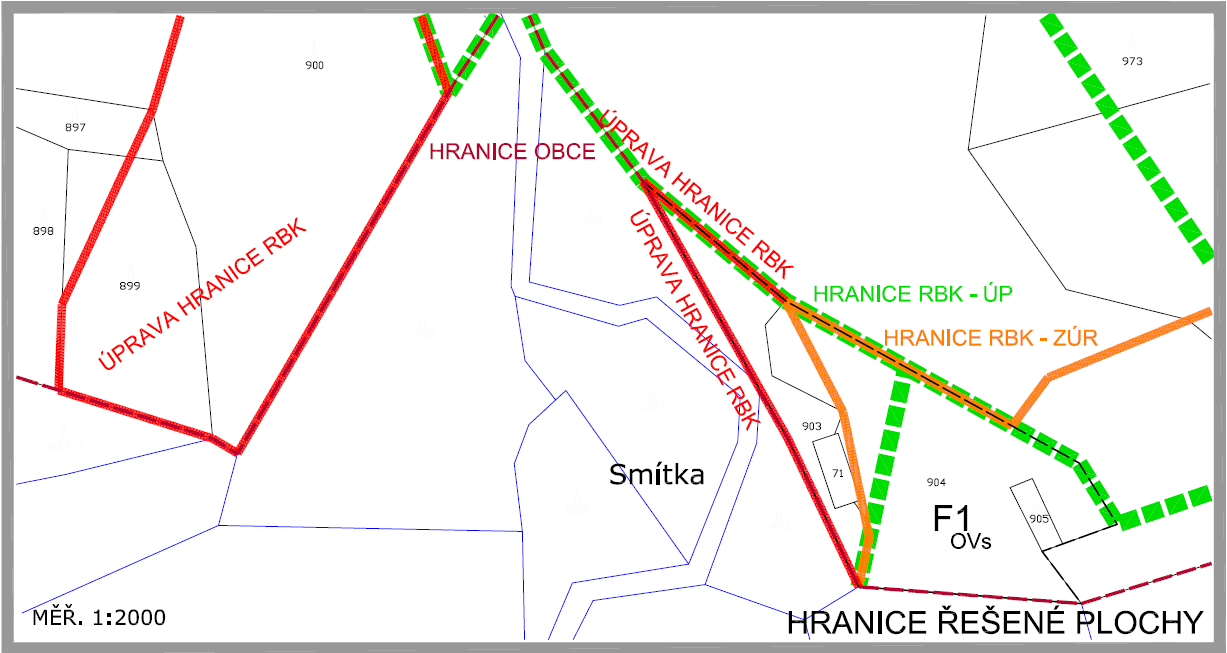 Součástí grafické části změny č.1 je výkres č.př. S.1 - SCHEMA „ÚSES-Soulad se ZÚR“Doplnění záplavového území do územního plánuBylo stanoveno záplavové území:Č.j.: KUJCK 107718/2018/OZZL/7,  Sp.zn.: OZZL 61838/2018/mowo, datum: 23.08.2018Stanovení rozsahu záplavového území, vymezení aktivní zóny záplavového území významného vodního toku Novosedelský potok v úseku od zaústění do Otavy po hranici Jihočeského a Plzeňského kraje (ř.km 0,000 – 18,585; 19,043 – 19,430; 19,640 – 19,680)Lokalizace: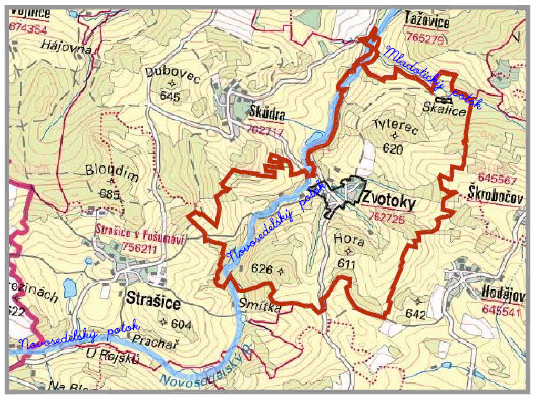 Pro zastavitelné plochy A2, A3, B2 návrh na úpravu ochranného pásma lesa na 20 m od okraje lesa. Odůvodnění: 50 m ochranné pásmo zasahuje zcela zastavitelné plochy A2 a B2, plocha A3 je zasažena z cca 25% výměry zastavitelné plochy. Plochy jsou již vymezeny v ÚP a ochranné pásmo by znemožnilo výstavbu na těchto plochách. Zmíněná výstavba bude podmíněna udělením souhlasu, popř. nesouhlasu s návrhem na umístění staveb popř. terénních úprav, ve vzdálenosti do 50 m od okraje lesa dle § 14 odst. 2 lesního zákona.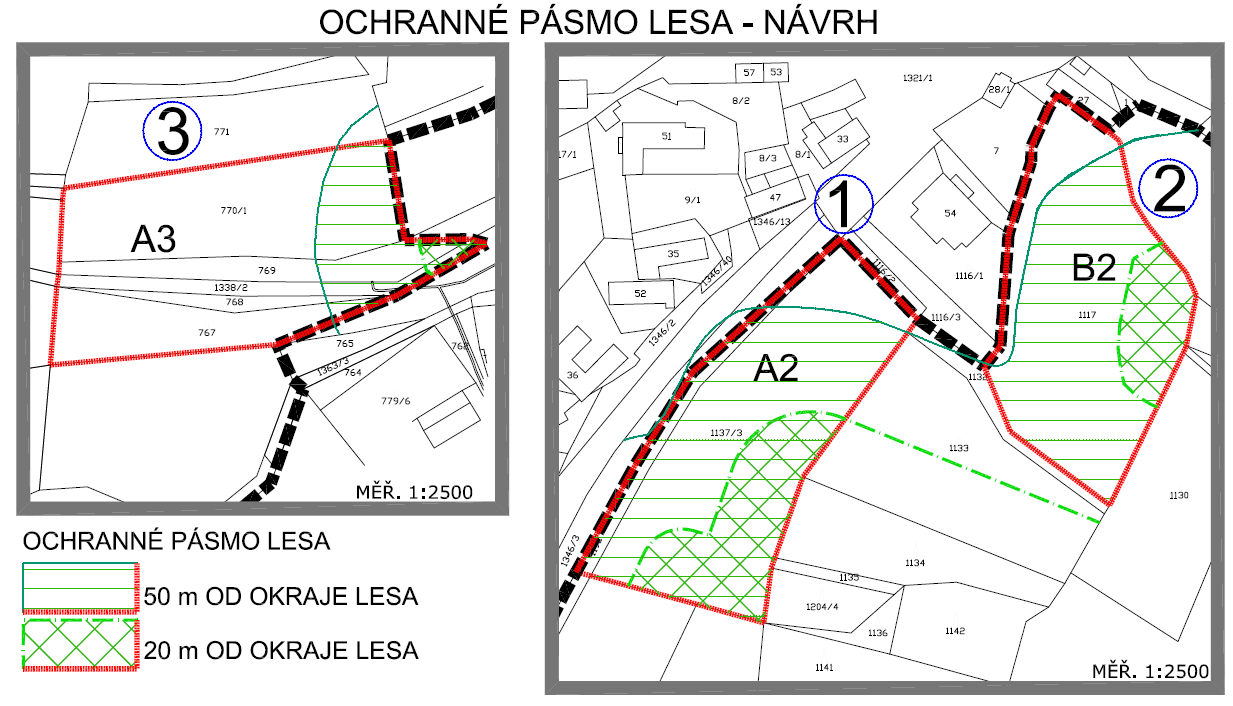 Aktualizace zastavěného územíJde o 3 části aktualizace: 2x severovýchodně od obce Zvotoky – výroby a skladování 1x jižní hranice správního území – občanského vybavení_sport a rekreaceUMÍSTĚNÍ V RÁMCI ÚZEMÍ OBCE: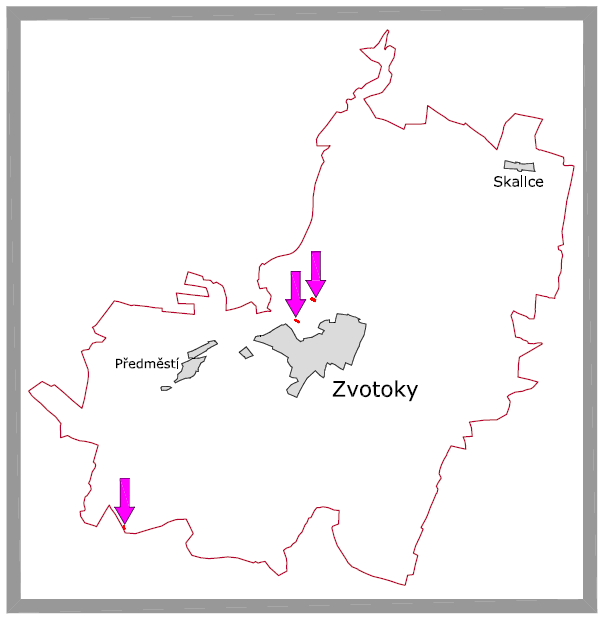 B- FORMÁLNÍ ZMĚNY:V rámci zpracování Změny č. 1 jsou provedeny úpravy Nejedná se o změny obsahu, pouze o změnu formy.Doplnění do grafické části a textové části. Za účelem „ukotvení“ doplněných kódů v rámci pořizování Změny č. 1 ÚP je součástí grafické části změny č.1 výkres č.př. S.2 - SCHEMA „Plochy s rozdílným způsobem využití“Jsou to tyto úpravy:Doplnění kódu pro vymezenou zastavitelnou plochu s využitím A4 (smíšené obytné)Doplnění kódů ke všem využitím ploch stabilizovaných stanovených v ÚPAd 1) Doplnění kódu pro vymezenou zastavitelnou plochu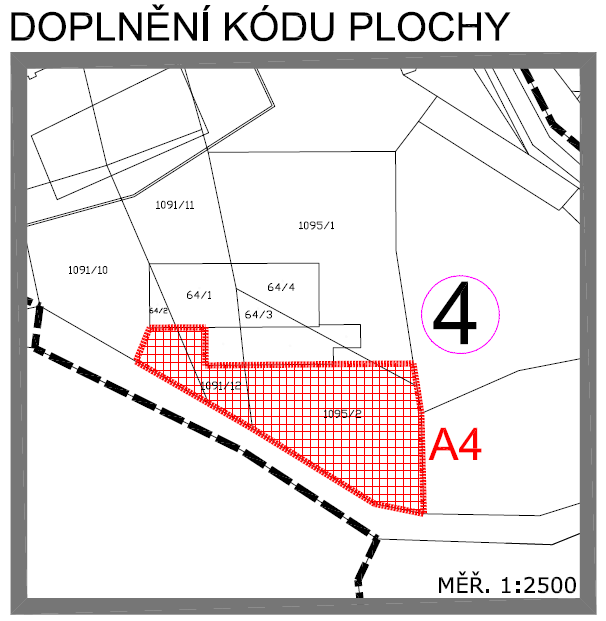 Ad 2)  Doplnění kódů ke všem využitím ploch stabilizovaných stanovených v ÚPZdůvodnění:ÚP disponuje označení kódy ploch s rozdílným způsobem využití pouze pro návrhové plochy. Důsledkem je, že podmínky využití v textové části ÚP nenesou přímou vazbu na grafickou část; využití je dovozováno pouze od barevného rozlišení plochy.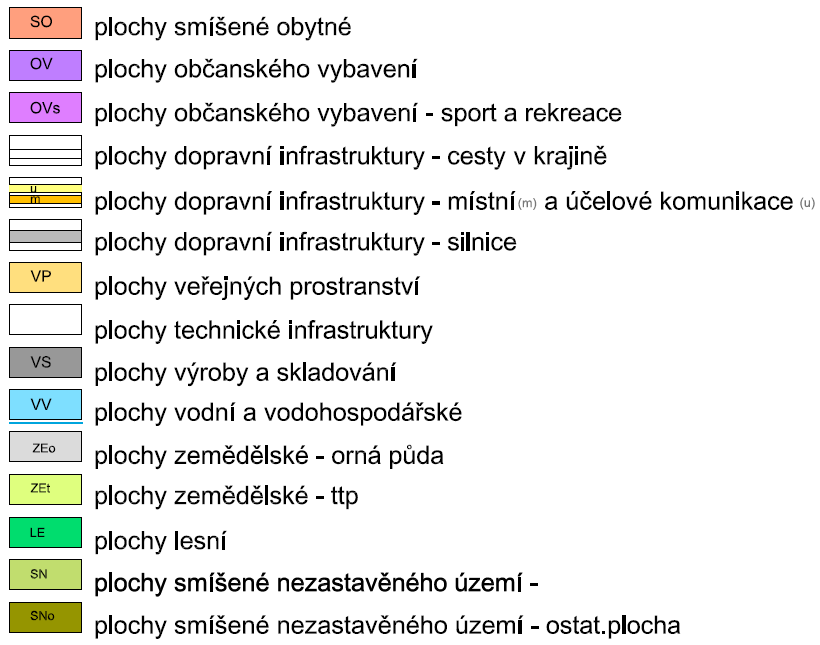 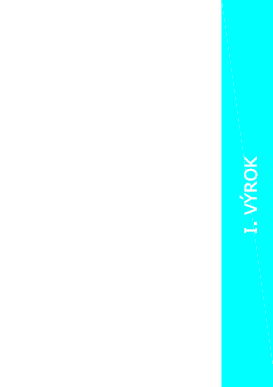 I.Změna č. 1 územního plánu Zvotoky- Výrok I.1. Textová část – řešení územního plánu1.a) vymezení zastavěného územíVymezení zastavěného územíDoplnit:Zastavěné území bylo aktualizováno ke dni 1. 1. 2023.Jedná se o tři  objekty – 2x využití výroby a skladování, 1x Občanské  vybavení- sport a rekreace.1.b) koncepce rozvoje území obce, ochrany a rozvoje jeho hodnotZákladní koncepce rozvoje území obce, ochrany a rozvoje jeho hodnotNahradit:V kapitole a) Strašický potok za Novosedelský potok.Je vypuštěna část věty v řešeném území nemá stanovena záplavová území vodoprávním úřadem, reálně však existují  a nahrazena: má stanoveno záplavové území.Celá věta tedy zní:Novosedelský potok má stanoveno záplavové území.1.c) urbanistická koncepce, včetně vymezení zastavitelných ploch, ploch přestavby a systému sídelní zeleněUrbanistická koncepce, včetně urbanistické kompozice, vymezení ploch s rozdílným způsobem využití, zastavitelných ploch, ploch přestavby a systému sídelní zeleněNahradit:Předposlední větu souvislého textu Zastavitelné území je členěno na funkční plochy dle jednotlivých funkčních typů.Zastavitelné plochy jsou plochy s rozdílným způsobem využití.  Beze změny:Plocha A1E1Doplnit:A2vzd.50 m od okraje lesa (90%plochy) – návrh na zmenšení na 20 m – podmínkou výstavby na ploše je udělení souhlasu, popř. nesouhlasu s návrhem na umístění staveb popř. terénních úprav, ve vzdálenosti do 50 m od okraje lesa dle § 14 odst. 2 lesního zákona. A3vzd.50 m od okraje lesa (90%plochy) – návrh na zmenšení na 20 m – podmínkou výstavby na ploše je udělení souhlasu, popř. nesouhlasu s návrhem na umístění staveb popř. terénních úprav, ve vzdálenosti do 50 m od okraje lesa dle § 14 odst. 2 lesního zákona. na část plochy zasahuje lokální biokoridor 4Doplnit:A4výměra (ha): 0,15současné využití: část výrobního areálu(Způsob využití: manipulační plocha Druh pozemku: ostatní plocha)		      součást zastavěného územínavrhované funkční využití: plochy smíšené obytnéspecifické podmínky pro využití: respektovat návaznost výrobního areáluDoplnit:B1specifické podmínky pro využití: ochranné pásmo vodního zdroje vnějšíB2vzd.50 m od okraje lesa (90%plochy) – návrh na zmenšení na 20 m – podmínkou výstavby na ploše je udělení souhlasu, popř. nesouhlasu s návrhem na umístění staveb popř. terénních úprav, ve vzdálenosti do 50 m od okraje lesa dle § 14 odst. 2 lesního zákona. C1jednotlivé plochya  …..D1jednotlivé plochya …..Doplnit:F1 - OVs – Plochy občanského využití pro sport a rekreacisoučasné využití: TTPnavrhované využití: Plochy občanského využití pro sport a rekreaci- sezónní provozování letního dětského táboraLimity na ploše: ochranné pásmo lesa, okrajově záplavové území, kontakt se skladebným prvkem regionálního ÚSESPodmínka výstavby na ploše: udělení souhlasu, popř. nesouhlasu s návrhem na umístění staveb popř. terénních úprav, ve vzdálenosti do 50 m od okraje lesa dle § 14 odst. 2 lesního zákona. Vypustit:U všech ploch ( A1, A2, A3, A4, B1, B2, C1, D1, E1):Ze sousloví navrhované funkční využití slovo funkčníSystém sídelní zeleně tvoří stávající parková a soliterní zeleň veřejných prostranství. Důležitým prvkem sídelní zeleně jsou lípy na návsi.Přesunout  do kapitoly 1c) část tabulky z kapitoly 1e) + tabulku doplnit o plochu A4:Tabulku rozdělit na 2 části, spodní část ponechat v kapitole 1e.Vymezení ploch a stanovení podmínek pro změny v jejich využitíDoplnit nadpis:Územní  systém ekologické stabilityDoplnit:Dálkový migrační koridor1.d) koncepce veřejné infrastruktury, včetně podmínek pro její umísťováníKoncepce veřejné infrastruktury, včetně podmínek pro její umísťování, vymezení ploch a koridorů pro veřejnou infrastrukturu, včetně stanovení podmínek pro jejich využitítechnická infrastruktura – dopravaVypustit:V odstavci dopravní úprava D1závorku  (§22 odst.2 vyhl.501/2006)Nahradit:V odstavci technická infrastruktura – vodohospodářské řešeníVětuVodoteče v řešeném území nemají stanovena záplavová území vodoprávním úřadem, ale tato ve skutečnosti existují. VětouNovosedelský potok má stanoveno záplavové území:datum: 23.08.2018 - Stanovení rozsahu záplavového území, vymezení aktivní zóny záplavového území významného vodního toku Novosedelský potok v úseku od zaústění do Otavy po hranici Jihočeského a Plzeňského kraje (ř.km 0,000 – 18,585; 19,043 – 19,430; 19,640 – 19,680)Doplnit:V odstavci občanské vybaveníza větu  Územní plán navrhuje plochu pro víceúčelový přírodní sportovní areál – B1.1.e) koncepce uspořádání krajiny, včetně vymezení ploch a stanovení podmínek pro změny v jejich využití, územní systém ekologické stability, prostupnost krajiny, protierozní opatření, ochranu před povodněmi, rekreaci, dobývání nerostů a podobněKoncepce uspořádání krajiny, včetně vymezení ploch s rozdílným způsobem využití, ploch změn v krajině a stanovení podmínek pro jejich využití, územního systému ekologické stability, prostupnost krajiny, protierozních opatření, ochrany před povodněmi, rekreace, dobývání nerostů a podobně Doplnit:V odstavci Koncepce uspořádání krajinyNa konec odstavceCílová kvalita krajiny na základě Územní studie krajiny Jihočeského kraje:Výrazně zvlněná až členitá krajina s proměnlivým zastoupením různě využívané zemědělské půdy a lesních celků a se sídly převážně venkovského typu. Přesunout do kap. 1cVymezení ploch a stanovení podmínek pro změny v jejich využitíKap. Návrh místního územního systému ekologické stabilityÚprava  trasy v souladu se ZÚR:regionální biokoridor 1 – Předmostíregionální biokoridor 3 – SmítkaShodné  vymezení:lokální biocentrum 2 – Ve vysílkách (součást regionálního biokoridoru)Nevýznamná část – 25 m – interakčního prvku „D“ je nyní součástí RBK.Nahradit:V podkapitole  Prostupnost krajinySlovo navržena slovem připuštěnaProstupnost krajinyJe navržena připuštěna obnova polních cest včetně výsadeb doprovodné zeleně.1.f) stanovení podmínek pro využití ploch s rozdílným způsobem využití s určením převažujícího účelu využití (hlavní využití), pokud je možné jej stanovit, přípustného využití, nepřípustného využití, popřípadě podmíněně přípustného využití těchto ploch a stanovení podmínek prostorového uspořádání, včetně základních podmínek ochrany krajinného rázu (například výškové regulace zástavby, intenzity využití pozemků v plochách)Stanovení podmínek pro využití ploch s rozdílným způsobem využití s určením převažujícího účelu využití (hlavní využití), pokud je možné jej stanovit, přípustného využití, nepřípustného využití (včetně stanovení, ve kterých plochách je vyloučeno umísťování staveb, zařízení a jiných opatření pro účely uvedené v § 18 odst. 5 stavebního zákona), popřípadě stanovení podmíněně přípustného využití těchto ploch a stanovení podmínek prostorového uspořádání, včetně základních podmínek ochrany krajinného rázu (například výškové regulace zástavby, charakteru a struktury zástavby, stanovení rozmezí výměry pro vymezování stavebních pozemků a intenzity jejich využití)Doplnit (pod nadpis):K celému správnímu území se vztahují limity a zájmy Ministerstva obrany: Na celém správním území je zájem Ministerstva obrany posuzován z hlediska povolování níže uvedených druhů staveb podle ustanovení § 175 zákona č. 183/2006 Sb. (dle ÚAP jev 119) Na celém správním území umístit a povolit níže uvedené stavby jen na základě závazného stanoviska Ministerstva obrany: - výstavba, rekonstrukce a opravy dálniční sítě, rychlostních komunikací, silnic I. II. a III. třídy - výstavba a rekonstrukce železničních tratí a jejich objektů - výstavba a rekonstrukce letišť všech druhů, včetně zařízení -výstavba vedení VN a VVN -výstavba větrných elektráren - výstavba radioelektronických zařízení (radiové, radiolokační, radionavigační, telemetrická) včetně anténních systémů a opěrných konstrukcí (např. základnové stanice….) - výstavba objektů a zařízení vysokých 30 m a více nad terénem - výstavba vodních nádrží (přehrady, rybníky) - výstavba objektů tvořících dominanty v území (např. rozhledny) Ministerstvo obrany požaduje respektovat výše uvedené vymezené území a zapracovat je do textové části návrhu územního plánu do Odůvodnění, kapitoly Zvláštní zájmy Ministerstva obrany. Do grafické části pod legendu koordinačního výkresu zapracujte následující textovou poznámku: „Celé správní území je zájmovým územím Ministerstva obrany z hlediska povolování vyjmenovaných druhů staveb“. NahraditVe všech využitích Slovo „podmínečně“ slovem „podmíněně“PODMÍNEČNĚ PODMÍNĚNĚ PŘÍPUSTNÉ VYUŽITÍ:Doplnitplochy smíšené obytné (A) - plochy zastavitelné, SO – plochy stabilizovanéPlochy smíšené obytné jsou plochy stabilizované a zastavitelné plochy…plochy občanského vybavení (B) - plochy zastavitelné, OV – plochy stabilizovanéPlochy občanského vybavení jsou plochy stabilizované a zastavitelné plochy…Doplnit nově využití:plochy občanského vybavení – sport a rekreace F (OVs)je plocha zastavitelnáHLAVNÍ VYUŽITÍ:- stavby a zařízení občanského vybavení pro sportovně rekreační aktivity - sezónní provozování letního dětského táboraPŘÍPUSTNÉ VYUŽITÍ:- související dopravní a technická infrastrukturaNEPŘÍPUSTNÉ VYUŽITÍ:- jiné než hlavní a přípustné využitíPODMÍNKY PROSTOROVÉHO USPOŘÁDÁNÍ:- stavby do výměry 50 m2 a max. 5,5 m výšky. Tyto stavby v max. počtu 4. Jde o  stavby a zařízení související s hlavním využitím – objekty šatny, hygienické zařízení, přístřešek pro lodě a pod.Upravit:polní cesty v krajině (C) Plochy polních cesty a cesty v krajině jsou zastavitelné plochy pro stavby a zařízení související s dopravou a zpřístupněním pozemků.Doplnit a upravit:plochy dopravní infrastruktury (D) ) - plocha zastavitelná, resp. součást plochy zastavitelnéplochy stabilizované: s – silnice III.tř.,  m – místní komunikace, u – účelová komunikace Plochy dopravní infrastruktury zahrnují zastavitelné  pozemky pro místní komunikace vedené navrženými ulicemi zastavitelných ploch.HLAVNÍ VYUŽITÍ:- místní a obslužné komunikaceplochy veřejných prostranství - vpplochy technické infrastruktury (E)Plochy technické infrastruktury tvoří plochy stabilizované  a zastavitelná plocha pro umístění ČOV.HLAVNÍ VYUŽITÍ:- ČOV     pozemky pro umístění staveb a zařízení technické infrastrukturyplochy výroby a skladování - VSplochy lesní - LEplochy zemědělské – ZEt, ZEoVypustit:Plochy zemědělské jsou nezastavitelné   plochy sloužící…Doplnit a upravit:plochy smíšené nezastavěného území - SNplochy smíšené nezastavěného území–ostatní plocha - SNo1.g) vymezení veřejně prospěšných staveb, veřejně prospěšných opatření, staveb a opatření k zajišťování obrany a bezpečnosti státu a ploch pro asanaci, pro které lze práva k pozemkům a stavbám vyvlastnitVymezení veřejně prospěšných staveb, veřejně prospěšných opatření, staveb a opatření k zajišťování obrany a bezpečnosti státu a ploch pro asanaci, pro které lze práva k pozemkům a stavbám vyvlastnitBeze změny1.h) vymezení dalších veřejně prospěšných staveb a veřejně prospěšných opatření, pro které lze uplatnit předkupní právoVymezení veřejně prospěšných staveb a veřejných prostranství, pro které lze uplatnit předkupní právo, s uvedením v čí prospěch je předkupní právo zřizováno, parcelních čísel pozemků, názvu katastrálního území a případně dalších údajů podle §8  katastrálního zákonaBeze změny1.i Stanovení kompenzačních opatření podle § 50 odst. 6 stavebního zákonaÚzemní plán nestanovuje kompenzační opatření.NahraditOznačení názvu kapitoly 1.i) 1.j1.i) údaje o počtu listů územního plánu a počtu výkresů k němu připojené grafické části1.j	Údaje o počtu listů Změny č. 1 územního plánu a počtu výkresů k němu připojené grafické částiTextová částTextová část – Přehled dílčích změn – 5 stránek textu (5 až 10)Textová část-výrok – 9  stránek textu (12 až 21)Textová část-odůvodnění - 21 stránek textuTextová část-srovnávací text - 25 stránek textuGrafická část:Výrok:- výkres základního členění_ZCU_ č.př.I/1- hlavní výkres_HLV_ č.př.I/2- výkres veřejně prospěšných opatření_VPO_ č.př.I/3- schema S.1_ÚSES_soulad se ZÚR- schema S.2_Plochy s rozdílným způsobem využitíOdůvodnění:- koordinační výkres_ KOO_č.př.II/1- širší vztahy_SV_ č.př.II/2- výkres předpokládaných záborů ZPF _ZPF_č.př. II/32.Vymezení dalších ploch, koridorů a staveb2.a) vymezení ploch a koridorů územních rezerv a stanovení možného budoucího využití, včetně podmínek pro jeho prověřeníZásadami územního rozvoje ani územním plánem nejsou v řešeném území vymezeny.2.b) vymezení ploch a koridorů, ve kterých je prověření změn jejich využití územní studií podmínkou pro rozhodování, a dále stanovení lhůty pro pořízení územní studie, její schválení pořizovatelem a vložení dat o této studii do evidence územně plánovací činnostiZásadami územního rozvoje, územním plánem a změnou č. 1 nejsou v řešeném území vymezeny.2.c) vymezení ploch a koridorů, ve kterých je pořízení a vydání regulačního plánu podmínkou pro rozhodování o změnách jejich využití a zadání regulačního plánu v rozsahu dle přílohy č. 9 k vyhlášce MMR č. 500/2006 Sb.Zásadami územního rozvoje ani tímto územním plánem nejsou v řešeném území vymezeny.2.d) stanovení pořadí změn v území (etapizace)Etapizace není stanovena.2.e) vymezení architektonicky nebo urbanisticky významných staveb, pro kterémůže vypracovávat architektonickou část projektové dokumentace jen autorizovaný architektNejsou územním plánem ani změnou č. 1 vymezeny.2.f) vymezení staveb nezpůsobilých pro zkrácené stavební řízení podle § 117 odst. 1 stavebního zákonaNejsou územním plánem ani změnou č. 1 ÚP vymezeny.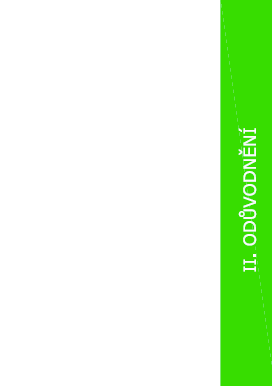    Odůvodnění  Změny č. 1 ÚP ZvotokyObsah:II. Odůvodnění  Změny č. 1 ÚP ZvotokyII. Textová část                                     ………………………………………………………...… str. 24II.1. Výsledek přezkoumání územního plánu - Soulad návrhu územního plánu…………………....str. 24 II.1. 1. Soulad s politikou územního rozvoje………………………………………………………...… str. 24II.1. 2. Soulad územně plánovací dokumentací vydanou krajem…………………………………… str. 25II.1. 3. Soulad řešení s Územní studií krajiny Jihočeského kraje………………………….…..……. str. 26II.1. 4. Soulad  z hlediska širších vztahů………………………….…………………………………… str. 29II.1. 5. Soulad s cíli a úkoly územního plánování, zejména s požadavky na ochranu architektonických a urbanistických hodnot v území a požadavky na ochranu nezastavěného území……………….. str. 30II.1. 6. Soulad s požadavky stavebního zákona a jeho prováděcích právních předpisů………… str. 30II.1. 7. Soulad s požadavky zvláštních právních předpisů a se stanovisky dotčených orgánů podle zvláštních právních předpisů4), popřípadě s výsledkem řešení rozporů…………………………… str. 30II. 2. Zpráva o vyhodnocení vlivů na udržitelný rozvoj území...…………………………………...… str. 38II. 2. 1. Stanovisko krajského úřadu podle § 50 odst. 6……………………………………………… str. 38II..2. 2. Sdělení, jak bylo stanovisko podle § 50 odst. 6 zohledněno, s uvedením závažných důvodů, pokud některé požadavky nebo podmínky zohledněny nebyly…………….…str. 38II.  3.  Komplexní zdůvodnění přijatého řešení včetně vybrané varianty…………………………… str. 38II. 4. Vyhodnocení účelného využití zastavěného území a vyhodnocení potřeby vymezení zastavitelných ploch………………………………………………………………………………………. str. 43II. 5.  Vyhodnocení koordinace využívání území z hlediska širších vztahů v území……………… str. 43II. 6.  Vyhodnocení splnění požadavků zadání……………………………………………………..… str. 44II.7.  Další vyhodnocení…….………………………………………………………………………….… str. 44II. 7.1.Vyhodnocení se schváleným výběrem nejvhodnější varianty a podmínkami k její úpravě v případě postupu podle § 51 odst. 2 stavebního zákona…………………………………….….… str. 44II. 7.2. Vyhodnocení s pokyny pro zpracování návrhu územního plánu v případě postupu podle § 51 odst. 3 stavebního zákona……………………………………………………………………………..… str. 34II. 7.3. Vyhodnocení s pokyny k úpravě návrhu územního plánu v případě postupu podle § 54 odst. 3 stavebního zákona………………………………………………………………………………………... str. 44II. 7.4. Vyhodnocení s rozhodnutím o pořízení územního plánu nebo jeho změny a o jejím obsahu v případě postupu podle § 55 odst. 3 stavebního zákona………………………………………….… str. 44II. 8. Výčet záležitostí nadmístního významu, které nejsou řešeny v zásadách územního rozvoje  (§ 45 odst. 1 stavebního zákona), s odůvodněním potřeby jejich vymezení…………………………....… str. 44II. 9. Vyhodnocení předpokládaných důsledků navrhovaného řešení na zemědělský půdní fond a pozemky určené k plnění funkce lesa………………………………………………………………...… str. 45III. Pořízení ÚPIII.1. Postup při pořízení územního plánu ………………………………………………………...….  str. 49III.2. Rozhodnutí o námitkách a jejich odůvodnění ……………………………………………....…  str. 55III.3. Vyhodnocení připomínek…………………………………………………………………….....… str. 56IV. Textová část ÚP s vyznačením změn……………………………………………………………………………………………………….…  str. 61-82Odůvodnění Změny č. 1  územního plánuVčetně částí z Odůvodnění územního plánu (= modré písmo a kurziva)II.Textová část odůvodnění Změny č. 1 územního plánu ZvotokyII. 1.	Výsledek přezkoumání územního plánu - Soulad návrhu změny územního plánuNávrh Změny č. 1 územního plánu Zvotoky byl přezkoumán z hlediska souladu s Politikou územního rozvoje, se Zásadami územního rozvoje Jihočeského kraje, s cíli a úkoly územního plánování, s požadavky stavebního zákona a s požadavky zvláštních  právních  předpisů. Také územní plán byl přezkoumán z hlediska výše jmenovaných souladů.Výsledky přezkoumání obsahují podkapitoly viz níže. Řešení Změny č.1, včetně územního plánu,  je přezkoumáno ve vztahu k Územní studií krajiny Jihočeského kraje.II.1.1.  Soulad s politikou územního rozvojePolitika územního rozvoje ČR 2008 (dále jen „PÚR ČR 2008“), kterou schválila vláda České republiky dne 20. 7.2009 na svém jednání  usnesením č.929. Územní plán je v souladu s Politikou územního rozvoje České republiky, ve znění aktualizací č. 1, 2, 3, 4 a 5.  Znění závazné od 1. 9. 2021, ve znění aktualizace č. 1, 2, 3, 4 a 5, je závazná pro pořizování a vydávání zásad územního rozvoje, územních plánů, regulačních plánů a pro rozhodování v území v souladu s § 31 odst. 4 stavebního zákona.Změna č. 1 ÚP včetně ÚP splňuje priority týkající se prostředí ve správním území obce;  ve veřejném zájmu podporuje ochranu a rozvoj přírodní, civilizační a kulturní hodnoty území, včetně urbanistického, architektonického a archeologického dědictví,  Zachovává ráz jedinečné urbanistické struktury území, struktury osídlení a jedinečné kulturní krajiny, které jsou výrazem identity území, jeho historie a tradice, brání upadání venkovské krajiny jako důsledku nedostatku lidských zásahů. Z hlediska vymezení rozvojových oblastí a rozvojových os  (kap.3)Území obce Zvotoky se nenachází v žádné z rozvojových os ani rozvojové oblasti.Z hlediska vymezení specifických oblastí (kap.4)Území obce Zvotoky se nenachází v žádné ze specifických oblastí.Z hlediska vymezení koridorů a ploch dopravní infrastruktury  (kap.5)Na území obce Zvotoky se nenachází žádná z ploch dopravní infrastruktury.Z hlediska vymezení koridorů a ploch technické infrastruktury  (kap.6)Na území obce Zvotoky se nenachází koridor ani plocha technické infrastrukturyZ hlediska stanovených dalších úkolů pro územní plánování  (kap.7)Pro území obce Zvotoky  nejsou stanoveny žádné úkoly.II.1. 2.  Soulad územně plánovací dokumentací vydanou krajemÚzemně plánovací dokumentace vydaná krajemÚzemně plánovací dokumentací vydanou krajem jsou Zásady územního rozvoje Jihočeského kraje (ZÚR). Územní plán Zvotoky nabyl účinnosti před vydáním  Zásad územního rozvoje Jihočeského kraje a před vydáním aktualizací Zásad územního rozvoje Jihočeského kraje.  Změna č. 1 je v souladu se ZÚR ve znění aktualizací č. 1 až 9.Nabytí účinnosti aktualizací ZÚR:Akt.č.1_ 6. 1. 2015.Akt..č.2_ 17. 12. 2015Akt.č.3_ 6. 1. 2016.Akt.č.4_ Zpráva o uplatňování Zásad územního rozvoje Jihočeského kraje byla projednána a schválena Zastupitelstvem Jihočeského kraje dne 22. září 2016 pod usnesením č. 404/2016/ZK-25.Akt.č.5_9. března 2017Akt.č.6_22. února 2018Akt.č.7_ 9.dubna 2021Akt.č.8_ 5.října 2021Akt.č.9_ 7.července 2022Akt.č.11_ 14. 7. 2023Úplné znění po vydání 9. aktualizace Zásad územního rozvoje Jihočeského kraje, která nabyla účinnosti dne 7. 7. 2022, tedy se zahrnutými aktualizacemi číslo 1, 2, 3, 5, 6,7,8 a 9 a  po vydání rozsudku Nejvyššího správního soudu v Brně, který nabyl právní moci dne 18. 9. 2017.Z hlediska Stanovení priorit územního plánování kraje pro zajištění udržitelného rozvoje území včetně zohlednění priorit stanovených v politice územního rozvoje   (kap.a)Řešení Změny č. 1  vč. řešení územního plánu Zvotoky respektuje  princip udržitelného rozvoje, všech jeho 3 pilířů - příznivého životního prostředí, zdravého hospodářského rozvoje a sociální soudržnosti obyvatel.Z hlediska Zpřesnění vymezení rozvojových oblastí a rozvojových os vymezených v politice územního rozvoje a vymezení oblastí se zvýšenými požadavky na změny v území, které svým významem přesahují území více obcí (nadmístní rozvojové oblasti a nadmístní rozvojové osy) (kap.b)Na území obce Zvotoky  není vymezena rozvojová oblast ani rozvojová osa.Z hlediska Zpřesnění vymezení specifických oblastí vymezených v politice územního rozvoje a vymezení dalších specifických oblastí nadmístního významu  (kap.c)Obec  Zvotoky není součástí žádné specifické oblasti republikového ani nadmístního významu. Z hlediska Zpřesnění vymezení ploch a koridorů vymezených v politice územního rozvoje a vymezení ploch a koridorů nadmístního významu, včetně ploch a koridorů veřejné infrastruktury, územního systému ekologické stability a územních rezerv, u ploch územních rezerv stanovení využití, které má být prověřeno  (kap.d)Na území obce Zvotoky  je vymezen:  Regionální územní systém ekologické stability – regionální biokoridor 333 Bloudím-Osičina – ÚPRAVA vedení RBK na území obce Zvotoky.Z  hlediska Vymezení územních rezervNa území obce Zvotoky se nenachází žádná vymezená rezerva.Z hlediska Upřesnění územních podmínek koncepce ochrany a rozvoje přírodních, kulturních a civilizačních hodnot území kraje  (kap.e)Z hlediska Stanovení podmínek koncepce ochrany a rozvoje přírodních hodnotÚP vč. Změny č. 1 řešením respektuje cílovou charakteristiku krajiny dle vymezení krajinného typu. Z hlediska Stanovení podmínek koncepce ochrany a rozvoje kulturních hodnotÚP vč. Změny č. 1 řešením vytváří podmínky pro ochranu a využívání kulturních hodnot kraje. Z hlediska Stanovení podmínek koncepce ochrany a rozvoje civilizačních hodnotÚP vč. Změny č. 1 řešením podporuje ochranu, obnovu a rozvoj veřejné infrastruktury s ohledem na hodnoty území. Z hlediska Stanovení cílových charakteristik krajin, včetně územních podmínek pro jejich zachování nebo dosažení  (kap.f)Území obce Zvotoky  náleží do typu cílových charakteristik krajin  „Krajina lesopolní“Z hlediska Vymezení veřejně prospěšných staveb, veřejně prospěšných opatření, staveb a opatření k zajišťování obrany a bezpečnosti státu a vymezených asanačních území, pro které lze práva k pozemkům a stavbám vyvlastnit  (kap.g)Zásady územního rozvoje Jihočeského kraje ve znění aktualizací nevymezují na území obce  Zvotoky žádné plochy a koridory veřejně prospěšných staveb ani žádné plochy a koridory veřejně prospěšných opatření. Z hlediska Stanovení požadavků na koordinaci územně plánovací činnosti obcí a na řešení v územně plánovací dokumentaci obcí, zejména s přihlédnutím k podmínkám obnovy a rozvoje sídelní struktury  (kap.h)Územního plánu vč. zm.č.1 se netýká žádný z požadavků.II.1.3. Soulad řešení Změny č.1 s Územní studií krajiny Jihočeského krajeÚzemní studie krajiny Jihočeského kraje (ÚSK JčK)  s možností využití ze dne 1. 9. 2021:Správní území obce Zvotoky  je zařazeno do krajinné oblasti 04 Prachatická.Řešení lokality Změnou č. 1 se týká krajinný  typ:17_ Výrazně zvlněný až členitý leso-zemědělský krajinný typCÍLOVÁ KVALITA: CELKOVÝ POPIS • Výrazně zvlněná až členitá krajina s proměnlivým zastoupením různě využívané zemědělské půdy a lesních celků a se sídly převážně venkovského typu Cestovní ruch a rekreace: podpora rozvoje "měkkých" forem rekreačního využití bez areálových zařízení a staveb s negativními vlivy na zájmy ochrany přírody a krajiny.POŽADAVKY NA USPOŘÁDÁNÍ A VYUŽITÍ ÚZEMÍ, ÚKOLY PRO ÚZEMNÍ PLÁNOVÁNÍ • Rozvoj sídel (zastavitelné plochy) usměrňovat tak, aby zohledňoval celkový charakter sídel a organicky navazoval na jejich historický vývoj a zároveň aby byla minimalizována délka společných hranic zastavitelných ploch a nezastavěného území (zachování kompaktnosti sídla, omezení výrazně do volné krajiny vybíhajících či se stávající zástavbou vůbec územně nesouvisících zastavitelných ploch) • V nezastavěném území vytvářet územní podmínky pro pestřejší strukturu využití (např. pomocí vymezení smíšených ploch nezastavěného území), a to především v erozně ohrožených plochách a na méně hodnotné zemědělské půdě, pro revitalizace vodních toků a jejich povodí a pro šetrné formy rekreačního využití Umístění řešeného území ve vztahu k vymezeným jednotkám: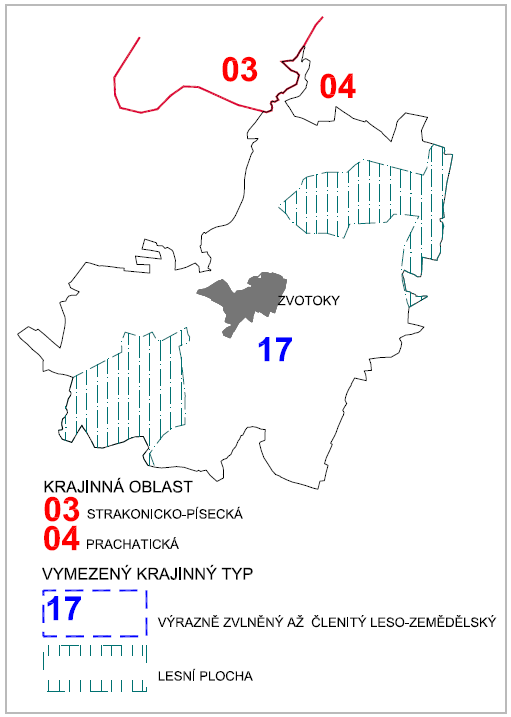 Z textové části odůvodnění ÚP:Území obce z hlediska limitujících skutečnostíVýskyt prognózního zdroje nerostných surovin č.914100000 s názvem „Zvotoky“ (stavební kámen), severovýchodně od zastavěné části obce Zvotoky.Je respektováno. Případné zpřístupnění zdroje je nutno zásadně realizovat mimo zastavěné území.K.ú. Zvotoky bylo stanoveno zranitelnou oblastí Nařízením vlády č.103/2003 Sb., o stanovenízranitelných oblastí a o používání a skladování hnojiv a statkových hnojiv, střídáníplodin a provádění protierozních opatření, ve znění pozdějších předpisů.Je respektováno.Na území obce se vyskytuje stanovené záplavové území Novosedelského potoka.Požadavky na rozvoj území obceObec Zvotoky je z pohledu celého správního území – krajiny i vlastního sídla – stabilizovaným prostředím jihočeského venkova ležícím mimo hlavní rozvojové osy státu a kraje, mimo oblasti silných investorských zájmů i mimo území chráněných oblastí přírody.Obec Zvotoky jsou členskou obcí svazku SMOS a Svazku obcí středního Pootaví.Územní plán se obsahuje:- navrhnout plán místního ÚSES- podpora zemědělského využívání krajiny v jeho funkci údržby kulturní krajiny ovlivněné člověkem- doporučení ploch k zalesnění v místech, kde není pěstování plodin nebo pastvinářství udržitelné a rentabilní- podpora rekreačního a turistického využívání krajiny- zlepšení prostupnosti krajiny obnovením polních a lesních cest, které byly v minulostizrušeny a měly by dnes praktický smysl (turistika, přístup k pozemkům, pěší dostupnostsousedních obcí)- podpoření funkce bydlení na stávajících i nových plochách- umožnění zástavby proluk a ploch uvnitř sídla- podpoření vzniku nových aktivit přinášejících zaměstnanost v místě (dílny, drobná výroba,chov dobytka a koní, jízdárna, tzv. ekologické zemědělství)- navrhžení plochy pro využívání volného času, sport a rekreaciRozvojové záměry:– stavba víceúčelového hřiště a rozšíření stávajícího hřiště- stavba splaškové kanalizace a ČOV- stavba nových vodovodních řadůstavba přírodního sportovního areálu s vodní nádržíPožadavky na plošné a prostorové uspořádání území (urbanistickou koncepci a koncepci uspořádání krajiny)Vyvážený rozvoj pro krajinu a životní prostředí, pro místní hospodářský rozvoj a pro uspokojivý život obyvatel.Nebudou navrhovány plochy pro bydlení v bytových domech a řadových rodinných domech.Podle požadavků a možností hospodaření je možno umožnit realizace na plochách k zalesnění a k založení nových vodních ploch (rybníků).Umožnit podrobnější členění krajiny – meze, polní a lesní cesty, aleje, remízky.Umožnit  obnovu zaniklých polních cest v krajině (zlepšení prostupnosti krajiny).Vymezení lokálního plánu ÚSES navazující na existující nadregionální ÚSES.Zvážit možnost protipovodňových opatření na Kolčavě nad sídlem (suchý poldr).Požadavky na řešení veřejné infrastruktury,dopravaBez požadavků na řešení.technická infrastrukturavodohospodářské řešeníZásobování pitnou vodou obce Zvotoky vyhovuje pro budoucí rozvoj obce. Jsou navrženy nové vodovodní řady (přiváděcí i zásobovací) dle navrženého rozvoje sídla.Stávající vodoteče, vodní plochy a doprovodnou zeleň je nutné zachovat. Nedoporučují se žádná opatření, směřující k urychlení povrchového odtoku s následným rozvojem vodní eroze.KanalizaceObec je odkanalizována částečnou jednotnou kanalizací pro veřejnou potřebu.Koncepce vodovodů a kanalizací JČ předpokládá do budoucna:- intenzifikované septiky nebo domovní čističky u jednotlivých nemovitostí s odtokem do stávající jednotné kanalizace- bezodtokové akumulační jímky s vyvážením na ČOV Strakonice (u chat a přechodně obývaných nemovitostí).Druhé možné řešení je vybudování kanalizačního řadu, který podchytí stávající výusti a dovede odpadní vody na nově navrženou ČOV (objektovou nebo kořenovou).Je navržena nová splašková kanalizace a malá ČOV.EnergetikaV území není řešeno zásobování plynem ani se s ním neuvažuje. Vytápění objektů (pouzebydlení) je pevnými palivy a dřevem.Budou zváženy i možnosti využívání obnovitelných a alternativních zdrojů energie pro vytápění a ohřev TUV (solární kolektory, tepelná čerpadla, apod.).Návrh energetické koncepce řešeného území počítá s využitím obnovitelných zdrojů na bázi dřeva (dřevo, pelety) s doplňkovým využitím akumulační elektřiny, solární elektřiny nebo zemního čerpadla.likvidace odpadůJe řešeno v souladu s legislativou.Požadavky na ochranu a rozvoj hodnot území,Civilizační hodnotou je existence samostatného venkovského prostředí a bydlení, které trvá po staletí, má svůj řád a svého ducha. Rozvoj obce, život lidí a prostředí sídla jsou spojeny s okolní krajinou a krajina je spojena s nimi ve vzájemné vazbě a ovlivňování.Na území obce se nacházejí významné přírodní hodnoty:٠ zemědělská půda I.a II. třídy ochrany٠ prvky lokálního ÚSES٠ harmonická kulturní krajina šumavského podhůří, pole, sečené louky, pastviny, remízky ameze, lesy.Na území obce se nenacházejí nemovité kulturní památky, požívající zákonné ochrany.Kulturní hodnoty bez institucionalizované památkové ochrany jsou:٠ návesní kaple Anděla Strážce٠ objekty drobné sakrální architektury, kříže٠ návesní pomník padlým v I.sv.válceUrbanistické hodnoty:٠ poloha sídla v krajině na křížení prastarých cest٠ vztah sídla a krajiny٠ urbanistická struktura založené a staletími utvářené a přestavované vesniceMěřítko zástavby, usedlostí, uliček, veřejných prostranství, které tvoří atmosféru nezaměnitelnou s jinými vesnicemi.٠ osídlení krajiny samotami a mlýny.Architektonické hodnoty:٠ budova bývalé školy - budova moderní meziválečné architektury z roku 1928٠ návesní kapleÚzemní plán respektuje uvedené hodnoty a umožňuje jejich rozvoj a ochranu.Požadavky na veřejně prospěšné stavby, veřejně prospěšná opatření a asanace,veřejně prospěšné stavby- vodovodní řady- řady splaškové kanalizace a ČOV- obnova cest v krajině- nová technická infrastruktura pro nově navrhovanou zástavbuveřejně prospěšná opatřenílokální prvky ÚSESII. 1. 4.	    Soulad z hlediska širších vztahůŘešení neovlivní ani není ovlivněno jevy na území sousedních obcí. Řešené území leží mimo hlavní trasy a koridory dopravní a technické infrastruktury.Vztahy k širšímu okolí jsou zobrazeny ve výkrese širších vztahů.Sousedí s územními správními obvody těchto obcí:Obec Strašice – k.ú. Strašice v Pošumaví, k.ú. ŠkůdraObec Volenice - k.ú. TažoviceObec Hoslovice - k.ú. Škrobočov, k.ú. HodějovSprávním územím obce prochází tato (nadmístní) veřejná infrastruktura:silnice III. třídy III/17014silnice III. třídy III/17015vzdušné vedení VN 22 kVVodoteče v území jsou součástí povodí řeky Otavy.Z hlediska občanského vybavení a dojížďky za prací se obec nachází v širším zájmovém území města Strakonice.Regionální biokoridor RBK 333 Bloudím-Osičina Návaznosti prvků ÚSES:ÚZ ÚP Strašice – nabytí účinnosti 18. 10. 2022Regionální biokoridor na k.ú. Zvotoky navazuje na RBK vymezený v ÚP StrašiceRegionální biokoridor RBK 333 Bloudím-Osičina vymezený v ZÚR navazuje na vymezení na hranici obce Strašice na dvou místech: k.ú. Strašice v Pošumaví a k.ú. Škůdra. Obě návaznosti jsou správně vymezeny.ÚZ ÚP Hoslovice – nabytí účinnosti  30. 6. 2022LBK 8 na k.ú. Zvotoky navazuje na LBK vymezený v ÚP HosloviceÚP Volenice – nabytí účinnosti  7.4.2009LBK 7 a LBC 6 na k.ú. Zvotoky navazuje na LBK 496 vymezený v  ÚP VoleniceII. 1. 5.	Soulad s cíli a úkoly územního plánování, zejména s požadavky na 	ochranu architektonických a urbanistických hodnot v území a 	požadavky na ochranu nezastavěného územíSoulad s cíli územního plánováníCílem územního plánování je vytvářet předpoklady pro výstavbu a pro udržitelný rozvoj území, spočívající ve vyváženém vztahu podmínek pro příznivé životní prostředí, pro hospodářský rozvoj a pro soudržnost společenství obyvatel území a který uspokojuje potřeby současné generace, aniž by ohrožoval podmínky života generací budoucích. Změna č. 1, včetně ÚP řešením splňuje cíle územního plánování.Soulad s úkoly územního plánováníZměna č. 1, včetně ÚP stanovením podmínek pro využití ploch s rozdílným způsobem využití určuje urbanistické, architektonické a estetické požadavky na využívání a prostorové uspořádání území.II. 1. 6.	Soulad s požadavky stavebního zákona a jeho prováděcích právních 	předpisůZměna č. 1 ÚP Zvotoky  je pořízena v souladu s příslušnými ustanoveními stavebního zákona (§ 22, § 50 až 53, §  § 188 odst. (4) a s použitím § 171 až 174 správního řádu. Obsah dokumentace je v souladu s § 13 vyhlášky č. 500/2006 Sb., o územně analytických podkladech, územně plánovací dokumentaci a způsobu evidence plánovací činnosti (dále jen „vyhláška“) a v souladu s přílohou č. 7 vyhlášky.Obsah a forma dokumentace je ve smyslu § 13 vyhlášky č. 500/2006 Sb.Změna č. 1 je pořízena „zkráceným postupem“ podle §55a a následujících stavebního zákona.Výkresy jsou zpracovány nad mapovým podkladem katastrální mapy a vydány v měř.1:5000. Plochy s rozdílným způsobem využití jsou vymezeny podle ustanovení § 4 až 19 vyhlášky č. 501/2006 Sb., o obecných požadavcích na využívání území. II. 1. 7.	Soulad s požadavky zvláštních právních předpisů a se stanovisky 	dotčených orgánů podle zvláštních právních předpisů4), popřípadě s 	výsledkem řešení rozporůPožadavky vyplývající ze zvláštních právních předpisů (například požadavky na ochranu veřejného zdraví, civilní ochrany, obrany a bezpečnosti státu, ochrany ložisek nerostných surovin, geologické stavby území, ochrany před povodněmi a jinými rizikovými přírodními jevy)Územní plán vč. Změny č. 1 ÚP je v souladu s požadavky zvláštních právních předpisů. Řešení akceptují požadavky jednotlivých  právních předpisů na všech úsecích dotýkajících se řešeného území.Z textové části odůvodnění ÚP:požadavky na ochranu veřejného zdravíZásobování pitnou vodou je z hygienického hlediska do budoucna vyhovující.V řešeném území se nenacházejí plochy, objekty nebo aktivity rizikové z hlediska ochrany zdraví a životního prostředí (emise, hluk atd.). Území není zatíženo hlukem z dopravy.požadavky protipožární ochranyV obci funguje sbor dobrovolných hasičů, je zde hasičská zbrojnice. Požární vodu lze čerpatz požární nádrže ve vsi.Řešené území je dostupné pro požární techniku, historická část sídla s úzkými uličkami jepodmínečně dostupná. Další stavební rozvoj tímto směrem nebude navržen.požadavky civilní ochrany, obrany a bezpečnosti státuPožadavky nejsou známy, budou specifikovány v průběhu projednání zadání územního plánu.požadavky ochrany ložisek nerostných surovin, geologické stavby územíV řešeném území leží prognózní zdroje nerostných surovin (na vrchu Tyterec).Konkrétní požadavky nejsou známy, budou specifikovány v průběhu projednání zadání územního plánu.požadavky ochrany před povodněmi a jinými rizikovými přírodními jevyVodní tok nemá stanovena záplavová území, problémy s povodněmi a průchodem velkých vod se nevyskytují.Je územním plánem řešeno, nebo navrženým řešením umožněno.Požadavky a pokyny pro řešení hlavních střetů zájmů a problémů v územíÚzemní plán vč. Změny č. 1 ÚPZásobování vodou – záměrObnova starých a doplnění nových vodovodních řadů.Odkanalizovánísplašková kanalizace a ČOV – záměrStávající splašková kanalizace zůstane v provozu jako dešťová, územní plán navrhne stavbu nové splaškové kanalizace a ČOV.V těch částech obce, ve kterých by nebylo možné napojení na obecní ČOV, budou odpadní vody likvidovány v souladu s právními předpisy na úseku vodního hospodářství, a to v domovních ČOV, tříkomorových septicích s dalším stupněm čistění, nebo jímání odpadních vod v dostatečně kapacitních jímkách, tam kde není možné napojení na kanalizaci nebo vypouštění vyčištěných odpadních vod do vodního toku.Je územním plánem řešeno, nebo navrženým řešením umožněno.Řešené území je odkanalizováno stávající jednotnou kanalizací, kterou tvoří několik větvízatrubněných příkopů. Územní plán navrhne způsob řešení odkanalizování řešeného území.Je územním plánem řešeno.Obnova původních cest v krajině – záměrZvotocká krajina je protkána historickou sítí cest. Mají funkci zpřístupnit pozemky a spojují ves s okolními sídly. V některých případech tyto cesty mají dosud prakticky využitelný smysl, ale jsou neprostupné (rozorané, zarostlé náletem). Je potřebné posoudit a navrhnout obnovu cest v krajině (přístup k samotám za Tytercem).Víceúčelové hřiště – záměrZáměrem obce je vybudování víceúčelového hřiště pro rekreační sport občanů i návštěvníků obce, které ve vsi chybí. Územní plán navrhne pozemky pro tento účel.Nestabilizovaný stav plochy – problémPlochy s problematickým stávajícím využitím (skládka, plocha zarůstající invazivní rostlinoukřídlatkou apod.). Dopravní závada (úzké ulice) - problémHistorické uličky s charakteristickým prostředím. Území, které není dopravním problémemv současné době. Problém hrozí při rozvoji sídla na dalších dosud nezastavěných volnýchplochách, které jsou přístupné jedině přes toto stabilizované obytné území. Další dopravní zátěž  není možné v tomto území připustit, šířkové parametry jsou limitem, který omezuje další stavební rozvoj daným směrem.Stanoviska dotčených orgánů:VEŘEJNÉ PROJEDNÁNÍ: ČERVENÉ PÍSMOOPAKOVANÉ VEŘEJNÉ PROJEDNÁNÍ: FIALOVÉ PÍSMOMinisterstvo životního prostředí, odbor výkonu státní správy II,  Mánesova 3a, 370 01 České Budějovice  								     (9gsaax4)Datum:17. února 2023 Č. j.: MZP/2023/510/212 Sp. zn.: ZN/MZP/2023/510/1Žádné požadavky z hlediska ochrany a využití nerostného bohatstvíMinisterstvo životního prostředí, odb.ekologie krajiny a lesa,   Vršovická 65, 110 10 Praha 10  (9gsaax4)NEZASLÁNOMinisterstvo průmyslu a obchodu, sekce nerostných  surovin  a sekce energetiky,  Na Františku 32, 110 15 Praha 1  (bxtaaw4)Datum: 24. 1.2023Naše zn.: MPO 10714/2022SOUHLASMinisterstvo dopravy, odbor dopravní politiky, mezinárodních vztahů a ŽP,  nábřeží L. Svobody 12, 110 15 Praha 1   (n75aau3)                                                                                              NEZASLÁNOMinisterstvo vnitra, odb.správy maj., P.O.BOX21/OSM,140 21 Praha 4,                  (6bnaawp)NEZASLÁNOMinisterstvo zdravotnictví, odb.investičního rozvoje,  Palackého nám. 4, 128 01 Praha 2											     (pv8aaxd)NEZASLÁNOMinisterstvo kultury,  Maltézské náměstí 471/1, 118 11 Praha 1 - Malá Strana       (8spaaur)NEZASLÁNOMinisterstvo obrany, Sekce majetková Ministerstva obrany,  odbor ochrany územních zájmů a státního odborného dozoru, Tychonova 1 Praha 6, PSČ 160 01  (hjyaavk)Datum: 13. 2. 2023 Čj. MO 117593/2023-1322 Sp. zn.: 146914/2023-1322-OÚZ-BRstanovisko, jehož obsah je závazný pro opatření obecné povahy dle pro opatření obecné povahy dle stavebního zákona, ve kterém ve veřejném zájmu důrazně žádá o zapracování limitů a zájmů MO do návrhu územně plánovací dokumentace.Na celém správním území je zájem Ministerstva obrany posuzován z hlediska povolování níže uvedených druhů staveb podle ustanovení § 175 zákona č. 183/2006 Sb. (dle ÚAP jev 119) Na celém správním území umístit a povolit níže uvedené stavby jen na základě závazného stanoviska Ministerstva obrany: - výstavba, rekonstrukce a opravy dálniční sítě, rychlostních komunikací, silnic I. II. a III. třídy - výstavba a rekonstrukce železničních tratí a jejich objektů - výstavba a rekonstrukce letišť všech druhů, včetně zařízení -výstavba vedení VN a VVN -výstavba větrných elektráren - výstavba radioelektronických zařízení (radiové, radiolokační, radionavigační, telemetrická) včetně anténních systémů a opěrných konstrukcí (např. základnové stanice….) - výstavba objektů a zařízení vysokých 30 m a více nad terénem - výstavba vodních nádrží (přehrady, rybníky) - výstavba objektů tvořících dominanty v území (např. rozhledny) Ministerstvo obrany požaduje respektovat výše uvedené vymezené území a zapracovat je do textové části návrhu územního plánu do Odůvodnění, kapitoly Zvláštní zájmy Ministerstva obrany. Do grafické části pod legendu koordinačního výkresu zapracujte následující textovou poznámku: „Celé správní území je zájmovým územím Ministerstva obrany z hlediska povolování vyjmenovaných druhů staveb“. Za předpokladu správného zapracování limitů a zájmů MO v textové i grafické části v souladu s tímto stanoviskem nemáme dalších připomínek k předložené UPD a s návrhem Změny č. 1 Územního plánu Zvotoky souhlasíme.Čj. MO 343896/2023-1322 Sp. zn.: 151849/2023-1322-OÚZ-BR, ze dne 13.4. 2023Na celém správním území je zájem Ministerstva obrany posuzován z hlediska povolování níže uvedených druhů staveb podle ustanovení § 175 zákona č. 183/2006 Sb. (dle ÚAP jev 119) Na celém správním území umístit a povolit níže uvedené stavby jen na základě závazného stanoviska Ministerstva obrany: - výstavba, rekonstrukce a opravy dálniční sítě, rychlostních komunikací, silnic I. II. a III. třídy - výstavba a rekonstrukce železničních tratí a jejich objektů - výstavba a rekonstrukce letišť všech druhů, včetně zařízení - výstavba vedení VN a VVN - výstavba větrných elektráren - výstavba radioelektronických zařízení (radiové, radiolokační, radionavigační, telemetrická) včetně anténních systémů a opěrných konstrukcí (např. základnové stanice….) - výstavba objektů a zařízení vysokých 30 m a více nad terénem - výstavba vodních nádrží (přehrady, rybníky) - výstavba objektů tvořících dominanty v území (např. rozhledny) Ministerstvo obrany požaduje respektovat výše uvedené vymezené území a zapracovat je do grafické části pod legendu koordinačního výkresu zapracujte následující textovou poznámku: „Celé správní území je zájmovým územím Ministerstva obrany z hlediska povolování vyjmenovaných druhů staveb“. Za předpokladu správného zapracování limitů a zájmů MO v textové i grafické části v souladu s tímto stanoviskem nemáme dalších připomínek k předložené UPD a s návrhem Změny č. 1 Územního plánu Zvotoky souhlasíme.AKCEPTOVÁNOJihočeský kraj, Krajský úřad, odbor regionálního rozvoje, stavebního řádu a investic, U Zimního  stadionu 1952/2,  370 76 České Budějovice   (kdib3rr)                                                    Sdělení k žádosti o vydání stanoviska krajského úřadu z důvodu nejednoznačnosti předloženého návrhu není možné vydat stanovisko krajského úřadu dle § 55b odst. 4 zákona č. 183/2006 o územním plánování a stavebním řádu (dále jen „stavební zákon“).Datum: 3. 7. 2023Naše č.j. KUJCK 84836/2023Sp.zn.: OREG 9332/2023/zudi SOneobsahuje  upozornění na nedostatky z hlediska § 55b odst. 4 stavebního zákona, lze pokračovat v pořizování Změny č. 1 územního plánu Zvotoky dle stavebního zákona.Jihočeský kraj, Krajský úřad, odbor životního prostředí, zemědělství a lesnictví,  U Zimního  stadionu 1952/2,  370 76 České Budějovice Datum: 1. 2. 2023 Naše č. j.: KUJCK 15957/2023, sp.zn.OZZL15952/2023/jasl1 SO       dle § 45i zákona o ochraně přírody a krajiny souhlasí§ 77a odst. 4 písm. z) zákona o ochraně přírody a krajiny souhlasí§ 12 odst. 3 zákona o ochraně přírody a krajiny souhlasí77a odst. 6 zákona o ochraně přírody a krajiny souhlasí§ 12 odst. 3 zákona o ochraně přírody a krajiny souhlasí§77a odst. 6 zákona o ochraně přírody a krajiny souhlasíLze tedy předpokládat, že začleněním pozemků parc. č. st. 71 a parc. č. 904, 905 v k. ú. Zvotoky do zastavěného území se způsobem využití Plochy občanského vybavení – sport a rekreace (OVs) nedojde ke snížení současného stupně ekologické stability v sousedním prvku ÚSES. Záměr č. 1 není v rozporu se zásadami stanovenými pro územně plánovací činnost a rozhodování v území stanovenými v kapitole e) výrokové části AZÚR, a to zejména s písm. b.: „u vymezených prvků ÚSES musí být vždy zachována jejich funkčnost a vymezený charakter“.Datum: 24. 2. 2023 Naše č. j.: KUJCK 16009/2023, sp.zn.OZZL15989/2023/jikul/SOA1. změna využití stabilizované plochy - ve skutečnosti se jedná o navrhovanou změnu využití plochy zemědělské na plochu občanského vybavení – sport a rekreace. Jelikož předmětná plocha nebyla v minulosti předmětem posouzení podle zákona jako zastavitelná, není možné ji nyní považovat za plochu stabilizovanou. Takový postup by představoval zásadní rozpor se smyslem a účelem zákona. Plochu je nutné zařadit do vyhodnocení důsledků navrhovaného řešení na zemědělský půdní fond při zpracování územně plánovací dokumentace (dále jen vyhodnocení důsledků) dle vyhlášky č.271/2019 S., o stanovení postupů k zajištění ochrany zemědělského půdního fondu. Vzhledem k absenci údajů není možné se k předložené změně vyjádřit. AKCEPTOVÁNO31.3. 2023 emailová korespondence, dohoda opakovaného VPN , úprava návrhu Změny z návrhu stabilizované plochy občanského vybavení – sport a rekreace na plochu zastavitelnou.Datum: 25. 4. 2023 Naše č. j.: KUJCK 53046/2023, sp.zn.OZZL53042/2023/jasl 1/SOStanovisko dle § 45i zákona o ochraně přírody a krajiny souhlasí.Stanovisko z hlediska ostatních zájmů chráněných zákonem o ochraně přírody a krajiny souhlasí.Datum: 7. 6. 2023 Naše č.j. 73285/2023 Sp.zn.: OZZL73264/2023/vafl SOStanovisko k upravenému návrhu zm. č. 1 územního plánu Zvotoky z hlediska zákona č.334/1992 Sb., o ochraně zemědělského půdního fondu, ve znění pozdějších předpisů. Souhlasí  s upraveným návrhem změny č.1 územního plánu Zvotoky pro opakované veřejné projednání Jihočeský kraj, Krajský úřad, odbor kultury, památkové péče a cestovního ruchu,  U Zimního stadionu 1952/2, 370 76 České BudějoviceNEZASLÁNOJihočeský kraj, Krajský úřad, odbor dopravy a silničního hospodářství, U Zimního stadionu 1952/2, 370 76 České BudějoviceNEZASLÁNOKrajská hygienická stanice Jihočeského kraje Strakonice,   Žižkova 505, 386 01 Strakonice                                                                                                          (agzai3c)Datum: 30.1.2023Naše č. j.: KHSJC 02078/2023/HOK PI- PT-ST Spisová značka: S-KHSJC 02078/2023SOUHLASKrajská veterinární správa pro Jihočeský kraj, inspektorát Strakonice,  Písecká 1114, 386 26 Strakonice  (pxw8byj)                                                                                                                     NEZASLÁNOHasičský záchranný sbor Jihočeského kraje, územní odbor Strakonice,	 Podsrpenská 438, 386 01 Strakonice                                                                                                          (ph9aiu3)Datum: 14. února 2023 Č. j.: HSCB-525-2/2023 UO-ST SOUHLASStátní pozemkový úřad,  Strakonice, Palackého nám.1090,38601 Strakonice  (z49per3)NEZASLÁNOStátní energetická inspekce, úz. inspektorát, Lipenská 17,370 01 Č.Budějovice,    (hq2aev)NEZASLÁNOObvodní báňský úřad pro území krajů Plzeňského a Jihočeského v Příbrami,      Hřímalého 11, 301 00 Plzeň                                                                                      (m4eadvu)Datum: 26.1.2023Sp.zn.: SZ SBS 03389/2023Č.j.: SBS 04194/2023/OBÚ-06SOUHLASStátní úřad pro jadernou bezpečnost,  regionální  centrum,   Schneiderova 32, 370 01 České Budějovice                                                                                                                          (me7aazb)NEZASLÁNOMěstský úřad Strakonice-odb.stavební úřad, Velké nám.2, 38621 Strakonice    (4gpbfnq)Datum: 6. 2. 2023Naše č. j.: MUST/006154/2023/SÚ/posSp. zn.: MUST/003757/2023/SÚ/posV území, které je předmětem Změny č. 1 územního plánu Zvotoky, není kulturní památka nebo ochranné pásmo nemovité kulturní památky, nemovité národní památky, památkové rezervace nebo památkové zóny.Celé zájmové území je klasifikováno jako území s možnými archeologickými nálezy ve smyslu § 22 zákona č. 20/1987 Sb. ve znění pozdějších předpisů. Záměry jakýchkoliv zásahů do stávajícího terénu, prováděné v rámci realizace záměru, je stavebník povinen oznámit Archeologickému ústavu AV ČR již v době přípravy a umožnit jemu nebo jiné oprávněné organizaci provedení záchranného archeologického průzkumu.Městský úřad Strakonice- odb. životního prostředí, Velké nám.2, 38621 StrakoniceDatum: 21. 4. 2023Naše č. j.: MUST/017518/2023/ŽP/Rod1) Sdělení dle zákona č. 114/1992 Sb., o ochraně přírody a krajiny, ve znění pozdějších předpisů (dále jen „zákon”):Vzhledem k velmi dobré znalosti lokalit, dotčených změnou č. 1 územního plánu Zvotoky, sdělujeme, že z hlediska zájmů ochrany přírody lze předložený návrh akceptovat, s výjimkou lokality, navržené Změnou č. 1 ÚP Zvotoky jako plocha občanského vybavení – sport a rekreace (OVs), nacházející se jihozápadně od obce Zvotoky, na rozhraní katastrálního území Zvotoky a katastrálního území Strašice, v mapových zákresech označené jako Smítka (historický název blízkého mlýna).Z výše uvedeného je zřejmé, že dotčené území Změnou č. 1 ÚP Zvotoky, na rozhraní k.ú. Zvotoky a k.ú. Strašice, je pouze krátkodobým sezonním (dvouměsíčním) územím pro potřebu dětského tábora, včetně nutného vybavení a z hlediska zájmů ochrany přírody a krajiny není žádoucí a není ani důvod jeho zařazení do plochy občanského vybavení – sport a rekreace, včetně navrhovaných regulativů, jak je navrženo ve Změně č. 1.Na základě všech uvedených skutečností nesouhlasíme v rámci Změny č. 1 ÚP Zvotoky, s navržením pozemků p.č. 904, 903 a 905 v k.ú. Zvotoky, obec Zvotoky, jako plocha občanského vybavení – sport a rekreace (OVs) a tuto skutečnost požadujeme zapracovat do Změny č. 1 Územního plánu Zvotoky.AKCEPTOVÁNO:plocha občanského vybavení – sport a rekreace (OVs) byla v návrhu Změny ÚP v opakovaném veřejném projednání vymezena z hlediska významu jako zastavitelná na základě stanovisek:   Stanovisko č. j.: KUJCK 16009/2023, sp.zn.OZZL15989/2023/jikul/SOA1, změna využití stabilizované plochy  ze dne 24. 2. 2023, dále stanoviska ze dne 25. 4. 2023, Stanoviska č. j.: KUJCK 53046/2023, sp.zn.OZZL53042/2023/jasl 1/SO, Stanovisko dle § 45i zákona o ochraně přírody a krajiny souhlasí. Stanovisko z hlediska ostatních zájmů chráněných zákonem o ochraně přírody a krajiny souhlasí. Dále dle stanoviska ze dne 7. 6. 2023, č.j. 73285/2023, Sp.zn.: OZZL73264/2023/vafl SOStanovisko k upravenému návrhu zm. č. 1 územního plánu Zvotoky z hlediska zákona č.334/1992 Sb., o ochraně zemědělského půdního fondu, ve znění pozdějších předpisů. Souhlasí  s upraveným návrhem změny č.1 územního plánu. V návrhu změny č. 1 pro veřejné projednání  byla plocha F1 - OVs - občanského vybavení – sport a rekreace vymezena jako plocha stabilizovaná. V souladu se stanoviskem Městského úřadu Strakonice odboru životního prostředí k opakovanému veřejnému projednání – ze dne 21. 4. 2023, které konstatuje, že: „dotčené území Změnou č. 1 ÚP Zvotoky, na rozhraní k.ú. Zvotoky a k.ú. Strašice, je pouze krátkodobým sezonním (dvouměsíčním) územím pro potřebu dětského tábora, včetně nutného vybavení“, vyhovují stanovené podmínky využití, které jsou stanoveny výhradně pro tuto plochu F1 - OVs a tyto podmínky zcela akceptují současné využití; jsou shodné pro veřejné projednání - plochu stabilizovanou a také pro opakované veřejné projednání – zastavitelnou plochu. plochy občanského vybavení – sport a rekreace F (OVs)je plocha zastavitelnáHLAVNÍ VYUŽITÍ:- stavby a zařízení občanského vybavení pro sportovně rekreační aktivity - sezónní provozování letního dětského táboraPŘÍPUSTNÉ VYUŽITÍ:- související dopravní a technická infrastrukturaNEPŘÍPUSTNÉ VYUŽITÍ:- jiné než hlavní a přípustné využitíPODMÍNKY PROSTOROVÉHO USPOŘÁDÁNÍ:- stavby do výměry 50 m2 a max. 5,5 m výšky. Tyto stavby v max. počtu 4. Jde o  stavby a zařízení související s hlavním využitím – objekty šatny, hygienické zařízení, přístřešek pro lodě a pod.DO Městský úřad Strakonice- odb. životního prostředí, ve veřejném projednání k návrhu změny ÚP neuplatnil stanovisko. Lze považovat tento akt za souhlas s návrhem Změny ÚP. Návrhem Změny ÚP v zastavitelné ploše občanského vybavení – sport a rekreace (OVs) není dotčen veřejný zájem ochrana krajinného rázu a přírody. Podpořeno souhlasnými stanovisky Krajského úřadu JčK, odboru ŽP, zemědělství a lesnictví k návrhu Změny ÚP. 2) Sdělení dle zákona č. 334/1992 Sb., o ochraně zemědělského půdního fondu, ve znění pozdějších předpisů (dále jen „zákon“):	Ke změně č. 1 územního plánu obce Zvotoky je nutné požádat orgán ochrany zemědělského půdního fondu o stanovisko. Věcně příslušným správním orgánem dle ust. § 17a odst. a) zákona je Krajský úřad Jihočeského kraje, Odbor životního prostředí, zemědělství a lesnictví, U Zimního stadionu 1952/2, 370 76 České Budějovice.3) Sdělení dle zákona č. 254/2001 Sb., o vodách a o změně některých zákonů, v platném znění (dále jen „vodní zákon“):Předložený záměr je možný pouze za podmínek, že veškeré nakládání s vodami (odběry povrchových vod, odběry podzemních vod, vypouštění odpadních vod) bude probíhat v souladu s vodním zákonem.Upozorňujeme, že v průběhu prováděné kontroly byly zjištěny závažné nedostatky, které je nutno nejpozději do 30.06.2023 odstranit.Provozovatel LT musí zajistit akumulaci odpadních vod v bezodtoké jímce, zajistit pravidelné vyváženíobsahu bezodtoké jímky na předem dohodnuté zařízení obecní, popř. městské čistírny odpadních vod, uchovávat po dobu min. dvou let doklady o vyvezení obsahu bezodtoké jímky, nebo zajistit vhodné čistící zařízení na likvidaci šedých vod (pro odpadní vody ze sprchy a kuchyně). Dále si musí opatřit potřebné povolení k nakládání s vodami pro odběr povrchových vod z Novosedelského potoka (k žádosti o povolení k nakládání s vodami je nutno doložit stanovisko Povodí Vltavy s. p.), zajistit si dodatečné povolení ke stavbě kopaných studní na pozemcích p. č. 904 v k. ú. Zvotoky a p. č. 994 v k. ú. Strašice v Pošumaví, opatřit si potřebné povolení k nakládání s vodami pro odběr podzemních vod z kopaných studní na pozemcích p. č. 904 v k. ú. Zvotoky a p. č. 994 v k. ú. Strašice v Pošumaví, v prostoru akumulace kalů a odpadních vod na suchých WC vybudovat jímku (plastovou, betonovou), která umožní snazší vyvážení obsahu a zajistí, aby nedocházelo k ohrožování podzemních vod, popř. zajistit mobilní toalety – chemické WC. Pokud provozovatel zamýšlí přehrazení Novosedelského potoka v letních měsících, musí si opatřit příslušné povolení k nakládání s vodami (k žádosti je nutné doložit stanovisko Povodí Vltavy s. p. a příslušného orgánu ochrany přírody a krajiny).4) Stanovisko dle § 146 odst. 1., písm. e) zákona č. 541/2020 Sb., o odpadech, v platném znění (dále jen zákon o odpadech):Z hlediska státní správy v odpadovém hospodářství doporučujeme přepracovat stať týkající se nakládání s odpady 1.c. Dle § 59 zákona č. 541/2020 Sb. o odpadech, který je platný od 1.1.2021 je obec povinna určit místa pro oddělené soustřeďování komunálního odpadu, a to alespoň nebezpečného odpadu, papíru, plastů, skla, kovů, biologického odpadu, jedlých olejů a tuků a od 1. ledna 2025 rovněž textilu. Obec tedy již neřeší jen tříděný odpad a sběr nebezpečného odpadu musí být zajištěn pro občany celoročně. Dále pojem tuhý komunální odpad již zákon nezná, doporučujeme pojem nahradit slovy směsný komunální odpad.5) Vyjádření dle zákona č. 201/2012 Sb., o ochraně ovzduší, v platném znění (dále jen „zákon oochraně ovzduší“):Z hlediska státní správy v ochraně ovzduší je příslušným správním orgánem k opakovanému veřejnému projednání návrhu změny č. 1 ÚP Zvotoky dle § 11 odst. 2 písm. a) zákona o ochraně ovzduší Krajský úřad Jihočeského kraje, odbor životního prostředí, zemědělství a lesnictví, U zimního stadionu 1952/2, 370 76 České Budějovice.6) Vyjádření dle zákona č. 289/1995 Sb., o lesích a změně a doplnění některých zákonů v platném znění(dále jen „lesní zákon“):K předloženému „Oznámení o pokračování řízení o vydání Změny č. 1 ÚP Zvotoky“ sdělujeme z hlediska státní správy lesů následující:1. Městský úřad Strakonice, odbor životního prostředí, orgán státní správy lesů, vydal dne 16.05.2006, pod ozn. ŽP/LH/2843/06/Zr, souhlasné stanovisko s umístěním novostavby srubu jako zázemí letního dětského tábořiště na pozemcích p.č. 903, 904 a 905 v kat. území Zvotoky, obec Zvotoky, ve vzdálenosti do 50 m od okraje lesa. Z tohoto důvodu požadujeme, aby nově navrhovaná plocha zn. F1 byla užívána pouze k tomuto účelu (tj. k sezónnímu provozování letního dětského tábora). Tuto skutečnost požadujeme uvést v textové části Změny č. 1 ÚP Zvotoky, v popisu hlavního využití.2. I po řádném schválení Změny č. 1 ÚP Zvotoky bude nutné požádat Městský úřad Strakonice, odborživotního prostředí, orgán státní správy lesů, o udělení souhlasu, popř. nesouhlasu s návrhem na umístění staveb popř. terénních úprav, ve vzdálenosti do 50 m od okraje lesa dle § 14 odst. 2 lesního zákona. Toto se týká stávajících ploch určených k zastavění zn. A2, A3, B2 a nově navrhované plochy zn. F1, které zasahují ochranného pásma lesa.AKCEPTOVÁNO.       23.	 Městský úřad Strakonice - odbor dopravy,  Velké náměstí 2, 386 21 Strakonice	Datum: 26.1.2023Naše č. j.: MUST/003757/2023/OD/bla/02Sp. zn.: MUST/003757/2023/02Nové zastavitelné plochy musí být připojeny na komunikaci dostatečné kapacity s ohledem na velikostpřipojovaných pozemků. Připojení nových pozemků na pozemní komunikaci musí splňovat rozhledovépoměry. Nové zastavitelné plochy musí být vyřešeny komunikačně i velikostmi odstavných ploch dlenormových hodnot. Komunikace musí být navrženy dle normových hodnot. Nově navržené křižovatky(hlavně jejich vzdálenosti) musí být v souladu s normovými hodnotami ČSN 73 6110, ČSN 73 6102.Vlastní křižovatky je nutné stavebně upravit tak, aby úhel křížení byl v rozmezí 75° až 105°. Dopravníprostor je nutné oddělit od ostatních ploch (chodníky, zelení). Rozhledové pole v křižovatkách musí být prosto všech překážek vyšších než 70 cm.Sousední obce:Obec Strašice NEZASLÁNOObec Volenice NEZASLÁNOObec Hoslovice NEZASLÁNOOprávněný investor:Povodí Vltavy, státní podnik, Praha, Holečkova 3178/8, 15000               gg4t8hfNEZASLÁNOEG.D, a.s.,Brno, Lidická 1873/36                                                              nfSdxbu  NEZASLÁNOT-Mobile Czech Republic a.s.,Praha, Tomíčkova 2144/1, 14800           ygwch5iNEZASLÁNOII. 2.  Zpráva o vyhodnocení vlivů na udržitelný rozvoj územíII. 2.1.      Stanovisko krajského úřadu podle § 50 odst. 6 Dotčený orgán neuplatnil stanovisko s požadavkem na vyhodnocení vlivů Změny č. 1  na udržitelný rozvoj území. I. 2.2.	Sdělení, jak bylo stanovisko podle § 50 odst. 6 zohledněno, s uvedením závažných důvodů, pokud některé požadavky nebo podmínky zohledněny nebylyStanovisko nebylo uplatněno.II. 3.       Komplexní zdůvodnění přijatého řešení včetně vybrané variantyZměna č. 1  neobsahuje varianty, nebylo nutno posuzovat rozdílná řešení s odůvodněním jejich vhodnosti. Obec Zvotoky se nachází v územním obvodu obce s rozšířenou působností Strakonice.Správní území obce je tvořeno 1 katastrálním územím – k.ú. Zvotoky.Vymezení zastavěného územíZastavěné území je vymezeno územním plánem Zvotoky. Zastavěné území je aktualizováno ke dni 1. 1. 2023. Jedná se o 2 části zastavěného území, konkrétně objekty pro zemědělskou výrobu ve volné krajině – západně od zastavěného území a dále 1 objekt pro občanské využití-sport a rekreace.Základní koncepce rozvoje území obce, ochrany a rozvoje jeho hodnotZákladní koncepce rozvoje území obce, ochrany a rozvoje jeho hodnot ukotvená v ÚP není řešením Změny č. 1 UP změněna.Změna č.1 UP se nedotkne základní koncepce rozvoje území - urbanistické koncepce, koncepce veřejné infrastruktury a koncepce uspořádání krajiny. Je doplněna zastavitelná plocha F – OVs – Plochy občanského vybavení-sport a rekreace.Urbanistická koncepce, včetně urbanistické kompozice, vymezení ploch s rozdílným způsobem využití, zastavitelných ploch, ploch přestavby a systému sídelní zeleně Urbanistická koncepce, včetně  urbanistické kompozice, stanovená v ÚP Zvotoky není, vzhledem k charakteru  Změnou č. 1 změněna. Koncepce veřejné infrastruktury, včetně podmínek pro její umísťování, vymezení ploch a koridorů pro veřejnou infrastrukturu, včetně stanovení podmínek pro jejich využitíDopravní infrastrukturaKoncepce dopravní infrastruktury není Změnou č. 1 měněna.Technická infrastrukturaKoncepce technické infrastruktury není Změnou č. 1  měněna.Veřejná prostranstvíKoncepce veřejných prostranství  není Změnou č. 1 měněna.Koncepce uspořádání krajiny, včetně vymezení ploch s rozdílným způsobem využití, ploch změn v krajině a stanovení podmínek pro jejich využití, územního systému ekologické stability, prostupnost krajiny, protierozních opatření, ochrany před povodněmi, 	rekreace, dobývání nerostů a podobněKoncepce uspořádání krajiny není Změnou č. 1 změněna. Územní systém ekologické stability není řešením dotčen – je zde pouze aspekt souladu se ZÚR.Dokumentace upravuje vedení regionálního biokoridoru RBK 333 Bloudím-Osičina v souladu se ZÚR JčK.Na základě podané připomínky v rámci veřejného projednání návrhu Změny č. 1 ÚP a se souhlasem dotčeného orgánu KÚ JčK je mírně posunuta hranice RBK 333 Bloudím-Osičina na hranici správního území obce Zvotoky, při zachování  parametrů pro regionální biokoridor.  Návaznost na vymezení tohoto RBK na území obce Strašice je zaručena. Stanovení podmínek pro využití ploch s rozdílným způsobem využití s určením převažujícího účelu využití (hlavní využití), pokud je možné jej stanovit, přípustného využití, nepřípustného využití (včetně stanovení, ve kterých plochách je vyloučeno umísťování staveb, zařízení a jiných opatření pro účely uvedené v § 18 odst. 5 stavebního zákona), popřípadě stanovení podmíněně přípustného využití těchto ploch a stanovení podmínek prostorového uspořádání, včetně základních podmínek ochrany krajinného rázu (například výškové regulace zástavby, struktury zástavby, stanovení rozmezí výměry pro vymezování stavebních pozemků a intenzity jejich využití)Podmínky využití území zůstávají shodné tak, jak jsou stanoveny v ÚP Zvotoky.Doplněno je využití:plochy občanského vybavení F – sport a rekreace (OVs)je plocha zastavitelnáHLAVNÍ VYUŽITÍ:- stavby a zařízení občanského vybavení pro sportovně rekreační aktivity - sezónní provozování letního dětského táboraPŘÍPUSTNÉ VYUŽITÍ:- související dopravní a technická infrastrukturaNEPŘÍPUSTNÉ VYUŽITÍ:- jiné než hlavní a přípustné využitíPODMÍNKY PROSTOROVÉHO USPOŘÁDÁNÍ:- stavby do výměry 50 m2 a max. 5,5 m.Tyto stavby v max. počtu 4. Jde o  stavby a zařízení související s hlavním využitím – objekty šatny, hygienické zařízení, přístřešek pro lodě a pod.Vymezení veřejně prospěšných staveb, veřejně prospěšných opatření, staveb a opatření k zajišťování obrany a bezpečnosti státu a ploch pro asanaci, pro které lze práva k pozemkům a stavbám vyvlastnitVeřejně prospěšné stavby pro vyvlastněníZměna č. 1 nevymezuje veřejně prospěšné stavby pro vyvlastnění.Veřejně prospěšná opatření pro vyvlastněníZměna č. 1 nevymezuje veřejně prospěšná opatření pro vyvlastnění. Zůstává regionální biokoridor – přizpůsobení nově vymezené trase.Stavby a opatření k zajišťování obrany a bezpečnosti státuZměna č. 1  nevymezuje stavby a opatření k zajišťování obrany a bezpečnosti státu, pro které lze práva k pozemkům a stavbám vyvlastnit.Vymezení veřejně prospěšných staveb a veřejných prostranství, pro které lze uplatnit předkupní právo, s uvedením v čí prospěch je předkupní právo zřizováno, parcelních čísel pozemků, názvu katastrálního území a případně dalších údajů podle § 5 odst. 1 katastrálního zákonaZměna č. 1  nevymezuje plochy,  pro které lze uplatnit předkupní právo.Údaje o počtu listů územního plánu a počtu výkresů k němu připojené grafické části Textová část: VÝROK, ODŮVODNĚNÍ, TEXTOVÁ ČÁST ÚP S VYZNAČENÍM ZMĚN (SROVNÁVACÍ TEXT)Textová část-odůvodnění - 21 stránek textuTextová část-srovnávací text - 25 stránek textuGrafická část:VÝROKI/1.   VÝKRES ZÁKLADNÍHO ČLENĚNÍ I/2.   HLAVNÍ VÝKRES I/3    VÝKRES VEŘEJNĚ PROSPĚŠNÝCH OPATŘENÍSchéma:- schema I.S._ÚSES_soulad se ZÚR- schema II.S._Plochy s rozdílným způsobem využitíODŮVODNĚNÍII/1.  KOORDINAČNÍ VÝKRESII/2.  VÝKRES ŠIRŠÍCH VZTAHŮII/3.  VÝKRES PŔEDPOKLÁDANÝCH ZÁBORŮ ZPFStanovení kompenzačních opatření podle § 50 odst. 6 stavebního zákonaNejsou stanovena kompenzační opatření,  neboť nebylo zpracováno  vyhodnocení vlivů územního plánu na udržitelný rozvoj území.Vymezení ploch a koridorů územních rezerv a stanovení možného 	budoucího využití, včetně podmínek pro jeho prověření   Změna č. 1  nevymezuje plochy a koridory územních rezerv Vymezení ploch, ve kterých je rozhodování o změnách v území podmíněno dohodou o parcelaciNepředpokládá se dohoda o parcelaci.Vymezení ploch a koridorů, ve kterých je rozhodování o změnách v území podmíněno zpracováním územní studie, stanovení podmínek pro její pořízení a přiměřené lhůty pro vložení dat o této studii do evidence 	územně plánovací činnostiZměna č. 1 nevymezuje plochu, ve které je rozhodování o změnách v území podmíněno zpracováním územní studie.Vymezení ploch a koridorů, ve kterých je rozhodování o změnách v území podmíněno vydáním regulačního plánu, zadání regulačního plánu v rozsahu dle přílohy č. 9, stanovení, zda se bude jednat o regulační plán z podnětu nebo na žádost, a u regulačního plánu 	z podnětu stanovení přiměřené lhůty pro jeho vydáníZměna č. 1 nevymezuje plochy ani koridory, ve kterých je rozhodování o změnách v území podmíněno vydáním regulačního plánu.Stanovení pořadí změn v území (etapizace)Etapizaci v území Změna č. 1  nestanovuje.Vymezení architektonicky nebo urbanisticky významných staveb, pro které může vypracovávat architektonickou část projektové dokumentace jen autorizovaný architektZměna č. 1  nevymezuje architektonicky nebo urbanisticky významné stavby, pro které může vypracovávat architektonickou část projektové dokumentace jen autorizovaný architekt.Územní plán - Odůvodnění:komplexní zdůvodnění přijatého řešení a vybrané varianty, včetně vyhodnocení předpokládaných důsledků tohoto řešení, zejména ve vztahu k rozboru udržitelného rozvoje územíÚzemní plán vytváří předpoklady pro výstavbu a trvale udržitelný rozvoj území vyváženým řešením a rozvojem podmínek pro hospodářský rozvoj a pro soudržnost společenství obyvatel území, při zachování a vytváření podmínek pro příznivé životní prostředí, respektování kulturního a architektonického dědictví a ochranu přírody.Podmínky pro příznivé životní prostředíOchrana životního a přírodního prostředí je zajištěna respektováním základních prvků ÚSES a dotvořením jejich systému do plně funkční podoby podle Plánu ÚSES, zpracovaného jako součást územního plánu. Chráněná území přírody a lokality vymezené v rámci programu NATURA 2000 se v řešeném území nenacházejí. Součástí řešení územního plánu je i vyhodnocení důsledků navrhovaného řešení na zemědělský půdní fond, pozemky určené k plnění funkcí lesa a vodohospodářské řešení, včetně návrhu kanalizace a jejího napojení na čistírny odpadních vod (ČOV).Pro příznivé životní prostředí má velký význam údržba a rozvoj systému sídelní zeleně. Systém sídelní zeleně je vymezen jako základní a interakční prvky v rámci systému ÚSES. Jedná se o území zeleně veřejně přístupná, sloužící zejména pro zachování a obnovu přírodních a krajinných hodnot území.Nově navrhované prvky ÚSES mají zároveň roli v obrazu krajiny jako doprovodná zeleň nebo jako opatření proti přívalovým dešťům. Dění v těchto územích je řízeno především přírodními procesy.Pro tato území jsou charakteristické přirozené přírodě blízké krajinné typy s původní druhovouskladbou dřevin a rostlin, přípustné je i využití pro odpočinek, sportovní a rekreační aktivity, za předpokladu, že nebudou narušeny a omezeny hlavní funkce tohoto území a nebude snižována ekologická stabilita tohoto území. Tyto plochy jsou součástí urbanistické koncepce obce a jejího začlenění do krajinného obrazu a jako takové musí být respektovány a chráněny.OvzdušíPro udržení příznivého životního prostředí má velký vliv i ochrana ovzduší a s tím souvisejícívyužívání obnovitelných zdrojů energie. Současný stav ovzduší v území je kromě dálkovýchpřenosů škodlivin ovlivněn emisemi z místních zdrojů tepla. Negativní vlivy jsou nejvýraznější při spalování nekvalitního netříděného hnědého uhlí. Z hlediska výkonů se však jedná o zdroje malé – a neexistuje žádné jejich vyhodnocení.V souladu s nadřazenými koncepcemi není navrženo zavedení zemního plynu jako topnéhomédia. Vytápění objektů v řešeném území bude realizováno lokálními zdroji.Budou respektovány požadavky na ochranu ovzduší vyplývající ze zákona č. 86/2002 Sb. oochraně ovzduší a o změně některých dalších zákonů ( zákon o ochraně ovzduší). V obci seneuvažuje se založením „centrálního“ zdroje tepla.Podmínky pro hospodářský rozvojHospodářský rozvoj je uvažován především s navrženým rozvojem smíšené obytné funkce, která je předpokladem pro stabilizaci trvale bydlících obyvatel a v rámci přípustného využití ploch umožňuje i rozvoj občanské vybavenosti, drobné výroby a služeb. Stávající zemědělské hospodaření a chov zvířat a dobytka nejsou územním plánem omezovány.Trasy obnovovaných polních cest a cyklotrasy je potřeba doplnit odpočinkovými místy.Silniční doprava:Spojení se sousedními sídly zajišťují silnice III. třídy stýkající se v zastavěném území sídlaZvotoky:silnice III. třídy III/17014 (do Hoslovic a Tažovic)silnice III. třídy III/17015 (do Škůdry)V trase silnice III/17014 je vedena cyklostezka č.1069 (Hoslovice – Horažďovice).Silnice jsou vedeny v historických trasách zvlněným terénem s místy značnými podélnými sklony.Silnice III/17014 je v místě souběhu s potokem Kolčavou značně nepřehledná a úzká (cca 3m). V tomto úseku po ní nevede autobusová linka.Sčítání dopravy v řešeném území prováděno nebylo, intenzity dopravy ani počty vozidel nepůsobí problémy. Silnice nemají nadřazený dopravní význam a přenášejí místní dopravní vztahy.Povrchy silnic III. třídy jsou v uspokojivém stavebním stavu.Části sídla propojené místními komunikacemi mají historicky dané šířkové a směrové poměry, které nelze z hlediska dopravy uvést do normových parametrů. V zásadě vyhovují dnešnímu stavu s nízkou intenzitou dopravy místních obyvatel. Je nutno počítat s tím, že tato omezení limitují další stavební rozvoj sídla pokračováním obestavování těchto místních komunikací, neboť nelze zvýšit jejich dopravní propustnost ani dosáhnout normových parametrů z hlediska šířky, poloměrů, rozhledu, možnosti vyhnutí apod.Správní území obce je vybaveno sítí místních komunikací se zpevněným i nezpevněnýmpovrchem, které zajišťují místní dopravní obsluhu území. Jejich technický stav je různý.Část starých polních cest není udržována a provozována a je již nesjízdná (zarostlá náletem nebo rozorána). Územním plánem jsou cesty přehodnoceny a navrženy k obnově, pokud je lze smysluplně využít k místní, pěší, cyklistické, turistické dopravě.Po silnicích III. třídy je provozována autobusová linka do Strakonic, která má ve Zvotokáchkonečnou.V řešeném území ani okolí neleží železniční dráha, není zde polní letiště. Žádné technickédopravní vybavení ani specifická infrastruktura se zde nenalézají.Změny v dopravní infrastruktuře se nepřipravují, obchvat obce není uvažován.Dopravní stavby - návrh řešení:dopravní úprava D1Nově navržená místní komunikace – ulice o šířce uličního profilu min. 8 m  je navržena jako obousměrná a zpřístupňuje novou plochu A1 pro výstavbu RD. Je dopravně napojena na stávající místní komunikaci. Jedná se o veřejně prospěšnou stavbu.dopravní úprava C1Obnovená místní komunikace – cesta o navržené šířce min. 3 m. Spojuje Zvotoky seŠkrobočovem (popř. Hodějovem). Obnova původní polní cesty (na vlastním pozemku), která je logickou zkratkou pro pohyb v krajině (pěší, cyklisté, koně, lehká vozidla). Jedná se o veřejně prospěšnou stavbu.Vodohospodářské řešeníŘešeným územím protéká potok zvaný Kolčava (Strašický potok nebo Zvotocký potok). Vzastavěném území se stékají dva drobné potoky, které jsou místy zatrubněny. Koryto toků ječástečně v některých úsecích regulováno, většinou probíhá v původní přirozené trase sdoprovodnou zelení.Stávající vodoteče, vodní plochy a doprovodnou zeleň je nutné zachovat. Nedoporučují se žádná opatření, směřující k urychlení povrchového odtoku vody z krajiny s následným rozvojem vodníeroze.Řešené území leží v povodí řeky Otavy.Zásobování vodouObec Zvotoky má obecní vodovod, který sama provozuje. Východně ode vsi je jednokomorový zemní vodojem (20 kubíků, 525 m.n.m.). Vodojem je plněn gravitačním natékacím řadem. Zdrojem vody jsou jímací jímka se dvěma zářezy a posilovací vrt. Celková kapacita zdrojů je 0,1 l/s. Kvalita vody je dobrá.Voda je rozváděna litinovými řady, které budou postupně rekonstruovány.Je navržen nový řad od stávajícího vodojemu do vsi a nové řady pro zásobování navrženýchzastavitelných ploch.Dále je navržena plocha pro nový vodní zdroj a druhý přívodní řad, který se napojí na stávající systém řadů (vodojem bude tímto za spotřebištěm).Jedná se o veřejně prospěšné stavby.Část nemovitostí, která není v dosahu vodovodní sítě, je zásobována z vlastních studní.OdkanalizováníObec je odkanalizována částečnou jednotnou kanalizací pro veřejnou potřebu ve správě obce.Kanalizace má několik větví z betonových trub. Větve jsou zaústěny do potoků, protékajícíchzastavěným územím. Hlavními odpadními vodami obce jsou splaškové vody z domácností.Složení a koncentrace odpadních vod odpovídají obvyklým hodnotám a nejsou ovlivňovány jinými specifickými komponenty. Odpadní vody jsou předčišťovány v septicích s odtokem do uvedené jednotné kanalizace nebo podmoku nebo jsou zachycovány do bezodtokových jímek. Dešťové vody jsou odváděny jednotnou kanalizací a systémem příkopů, struh a propustků do recipientu.Územní plán navrhuje vybudování nové splaškové kanalizace o několika větvích, která odvede splaškové odpadní vody na nově navrženou ČOV (objektovou nebo kořenovou).Nemovitosti (stávající i navržené) na plochách mimo dosah navržené splaškové kanalizace budou řešeny domovními čističkami nebo jímkami na vyvážení.Dešťové vody budou i v budoucnu odváděny systémem příkopů, struh a propustků do recipientu.Elektrická energieŘešeným územím prochází trasa VN 22 kV s odbočkami ke dvěma trafostanicím 22/0,4 kV, které zásobují území obce i zemědělský areál. Vedení VN i trafostanice mají ochranné pásmo v celkové šíři 23,5m. Trafostanice jsou dimenzovány dostatečně pro navržený rozsah zastavitelných ploch.Je navržena jedna nová trafostanice T3.V území není řešeno zásobování plynem ani se s ním neuvažuje. Vytápění objektů (pouze bydlení) je navrženo dřevem nebo kombinovaně.Nové rozvody NN na navržených zastavitelných plochách budou řešeny zemním kabelem.Zemní plynŘešené území v souladu s nadřazenými územně plánovacími koncepcemi není navrženo kzásobování zemním plynem.Pevná palivaDřevo, dřevěné pelety, biomasu a jiné obnovitelné zdroje lze použít jako plnohodnotný nebodoplňkový způsob vytápění. Spalování uhlí bude minimalizováno a nahrazeno akumulačníelektřinou, plynem z nádrže, dřevem, biomasou nebo zemním čerpadlem.odpadové hospodářstvíTuhý komunální odpad je v řešeném území ukládán do popelnic s centrálním odvozem smluvní firmou na řízenou skládku.Stanoviště určené pro sběr separovaného a tříděného komunálního odpadu je u autobusovézastávky. Nebezpečný odpad je v daných termínech odvážen smluvně dohodnutou firmou alikvidován dle předpisů.Navržené plochy smíšené obytné budou likvidovat TKO stejným způsobem.Podmínky pro soudržnost společenství obyvatel územíV územním plánu jsou navrženy sportovní a rekreační plochy.Návrhem řešení územního plánu dochází ke zlepšení civilizačních hodnot území v důsledkunávrhu nových ploch pro obytnou funkci, včetně návrhu doplnění a zlepšení technické a dopravní infrastruktury, tak aby byly vytvořeny předpoklady pro dobré životní podmínky.Předpokládaným důsledkem rozvoje obce podle navrženého řešení bude udržitelný rozvoj území doprovázený zlepšováním kvality všech jeho složek.II. 4.	Vyhodnocení účelného využití zastavěného území a vyhodnocení 	potřeby vymezení zastavitelných plochZměna č. 1  vymezuje zastavitelnou plochu F1. Jedná se o plochu pro využití Občanské vybavení – sport a rekreace. Území je lokalizováno – z podstaty jeho účelu - ve volné krajině. Je již několik desetiletí využíváno pro dětské tábory a volnočasové aktivity. I nadále bude území využíváno pro sezónní provozování letního dětského tábora.II. 5.	Vyhodnocení koordinace využívání území z hlediska širších vztahů v 	územíŘešení Změny č. 1 ÚP neovlivní širší území.II. 6.  Vyhodnocení splnění požadavků zadáníZměna č. 1 je pořízena na základě § 55a stavebního zákona.Stanovisko příslušného orgánu, Krajský úřad JčKDatum: 1. 2. 2023, Naše č. j.: KUJCK 15957/2023, sp.zn.OZZL15952/2023/jasl1 SO       dle § 45i zákona o ochraně přírody a krajiny souhlasí§ 77a odst. 4 písm. z) zákona o ochraně přírody a krajiny souhlasí§ 12 odst. 3 zákona o ochraně přírody a krajiny souhlasí77a odst. 6 zákona o ochraně přírody a krajiny souhlasí§ 12 odst. 3 zákona o ochraně přírody a krajiny souhlasí§77a odst. 6 zákona o ochraně přírody a krajiny souhlasíLze tedy předpokládat, že začleněním pozemků parc. č. st. 71 a parc. č. 904, 905 v k. ú. Zvotoky do zastavěného území se způsobem využití Plochy občanského vybavení – sport a rekreace (OVs) nedojde ke snížení současného stupně ekologické stability v sousedním prvku ÚSES. Záměr č. 1 není v rozporu se zásadami stanovenými pro územně plánovací činnost a rozhodování v území stanovenými v kapitole e) výrokové části AZÚR, a to zejména s písm. b.: „u vymezených prvků ÚSES musí být vždy zachována jejich funkčnost a vymezený charakter“.Na základě uplatněné námitky ze dne 21. 2. 2023 vlastníkem pozemku - Spolku Střelka Čestice,            IČ 015 25 981, se sídlem Čestice 169, 387 19 Čestice, byl doplněn souhlas ze dne 1. 2. 2023 ve smyslu rozšíření plochy o pozemek parc.č. 903. Zdůvodnění je, že na pozemku parc. č. 903 se historicky nachází příslušenství k tomuto tábořišti, tj. drobné objekty potřebné pro provozování tábora. Jde o umývárny se sprchou a přístřešek sloužící jako herna a pro odpočinek a v zimním období pro uskladnění stanových podsad a dalšího drobného vybavení tábora.Doplnění proběhlo na základě telefonické a i-mailové komunikace.Plocha byla upravena a bylo přistoupeno k opakovanému veřejnému projednání.II. 7.	Další vyhodnoceníII. 7.1.	Vyhodnocení se schváleným výběrem nejvhodnější varianty a 	podmínkami k její úpravě v případě postupu podle § 51 odst. 2 	stavebního zákona Změna č. 1 ÚP byla vypracován jako invariantní.II. 7.2.	Vyhodnocení s pokyny pro zpracování návrhu územního plánu 	v případě postupu podle § 51 odst. 3 stavebního zákonaNebylo postupováno podle § 51 odst. 3 stavebního zákona; nebylo nutné pořídit nový návrh ÚP Zvotoky.II. 7.3.	Vyhodnocení s pokyny k úpravě návrhu územního plánu v případě 	postupu podle § 54 odst. 3 stavebního zákonaNenastala situace  nesouhlasu zastupitelstva obce s předloženým návrhem změny ÚP.II. 7.4.	Vyhodnocení s rozhodnutím o pořízení územního plánu nebo jeho 	změny a o jejím obsahu v případě postupu podle § 55 odst. 3 	stavebního zákonaŘešení Změny č.1 je v souladu s rozhodnutím o pořízení.II. 8.	Výčet záležitostí nadmístního významu, které nejsou řešeny 	v zásadách územního rozvoje (§ 43 odst. 1 stavebního zákona), 	s odůvodněním potřeby jejich vymezeníZáležitostí nadmístního významu nejsou Změnou č. 1  řešeny. II. 9.	Vyhodnocení předpokládaných důsledků navrhovaného řešení na 	zemědělský půdní fond a pozemky určené k plnění funkce lesaZměna č. 1 vymezuje plochu změn – zastavitelnou plochu F1. Územní plán - Odůvodnění:Vyhodnocení důsledků navrženého řešení na zemědělský půdní fond je zpracováno metodikou dle zákona ČNR č. 334/1992, o ochraně ZPF s dle vyhlášky č.13/1994.(pro část údajů viz. též Plán ÚSES zpracovaný současně s tímto návrhem územního plánu, který je jeho součástí)Při návrhu jsou k zastavění navrženy přednostně proluky uvnitř zástavby, plochy v zastavěném území a nezemědělské půdy (kultura ostatní).Zemědělské půdy se člení do pěti tříd ochrany. Vlastnosti půdy vyjadřuje kód BPEJ (bonitovaná půdně ekologická jednotka).Třídy ochrany zemědělské půdy:1. Do I. třídy ochrany zemědělské půdy jsou zařazeny bonitně nejcennější půdy v jednotlivých klimatických regionech, převážně v plochách rovinných nebo jen mírně sklonitých, které je možno odejmout ze zemědělského půdního fondu pouze vyjímečně a to převážně na záměry související s obnovou ekologické stability krajiny, případně pro liniové stavby zásadního významu.2. Do II. třídy ochrany jsou situovány zemědělské půdy, které mají v rámci jednotlivýchklimatických regionech nadměrnou produkční schopnost. Ve vztahu k ochraně zemědělského půdního fondu jde o půdy vysoce chráněné, jen podmíněně odnímatelné a s ohledem na územní plánování také jen podmíněně zastavitelné.3. Do III. třídy ochrany jsou sloučeny půdy v jednotlivých klimatických regionech s průměrnouprodukční schopností a středním stupněm ochrany, které je možno územním plánováním využít pro event. výstavbu.4. Do IV. třídy ochrany jsou sdruženy půdy s převážně podprůměrnou produkční schopnostív rámci příslušných klimatických regionů, s jen omezenou ochranou, využitelné i pro výstavbu.5. Do V. třídy ochrany jsou zahrnuty zbývající bonitované půdně ekologické jednotky (dále jen „BPEJ“), které představují zejména půdy s velmi nízkou produkční schopností včetně půd mělkých, velmi svažitých, hydromorfních, štěrkovitých až kamenitých a erozně nejvíce ohrožených. Většinou jde o zemědělské půdy pro zemědělské účely postradatelné. U těchto půd lze předpokládat efektivnější nezemědělské využití. Jde většinou o půdy s nižším stupněm ochrany s výjimkou vymezených ochranných pásem a chráněných území a dalších zájmů ochrany životního prostředí.Údaje o již uskutečněných investicích do půdyV řešeném území (k.ú.Zvotoky) se připravuje Komplexní pozemková úprava.Na částech půd byly uskutečněny meliorace, dnes již částečně nefunkční. Nové investice do půdy se nepřipravují.Údaje o areálech a objektech zemědělské prvovýroby a zemědělským usedlostechPůdu v řešeném území obhospodařují soukromí zemědělci z řešeného území a sousedních vsí. V řešeném území leží areál družstva, který je částečně provozován pro zemědělskou výrobu a částečně je nevyužit. Jeho funkce je územním plánem potvrzena pro stávající nebo jiný výrobní účel.Údaje o uspořádání ZPF v řešeném územíV řešeném území se nacházejí půdy všech tříd ochrany.Popis polohy lokalit podle průběhu hranic územních obvodů obcí, katastrálních území a hranic zastavěného územíNavržené plochy k zastavění jsou mimo zastavěné území obce.Zdůvodnění, proč je navrhované řešení z hlediska ZPF nejvýhodnějšíSnahou navrženého řešení je vyhovět místním vlastníkům pozemků v jejich stavebních záměrech.K zastavění jsou určeny stávající nezastavěné plochy v tzv. zastavěném území i proluky.Návrh zastavitelných ploch dbá na hledisko obdělávatelnosti a ucelenosti zemědělsky využívaných pozemků a přístupu k nim.Navržený rozvoj byl připraven po několikerém jednání s obcí, vlastníky pozemků a občanyřešeného území.Změna č.1:Katastrální území Zvotokya) označení a navržené využití plochy nebo koridoru, jichž se zábor týkáZm.č. 1 vymezuje jednu plochu s potřebou vyhodnocení předpokládaných záborů ZPF.b) výměra záboru podle navrženého využití jednotlivých ploch a koridorů, která je dále členěna podle tříd ochrany; u koridoru se uvede výměra záboru zjištěná podle § 9 odst. 3 Plocha F1 – OVs………………3 809m2c) odhad výměry záboru, na které bude po ukončení nezemědělské činnosti provedena rekultivace zpět na zemědělskou půdu, včetně souhrnu těchto výměr podle typu navrženého  využití a souhrnu těchto výměr bez ohledu na typ navrženého využitíNeřešeno.d) souhrn výměr záboru podle typu navrženého využití ploch a koridorů, který je dále členěn podle tříd ochrany0,381 ha (3 809m2) – BPEJ 85011 – III.tř.e) souhrn výměr záboru navrhovaných ploch a koridorů bez ohledu na typ navrženého využití, který je dále členěn podle tříd ochrany0,381 haf) informace o existenci závlah, odvodnění a staveb k ochraně pozemku před erozní činností vody, v rozsahu územně analytických podkladůNeřešeno.g) informace o plochách a koridorech obsažených v platné územně plánovací dokumentaci, které obsahují zemědělskou půdu I. nebo II. třídy ochrany, a nemá-li návrhem územního plánu dojít ke změně využití těchto koridorů a plochÚP Zvotoky: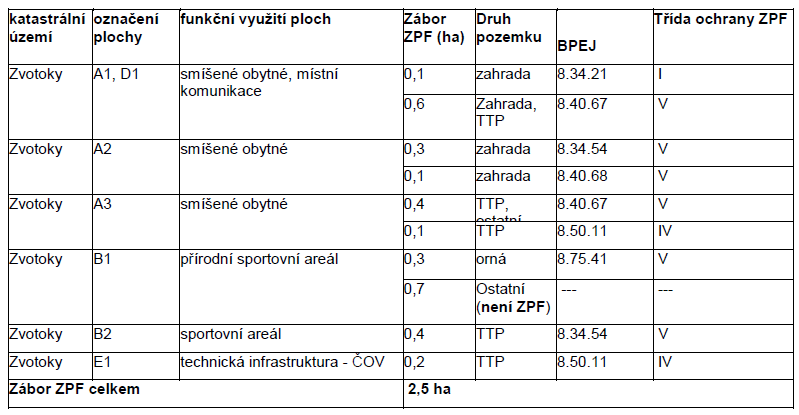 Celkem plochy vymezené v ÚP na I. tř.ochrany ZPF: 0,1 hah) údaje o dotčení sítě účelových komunikací sloužících k obhospodařování zemědělských a lesních pozemků a sítě polních cest navrhovaným řešením,Síť účelových komunikací  není dotčena.i) zdůvodnění řešení, které je z hlediska ochrany zemědělského půdního fondu a ostatních zákonem chráněných obecných zájmů nejvýhodnější podle § 5 odst. 1 zákonaÚzemí je dlouhodobě (desítky let) využíváno pro pořádání sportovně-rekreačních aktivit – letní dětský tábor.Zastavitelné plochy - haSloupky:1_Odhad výměry záboru, na které bude provedena rekultivace na zemědělskou půdu2_Informace o existenci závlah3_Informace o existenci odvodnění4_Informace o existenci staveb k ochraně pozemku před erozní činností vody5_Informace podle ustan.§3 odst.1 písm. g) 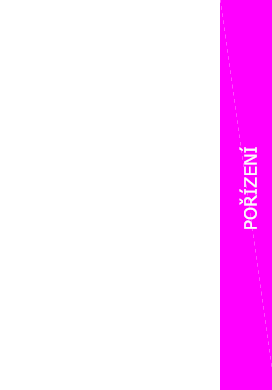          III.Pořízení  Změny č. 1 ÚP Zvotoky1. Postup při pořízení Změny č. 1 územního plánu ZvotokyNa svém zasedání dne 12.12.2022   rozhodlo Zastupitelstvo obce Zvotoky o pořízení                    Změny č. 1  zkráceným postupem – podle § 55a a následujících stavebního zákona.Pořízení je provedeno podle § 55a a následujících stavebního zákona  zkráceným postupem. Dne 14.12. 2022 bylo vyžádáno stanovisko krajského úřadu:Stanovisko k obsahu návrhu Změny č.1 ÚP Zvotoky ve zkráceném postupu pořizování – Krajský úřad Jihočeský kraj, odbor životního prostředí, zemědělství a lesnictví, Oddělení ochrany přírody, ZPF, SEA  a CITESStanovisko ze dne 21.12.2022, naše č.j. KUJCK 153926/2022 Sp.zn. OZZL 141501/2022/jasif SO2Stanovisko obsahovalo souhlas s navrhovaným obsahem Změny č.1 ÚP Zvotoky.Zároveň byl pověřen pořizovatel pořízením Změny č. 1 ÚP Zvotoky a určen zastupitel, který bude spolupracovat s pořizovatelem v oblasti územního plánování (§ 47 odst.  odst. 4, § 49 odst. 1, § 53 odst. 1 stavebního zákona. Určeným zastupitelem je  paní Štěpánka Hejlová,      starostka obce.Projektantem Změny č.1  ÚP Zvotoky  je Ing. arch. Dagmar Buzu,  Kostnická 158, 390 01 TáborBěhem pořízení došlo ke dvěma významným změnám, které se týkaly:Vymezená plocha určená pro vyjádření stávajícího setrvávajícího a neměněného stavu v území v reálu, tzn. využívání území pro pořádání táborových aktivit.Plocha je lokalizována v jižní části správního území obce Zvotoky na hranici se správním  územím obce Strašice. Z hlediska rozdílného způsobu využití pro územní plán jde o plochu „Občanské vybavení-sport a rekreace“. Pro toto využití jsou nově stanoveny podmínky využití území (ÚP je neobsahuje),  které regulují plochu z hlediska prostorového uspořádání způsobem, který beze zbytku reflektuje dlouhodobou situaci v území.Vymezení plochy z hlediska významuVymezení plochy z hlediska rozsahuAd 1.) Plocha je vymezena jako zastavitelná plocha – viz níže a. Veřejné projednání  b. Opakované veřejné projednáníAd2.)Plocha byla na základě námitky ve veřejném projednání doplněna o pozemek parc.č.903 - viz níže  b. Opakované veřejné projednáníVeřejné projednání Plocha „Občanské vybavení-sport a rekreace“ je vymezena jako zastavěné území. Vymezení jako zastavěné území bylo opřeno zcela o úvahu, že území je využíváno dlouhodobě pro pořádání letních táborů. Zásadním akcentem pak je fakt, že v období po vydání územního plánu došlo Na ploše k výstavbě srubu na základě pravomocného stavebního povolení.  Samotný tento jev (umístění srubu) je relevantním důvodem pro přehodnocení vymezení území v ÚP. Přehodnocení vymezení území z hlediska významu (vyhl.č.501/2006 Sb.) znamená provedení aktualizace zastavěného území pro pozemek srubu. Aktualizaci zastavěného území ukládá stavební zákon. K aktualizaci se přistupuje při pořizované změně ÚP (§58 odst. 3 Se srubem souvisí také změna mapového podkladu.- viz obrázek níže.Pozemek srubu je vyjádřen jako zastavěné území. Odůvodnění stavebního povolení jednoznačně odkazovalo na dlouhodobou situaci ve využívání přiléhajících pozemků, tzn. pořádání táborů. Tato synergie, kdy prokazatelné a dlouhodobé využívání území vlastně podmiňovalo výstavbu srubu, vyvolala snahu území vymezit účelově  jako území stabilizované (stav). Úvaha, že územní plán by měl respektovat atributy, které podmiňovaly umístění srubu, prakticky nepřipouštěla jakékoliv jiné vymezení.Opakované veřejné projednání Na základě stanoviska dotčeného orgánu na úseku ochrany zemědělského půdního fondu, kdy ve znění stanoviska nebyl uvažován charakter a sezónnost účinků v území, je území z hlediska významu (vyhl.č.501/2006 Sb.) vymezeno jako zastavitelná plocha, v jejímž centru je vymezené (aktualizované) zastavěné území, což je pozemek srubu. Dokumentace obsahuje vyhodnocení předpokládaných záborů zemědělského půdního fondu pro zastavitelnou plochu; pozemek srubu není součástí výměry.Na základě podané námitky do veřejného projednání, rozhodnutí zastupitelstva obce a s tím spojený doplňující souhlas příslušného orgánu  ochrany přírody podle zákona o ochraně přírody a krajiny k navrhovanému obsahu změny územního plánu  (§55a odst. 2, písm. d stavebního zákona)    bylo území rozšířeno o pozemek č. 903.Důvod pro původní vymezení jako zastavěné území- změna mapového podkladugrafické znázornění: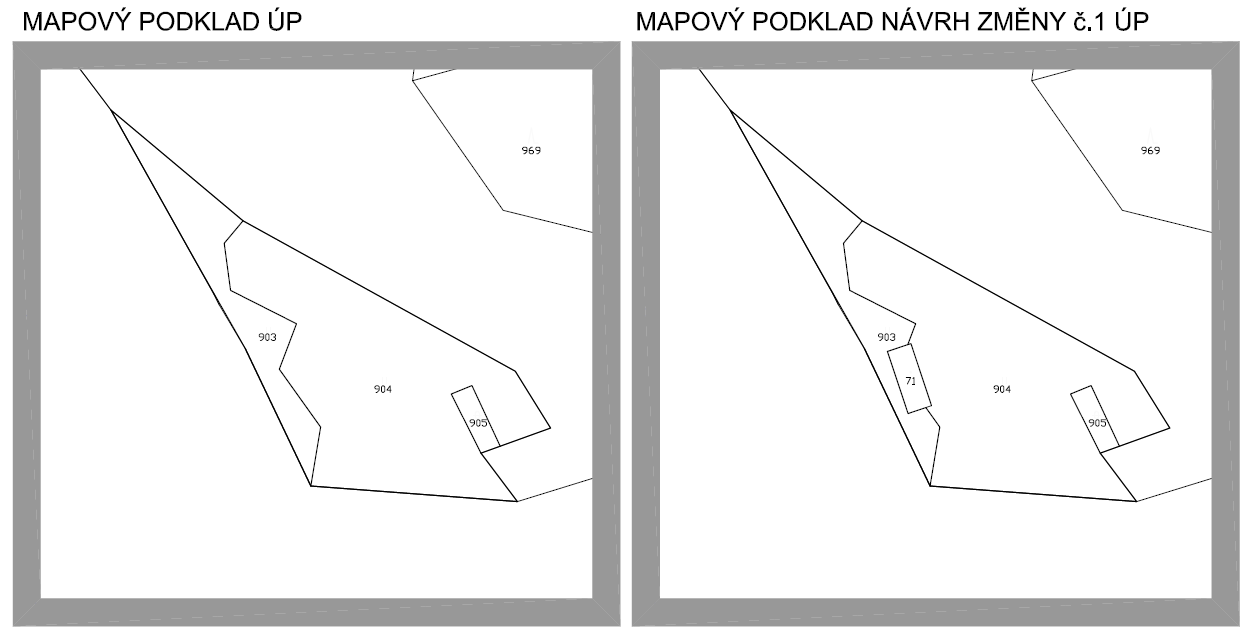 Grafické znázornění vývoje ve vymezení plochyVeřejné projednání – Pozemky obsažené  v ploše:p.č. 904 – trvalý travní porost, p.č. 905 – ostatní plocha/neplodná půda, p.č.st.71– zastavěná plocha a nádvoří Plocha je vymezena jako stabilizovaná, objekt srubu jako aktualizované zastavěné území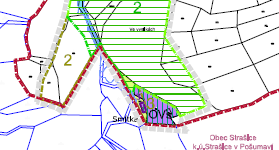 Po veřejném projednání – na základě námitky:Plocha obsahuje pozemky: p.č. 903 – trvalý travní porost, p.č. 904 – trvalý travní porost, p.č. 905 – ostatní plocha/neplodná půda, p.č.st.71– zastavěná plocha a nádvoří. Pozemek p.č. 903 je doplněn na základě rozhodnutí o námitce zastupitelstva obce Zvotoky ze dne 22. 2. 2023 – viz níže.Plocha je vymezena jako stabilizovaná, objekt srubu jako aktualizované zastavěné území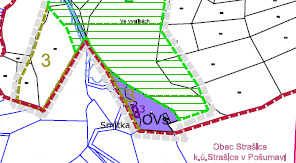 Po veřejném projednání – na základě stanoviska DO:Konalo se opakované veřejné projednání.Opakované veřejné projednání:Plocha obsahuje pozemky: p.č. 903 – trvalý travní porost, p.č. 904 – trvalý travní porost, p.č. 905 – ostatní plocha/neplodná půda, p.č.st.71– zastavěná plocha a nádvoří. Plocha je vymezena jako zastavitelná, objekt srubu jako aktualizované zastavěné území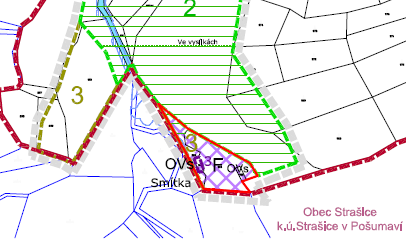 Postup pořízení:Pořizovatel oznámil místo a dobu veřejného projednání návrhu Změny č. 1 ÚP Zvotoky oznámením ze dne   19.1. 2023          . Oznámení o zahájení řízení o vydání Změny č. č. 1 ÚP Zvotoky  veřejnou vyhláškou je ze dne  19.1. 2023    Vyvěšena byla dne  19. 1. 2023, sejmuta dne  3.3. 2023             .  Návrh Změny č. 1 ÚP  byl vystaven od  20. 1. 2023 do 2. 3. 2023                     .Veřejné projednání se konalo dne   23. 2. 2023    na Obecním úřadu v Zvotoky.  Z veřejného projednání je vyhotoven zápis.V rámci veřejného projednání byla uplatněna stanoviska dotčených orgánů. Požadavky na úpravu vzešlé z veřejného projednání  byly vyhodnoceny.  K veřejnému projednání byla uplatněna námitka.K veřejnému projednání byly uplatněny připomínky.Na základě uplatněné námitky ze dne 21. 2. 2023 vlastníkem pozemku - Spolku Střelka Čestice, IČ 015 25 981, se sídlem Čestice 169, 387 19 Čestice, bylo doplněno stanovisko KÚ JčK jako příslušného orgánu ze dne 1. 2. 2023 ve smyslu rozšíření plochy o pozemek parc.č. 903. Zdůvodnění námitky je, že na pozemku parc. č. 903 se historicky nachází příslušenství k tomuto tábořišti, tj. drobné objekty potřebné pro provozování tábora. Jde o umývárny se sprchou a přístřešek sloužící jako herna a pro odpočinek a v zimním období pro uskladnění stanových podsad a dalšího drobného vybavení tábora. Zdůvodnění bylo vzato v úvahu a podpořilo doplnění stanoviska o pozemek č. 903.Na základě podané námitky do veřejného projednání rozhodlo dne 22. 2. 2023 zastupitelstvo obce o doplnění řešeného území a byl obstarán doplňující souhlas příslušného orgánu  ochrany přírody podle zákona o ochraně přírody a krajiny k navrhovanému obsahu změny územního plánu  (§55a odst. 2, písm. d stavebního zákona).   Území bylo rozšířeno o pozemek č. 903.Přidaný pozemek p.č. 903: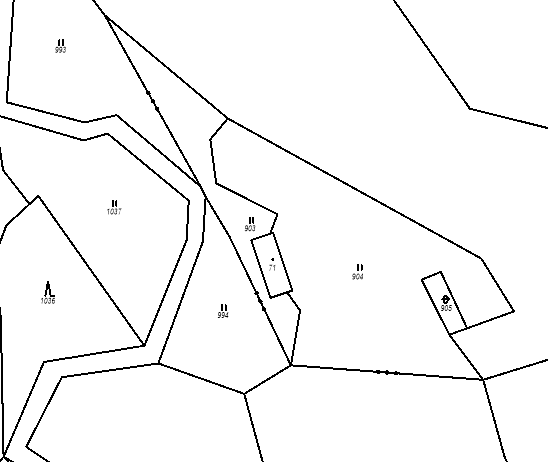 Rozhodnutí zastupitelstva obce Zvotoky ze dne 22. 2. 2023:Rozhodnutí o námitce:Námitce Spolku Střelka Čestice, IČ 015 25 981, se sídlem Čestice 169, 387 19 Čestice se vyhovuje. Část pozemku parc.č. 903 v k.ú. Zvotoky, na které se nachází stavby umýváren a skladu na lodě,  bude zahrnuta do stabilizované  plochy občanské vybavenosti – sport a rekreace. Zápis ze zasedání zastupitelstva dne 22. 2. 2023:Bere na vědomí zprávu o námitce, připomínkách a stanoviscích dotčených orgánů uplatněných v rámci veřejného projednání návrhu Změny č.1 ÚP Zvotoky.Souhlasí s úpravou návrhu Změny č.1 ÚP Zvotoky v souladu se stanovisky dotčených orgánů a v souladu s §53 odst.2 stavebního zákona s opakovaným veřejným projednáním.Souhlasí s předloženým návrhem rozhodnutí o námitce č.1: Námitce Spolku Střelka Čestice, IČ 015 25 981, se sídlem Čestice 169, 38719 Čestice, se vyhovuje. Část pozemku parc.č. 903 v k.ú. Zvotoky, na které se nachází stavby umýváren a skladu na lodě, bude zahrnuta do stabilizované plochy občanské vybavenosti-sport a rekreace.Souhlasí s podstatnou úpravou návrhu Změny č.1 ÚP Zvotoky na základě vyhovění námitce Spolku Střelka, a v souladu s §53 odst.2 stavebního zákona s opakovaným veřejným projednáním.Souhlasí s předloženým vypořádáním připomínky.Připomínka č. 1 pana Jiřího Maleče ze dne 3. 2. 2023. Připomínka nebude Změnou č. 1 řešena. Záplavové území, které je limitou v ÚPD, bylo stanoveno Č.j.: KUJCK 107718/2018/OZZL/7,  Sp.zn.: OZZL 61838/2018/mowo, datum: 23.08.2018Stanovení rozsahu záplavového území, vymezení aktivní zóny záplavového území významného vodního toku Novosedelský potok v úseku od zaústění do Otavy po hranici Jihočeského a Plzeňského kraje (ř.km 0,000 – 18,585; 19,043 – 19,430; 19,640 – 19,680)Souhlasí s předloženým vypořádáním připomínky.Připomínka č. 2 pana Jiřího Maleče ze dne 3. 2. 2023. Připomínka nebude Změnou č. 1 řešena. Územně plánovací dokumentace neřeší povolování staveb ani jejich umisťování. Neřeší vlastnická a jiná práva v území.Souhlasí s předloženým vypořádáním připomínky.Připomínka č. 3 pana Jiřího Maleče ze dne 3. 2. 2023. Připomínka nebude Změnou č. 1 řešena. Lokální biokoridor č. 4 (mylně označen v připomínce jako č.1) byl vymezen v ÚPD-ÚP Zvotoky, účinné k 20.3.2010, jako součást ÚSES, a podkladem pro jeho zpracování byl generel ÚSES Strakonice. Prvky ÚSES byly převzaty do platné ÚPD i ze ZÚR Jihočeského kraje, což je povinností při pořizování nové ÚPD.Ukládá Ing. Haně Roudnické, oprávněné úřední osobě pořizovatele, projednat upravený návrh Změny ÚP v opakovaném veřejném projednání v souladu se stavebním zákonem a jeho prováděcími vyhláškami.S ohledem na veřejné zájmy zpracoval pořizovatel spolu s určeným zastupitelem návrh rozhodnutí o námitce a vyhodnocení připomínek z veřejného projednání, předložil dne 22. 2. 2023 do ZO Zvotoky, které rozhodlo o námitce a vyhodnotilo předložené připomínky a souhlasilo s úpravou návrhu Změny ÚP a opakovaném veřejným projednáním, ve kterém  k rozhodnutí o námitce a vyhodnocení připomínek dotčené orgány a Krajský úřad mohly uplatnit svá stanoviska. Tím bylo učiněno v souladu s povinností dle § 55b odst.7 stavebního zákona. Pořizovatel oznámil místo a dobu opakovaného veřejného projednání návrhu Změny č. 1 ÚP Zvotoky oznámením ze dne   5.4. 2023          . Oznámení o zahájení řízení o vydání Změny č. č. 1 ÚP Zvotoky  veřejnou vyhláškou je ze dne  5. 4. 2023    Vyvěšena byla dne  6. 4. 2023, sejmuta dne  19. 5. 2023             .  Návrh Změny č. 1 ÚP  byl vystaven od  6. 4. 2023 do 18. 5. 2023                     .Opakované veřejné projednání se konalo dne 10. 5. 2023  na Obecním úřadu v Zvotoky.  K opakovanému veřejnému projednání  nebyla uplatněna námitka.K opakovanému veřejnému projednání byla uplatněna připomínka*. Žádost o stanovisko Krajskému úřadu k návrhu Změny č. 1 ÚP Zvotoky je ze dne 8. 6. 2023.       Stanovisko KÚ - §50 odst.7 stavebního zákona  je ze dne 3. 7. 2023,Naše č.j. KUJCK 84836/2023 Sp.zn.: OREG 9332/2023/zudi SOStanovisko neobsahuje  upozornění na nedostatky z hlediska § 55b odst. 4 stavebního zákona, lze pokračovat v pořizování Změny č. 1 územního plánu Zvotoky dle stavebního zákonaPostup podle § 53 odst. 1:Pořizovatel ve spolupráci s určeným zastupitelem vyhodnotili výsledky projednání. Pořizovatel přezkoumal soulad návrhu Změny č. 1   s politikou územního rozvoje a územně plánovací dokumentací vydanou krajem, s cíli a úkoly územního plánování, s požadavky stavebního zákona a jeho prováděcích právních předpisů, s požadavky zvláštních právních předpisů a se stanovisky dotčených orgánů. Výsledek tohoto přezkoumání je součástí odůvodnění. Zastupitelstvu obce Zvotoky byl předložen návrh na vydání Změny č. 1 ÚP Zvotoky s odůvodněním.2. Rozhodnutí o námitkách a jejich odůvodněníZ veřejného projednání vzešla námitka.Námitka Spolku Střelka Čestice , IČ 015 25 981 , Čestice 169, 387 19 Čestice, ze dne 21. 2. 2023 Tímto podáním vznášíme námitku k návrhu změny č. 1 územního plánu obce Zvotoky,   projednávaném ve veřejném projednání. Žádáme o zahrnutí části pozemku parc. č. 903 v  k.ú. Zvotoky, na kterém se nachází stavby umýváren a skladu na lodě, do plochy občanské vybavenosti – sport a rekreace a zároveň o změnu v lokalizaci biokoridoru na pozemku  parc. č. 903 v k.ú. Zvotoky. Jsme vlastníkem shora uvedeného pozemku parc. č. 903 o výměře 765 m2 (trvalý travní porost), stejně tak i pozemku parc. č. 904 o výměře 2844 m2 (trvalý travní porost) v k.ú. Zvotoky. Dle návrhu změny č. 1 územního plánu je pozemek parc. č. 904 vyznačen jako plocha občanské vybavenosti – sport a rekreace. Je využíván k pořádání dětských táborů. Žádáme však, aby takto byla vyznačena i část pozemku parc. č. 903, neboť na pozemku parc. č. 904 provozujeme dětský tábor a na pozemku parc. č. 903 se historicky nachází příslušenství k tomuto tábořišti, tj. drobné objekty potřebné pro provozování tábora. Jde o umývárny se sprchou a přístřešek sloužící jako herna a pro odpočinek a v zimním období pro uskladnění stanových podsad a dalšího drobného vybavení tábora.Viz bod 3)  Zápis ze zasedání zastupitelstva dne 22. 2. 2023:Souhlasí s předloženým návrhem rozhodnutí o námitce č.1Viz bod 4) Zápis ze zasedání zastupitelstva dne 22. 2. 2023:Souhlasí s podstatnou úpravou návrhu Změny č.1 ÚP Zvotoky   		ROZHODNUTÍNámitce Spolku Střelka Čestice, IČ 015 25 981, se sídlem Čestice 169, 387 19 Čestice 	se vyhovuje.	Odůvodnění:  část pozemku parc.č.903 v k.ú. Zvotoky, na které se nachází stavby umýváren a skladu na lodě, které jsou příslušenstvím k tábořišti  bude zahrnuta do zastavitelné plochy občanské vybavenosti – sport a rekreace. K opakovanému veřejnému projednání nebyla uplatněna námitka.3. Vyhodnocení připomínekK veřejnému projednání byly uplatněny  připomínky  pana Jiřího Maleče.Připomínka 1 pana Jiřího Maleče ze dne 3.2. 2023 Záplavová oblast je na našich pozemkách zřejmě zakreslená bez přihlédnutí na funkci protizáplavové zdi, kterou máme vystavěnou my i sousedé (a to už od 60. let minulého století). Proto je nesmyslně nakreslený lalok na p.č.: 783; 42/1 a 2 a na 779/2, 3, 5 a 6.VYHODNOCENÍ  A  VYPOŘÁDÁNÍPřipomínka č.1 pana Jiřího Maleče ze dne 3. 2. 2023 ÚP nebude Změnou č.1 ÚP akceptována v řešení Změny č. 1 ÚP Zvotoky. Odůvodnění: Záplavové území, které je limitou v ÚPD, bylo stanoveno správním rozhodnutím Č.j.: KUJCK 107718/2018/OZZL/7,  Sp.zn.: OZZL 61838/2018/mowo, datum: 23.08.2018Stanovení rozsahu záplavového území, vymezení aktivní zóny záplavového území významného vodního toku Novosedelský potok v úseku od zaústění do Otavy po hranici Jihočeského a Plzeňského kraje (ř.km 0,000 – 18,585; 19,043 – 19,430; 19,640 – 19,680).Záplavové území Novosedelského potoka,  které bylo stanoveno v čase po vydání územního plánu - „Záplavová území Novosedelského potoka“ z měsíce červen 2017 – Veřejná vyhláška ze dne 15. 10. 2017 – Opatření obecné povahy - Stanovení rozsahu záplavového území,vymezení aktivní zóny záplavového území významného vodního tokuV návrhu Změny č.1 je záplavové území nově vyjádřeno jako povinný limit územně plánovací dokumentace. Připomínka obsahuje skutečný reálný popis v území týkající se situací při zvýšené hladině vody v Novosedelském potoku. Popis neobsahuje žádné jevy, které by mohl řešit ÚP, aniž by došlo na podrobnost nenáležící tomuto druhu ÚPD.Viz bod 5) Zápis ze zasedání zastupitelstva dne 22. 2. 2023: Souhlasí s předloženým vyhodnocením a   vypořádáním připomínky č. 2Připomínka 2 pana Jiřího Maleče ze dne 3. 2. 2023.Na pozemku obce p.č. 762 je její vinou nevhodně vybudovaný protipovodňový val, který brání rozlití vody na tento pozemek a sousedící p.č. 782, 1340 a 781/6. Val by mohl být až na p.č. 781/6, umožnil by větší rozlití - nazdvihal by tolik hladinu vody při povodni.. Zbytečně zvýšená hladina při povodni způsobuje erozi půdy na mém lesním pozemku p.č.1060 a obec nemá zájem val přemístit ani mi dát záruky, že případný sesuv půdy odstraní. Jednání se zastupiteli je natolik obtížné, že při posledním pokusu o jednání lživě prohlásili, že val je na mém pozemku, tak že o něm nebudou rozhodovat ( proč je s tím obtěžuji ?....).     Val v dnešní podobě na p.č. 782 ještě brání v průjezdu přes brod, přes potok p.č. 1361/1 - z p.č 983/7. Tento brod byl jediná přístupová cesta pro těžkou techniku ( a to je také jeden z cílů Vaší práce na tomto územním plánu - zajistit přístup i těžké technice např. hasičů a …) Tento brod několik let sloužil jako jediná přístupová cesta k našim nemovitostem na tomto břehu potoka. Most, který jsme si vyprojektovali z dostupného materiálu a vybudovali svépomocí slouží do dnešní doby. Protože si vážíme své práce a jsme si vědomi toho, že stavba neodpovídá nosností pro přejezd těžších vozidel, považujeme za nutné, obnovit možnost přejezdu přes brod - a to vždy, když zodpovědný řidič uzná, že se svým vozidlem mohl ohrozit sebe i most. Pro tato rozhodnutí by bylo potřeba i nosnost mostu označit odborníkem určenou nosností. Ani to se nám při jednání s obcí nepodařilo dosud zajistit.Umožnění přejezdu přes brod by bylo možné po přesunutí valu a vrácení pozemků do obecního užívání. Smlouvy, kterými obec pronajala obecní pozemky do soukromého užívání (a to i lesní pozemek  p.č. 782) považujeme stejně za nesmyslné, protože jako si v obci vytváří plochy užívané jako náves, měli bychom i u nás na Předměstí takové plochy mít a ne nás "strčit" za naše ploty a neumožnit nám volný pohyb na obecních pozemcích.VYHODNOCENÍ A VYPOŘÁDÁNÍPřipomínka č. 2 pana Jiřího Maleče ze dne 3. 2. 2023 ÚP nebude Změnou č.1 ÚP akceptována v řešení Změny č. 1 ÚP Zvotoky. Odůvodnění: Územně plánovací dokumentace neřeší povolování staveb ani  jejich umisťování. Neřeší vlastnická a jiná práva v území. Viz bod 6) Zápis ze zasedání zastupitelstva dne 22. 2. 2023:Souhlasí s předloženým vyhodnocením a vypořádáním připomínky č.2Připomínka č.3 pana Jiřího Maleče ze dne 3. 2. 2023.Poslední připomínku bych měl k údajně funkčnímu biokoridoru č. 1. Důležitým prvkem, který by ovlivňoval funkci biokoridoru je vodní plocha na p.č. 1363/1,2,3,4 a 5. Ta zde ale není už 20 let. Po záplavách v roce 2002 nachala obec odstranit jez, od kterého voda do mlýnského náhonu natýkala. Zastupitelstvo se nechtělo ani zabývat mou nabídkou, že přivedu do náhonu vodu z nedalekého potůčku. Zastupitelstvu je i jedno, že jsou v biokoridoru stavby, které tam být nemají. Jestliže máme územní plán respektovat jako občané, je nutno, aby ho respektovali především zastupitelé obce.Viz bod 7) Zápis ze zasedání zastupitelstva dne 22. 2. 2023:Souhlasí s předloženým vyhodnocením a vypořádáním připomínky č.3VYHODNOCENÍ A VYPOŘÁDÁNÍPřipomínka  č. 3 pana Jiřího Maleče ze dne 3. 2. 2023 ÚP nebude Změnou č.1 ÚP akceptována v řešení Změny č. 1 ÚP Zvotoky.  Odůvodnění: Lokální biokoridor č.4 ( mylně označen v připomínce jako č.1 ) byl vymezen v ÚPD - ÚP Zvotoky , účinné k 20. 3. 2010, jako součást ÚSES, a podkladem pro jeho zpracování byl generel ÚSES Strakonice. Prvky ÚSES byly převzaty do platné ÚPD i ze ZUR Jihočeského kraje, což je povinností při pořizování nové ÚPD.K opakovanému veřejnému projednání byla uplatněna připomínka. Připomínka č. 4  Městského úřadu Strakonice, Odboru - stavební úřad, Velké náměstí 2386 01 Strakonice, Naše č. j.: MUST/021606/2023/SÚ/zem ze dne 5. 5. 2023 - nesouhlas se změnou UP v části návrhu nové zastavitelné plochy občanské vybavenosti – sport a rekreace.  *Znění připomínky k opakovanému veřejnému projednání:Městský úřad StrakoniceOdbor - stavební úřadVelké náměstí 2386 01 StrakoniceNaše č. j.: MUST/021606/2023/SÚ/zem05.05.2023Navrhovanou změnu považuje správní orgán za ryze účelovou, neboť se nejedná o změnu územního plánu, ale o ohýbání podoby územního plánu ve prospěch subjektu, který nezákonně v biokoridoru realizoval bez povolení černé stavby. Obecní úřad Zvotoky tak na objednávku přestupce zákona koná v rozporu s veřejným zájmem na úkor ochrany přírody, kdy významný biokoridor má být ignorován, ustoupit a být obětován komerčnímu zájmu jednotlivců.Stavební úřad MěÚ Strakonice, jakožto dotčený správní orgán vede řízení o odstranění nepovolených staveb, nezákonně umístěných v biokoridoru obce Zvotoky. Jejich dodatečné povolení již bylo rozhodnutím MěÚ Strakonice č.j. MUST/002617/2023/SÚ/krch dne 3. 2. 2023 zamítnuto. Protože dosud nebylo odvolacím orgánem rozhodnuto o odvolání, není možné v řízení dále pokračovat a nařídit odstranění černých staveb. Účel navrhované změny je evidentně jediný - prosadit dodatečnou legalizaci nepovolených staveb a vodních děl a negovat probíhající správní řízení o jejich odstranění.Nebo snad dosavadní vymezení biokoridoru a určená ochrana přírody byla stanovena chybně a měla by ustoupit soukromému komerčnímu zájmu? Snaha Obce Zvotoky je evidentní - v překotném tempu nejde totiž o nic jiného, nežli o legalizaci dosavadní nezákonné činnosti v přírodně nesmírně cenném území a snahu zachovat nepřípustné černé stavby v chráněném biokoridoru. Jen díky nečinnosti obce Zvotoky a příslušných správních orgánů nebyly vůči spolku Střelka dosud vyvozeny spravedlivé a zákonné důsledky. Předpokládaná zátěž opakovanými turnusy dětských letních táborů není toto přírodně cenné území schopné bez úhony unést a eliminovat. Zjištěné a zdokumentované zásahy do území tomu také nasvědčují. Tato činnost snižuje ekologickou stabilitu tohoto krajinnéhosegmentu. Plochy ÚSES musí zůstat nezastavitelné, vymezené pro ochranu přírody a krajiny. Zjevně již delší dobu docházelo a dochází k poškozování významného krajinného prvku za nečinnosti, resp. za podpory obce, která by dle zákona o obcích měla chránit zájmy zcela opačné, tzn. ochranu přírody a krajiny jako zájem veřejný a celospolečenský. Obec Zvotoky však na tento zákonný zájem zcela rezignuje a zcela nepochopitelná upřednostňuje soukromý komerční zájem privátního subjektu.Takový přístup považuje stavební úřad za nebezpečný celospolečenský jev a nešvar, a to bohužel nejen ve Zvotokách. Obce ve snaze vyjít vstříc potencionálním voličům a zbabělé snaze nedělat si problémy, umožňují legalizovat černé stavby mimo zastavěné území stavebníkům, kteří vědomě obcházejí zákon. Naprosto nekoncepční, účelové změny územních plánů poškozují veřejný zájem, tzn. zájem ostatní většiny voličů, a umožňují umisťovat stavby  a záměry ve volné krajině na úkor zájmů ochrany přírody. A to je přesně postup, aplikovaný nyní Obecním úřadem Zvotoky.Smysl územního plánu je takový, měl by zaručovat udržitelný rozvoj do budoucna, bez újmy na životním prostředí a dalších veřejných zájmech. V praxi zejména menších obcí funguje často zcela opačně - přizpůsobuje se černým stavbám v území. Obec by měla kontrolovat stav v území a dávat podněty k odstranění nepovolených staveb příslušnému stavebnímu úřadu. Místo toho však tyto stavby přehlíží, rezignuje na zájem veřejný a činí všechny kroky k jejich legalizaci. Starostové obcí nemají osobní odvahu proti černým stavbám vystupovat a zákonným způsobem zakročit a iniciovat správní řízení (všichni se znají, občanovi - voličovi se nechce dělat zle, atd.) a proto vznikají sice „legální", ale škodlivé a neudržitelné změny pro další generace. Neuvědomují si, že svým jednáním -zvýhodněním jednoho, znevýhodňují ostatní, kteří na ochraně přírody zájem mají. To je nešvar v praxi hojně uplatňovaný, mnohdy navíc hrazený z veřejných prostředků.Pozemek p.č. 903 k.ú. Zvotoky se nachází v ochranném pásmu lesa, v regionálním biokoridoru 3 -Smítka a navíc v lokálním biocentru 2- Ve Vysílkách. Tento pozemek je součástí inundačního pásma, navíc je součástí regionálního biokoridoru RBK 333 Bloudím - Osičina, který je vymezen v ZÚR Jihočeského kraje, jde o nezastavěné území obce. Z uvedeného je patrné, že předmětný pozemek požívá vysokého stupně ochrany z hlediska životního prostředí a navrhovaná účelová úprava územního plánu není přípustná. To, jak se dosud spolek Střelka v území choval a jaké zásahy do území učinil je dostatečně varovným důkazem a příkladem, jakým způsobem by pokračovalo znehodnocování cenných přírodních biokoridorů. a biocenter (viz přiložená fotodokumentace z místního šetření).Bezohledně poničili významný krajinný prvek Novosedelský potok, narušili 3 významné biokoridory nepovolenou realizací pozemních staveb a vodních děl, narušují cenné přírodní prostředí a zcela mění ráz místní lokality. V letním období desítky lidí denně provádí hygienu v potoce, lidskou potřebu vykonává na louku, odpadní vypouští volně na terén, poškozují zeleň, neoprávněně nakládají s podzemními vodami, hlukem a svou činností ruší okolí apod. Převaha veřejného zájmu je jednoznačná a nezpochybnitelná. Svou úctu a ohleduplnost k životnímu prostředí, stejně jako k zákonům a vydaným stanoviskům dotčených orgánů spolek Střelka názorně předvedl a svědčí o naprostém despektu vůči právním normám a nepochopení významu biokoridoru, jako významného nástroje a prvku ochrany přírody. Zjevně si neuvědomují škodlivé vlivy svého působení a nerespektování zásad územního plánu a závazných stanovisek dotčených orgánů státní správy. Ve stanoviscích provozovatele zařízení je neustále vehementně zpochybňován původní anonymní podnět a další došlé žádosti dle zákona o svobodném přístupu k informacím dle zátce. 106/1999 Sb.V platném znění, ale vůbec neuvažují o tom podstatném, zda jsou oprávněné a pravdivé. Poškozování přírodních hodnot zde probíhá za asistence dětí, kterými se spolek absurdně a bezostyšně zaštiťuje a snaží se do řízení vnést soucitné emoce. Svým jednáním a porušováním zákonů však dávají neblahý příklad a bezohledný postoj k přísním hodnotám přenášejí na další generace. Taková edukační činnost se jeví kontraproduktivně a negativně, Vůbec si neuvědomují, co způsobují, jaké hodnoty ničí a poškozují. Bezohledně se řídí zásadou, co je moje, na tom si mohu dělat, co chci. To je ukázkové upřednostňování privátního zájmu nad zájmem celospolečenským, tzn. veřejným. Stanovovat další pseudo podmínky ze strany orgánu ochrany životního prostředí a stanoviska dalších dotčených subjektů, která nikdo nekontroluje, nikdo nerespektuje a tudíž neplní, se zcela míjejí účinkem, jsou bezcenná a naprosto bezzubá. Cenné a citlivé území nemůže být schopné bez úhony unést předimenzovanou zátěž střídajících se 70 členných turnusů osob dětských táborů či soukromých společenských akcí (např. svatby) z hlediska odpadů, zásobování, dopravy, hygieny, logistiky apod., bez jakéhokoliv zázemí (vodovod, kanalizace, odpadové hospodářství, atd.). Funkci biokoridoru (např. migrační cesty živočichů, jejich reprodukce, hnízdění ptactva, významné krajinné prvky, koryto vodoteče, nerušení klidu, zabránění poškozování dřevin, vliv na biodiverzitu atd.) narušuje již pouhá lidská přítomnost, natož masivní komerční využití, které se odehrává bezohledně v této cenné přírodní lokalitě. Jsou to zájmy, které se vylučují, dvě absolutně neslučitelné funkce, které vzájemně nemohou fungovat a je zde zjevná snaha veřejný zájem obejít. Schválení záměru v podstatě znamená zničení významného a cenného biokoridoru. Možnosti jsou tudíž pouze dvě: hájit veřejný zájem a cennou přírodní lokalitu a vymístit zakázanou rekreační zónu, nebo upřednostnit zájem soukromé komerce a protizákonně zlikvidovat cenný biokoridor. Stavební úřad MěÚ Strakonice je jednoznačně pro druhou variantu a s navrhovanou změnou územního plánu Zvotoky jako dotčený správní orgán z výše popsaných důvodů kategoricky nesouhlasí.VYHODNOCENÍ A VYPOŘÁDÁNÍPřipomínka byla vypořádána na základě vyhodnocení důvodů nesouhlasu obsažených v textu vyjádření. Zastavitelná plocha občanské vybavenosti – sport a rekreace (plocha F1), určená pro tábořiště, byla ve Změně č. 1 ÚP ponechána. Odůvodnění:  Stavební úřad uplatnil vyjádření mimo veřejný zájem, který jako dotčený orgán v územním plánování má ochraňovat, a tím je památková péče. Z tohoto důvodu bylo jeho vyjádření vyhodnoceno jako připomínka. Stavební úřad  postavil svůj nesouhlas na vyhodnocení porušení veřejných zájmů, které  jsou chráněny zákony k tomu určených a prezentovány ve stanoviscích dotčených orgánů. Narušení biokoridorů, narušení krajinného rázu, existence ochranného pásma lesa, neoprávněné nakládání s podzemními vodami a odpady - tyto veřejné zájmy a jejich ochrana byla posouzena v souhlasných stanoviscích dotčených orgánů životního prostředí Krajského úřadu a Městského úřadu ve Strakonicích..Je s podivem, že stavební úřad, který vydal stavební povolení stavby srubu určeného pro tábořiště i povolení užívání této stavby, nyní nesouhlasí s návrhem změny ÚP v části zastavitelné plochy občanské vybavenosti F1 – sport a rekreace, pro jejíž využití již v minulosti stavbu srubu pro provoz tábora povolil.  Stavební úřad je dotčen pro územní plánování ochranou veřejného zájmu ochrany památek a památkové péče. Stavební úřad vydal souhlasné  stanovisko k veřejnému projednání Změny ÚP pod č.j. MUST/006154/2023/SÚ/pos dne 6. 2. 2022. Městský úřad Strakonice, odbor stavební úřad, jako příslušný orgán státní památkové péče konstatuje, že se změna č.1 územního plánu Zvotoky nedotýká zájmů státní památkové péče.Při opakovaném veřejném projednání je možné se vyjádřit pouze  k částem řešení, které byly od veřejného jednání změněny.Úprava návrhu Změny č.1 ÚP Zvotoky pro opakované veřejné projednání spočívala v posunutí hranice regionálního biokoridoru na hranici pozemku p.č. 903, která je současně částí hranice správního území obce Zvotoky. Pozemek p.č. 903 k.ú. Zvotoky byl přidán do vymezené zastavitelné plochy F1 - občanského vybavení pro sport a rekreaci – přírodní tábořiště, dětské tábory.Sdělení, jak byly zohledněny připomínky sousedních obcí Sousední obce neuplatnily požadavky a připomínky.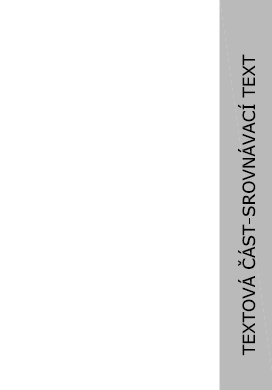 IV. Textová část ÚP s vyznačením změnSROVNÁVACÍ TEXTÚzemní plán Zvotoky nabyl účinnosti  dne  20. 3. 2010Červené písmo – doplněný textPřeškrtnuté písmo – vypuštěný textZÁZNAM O ÚČINNOSTI: a) správní orgán, který poslední změnu č.1 vydal: Zastupitelstvo obce Zvotoky b) pořadové číslo poslední změny: změna č.1c) datum nabytí účinnosti poslední změny č.1: ………………… d) oprávněná osoba pořizovatele: Ing.Hana RoudnickáProjektant: Ing. arch. Dagmar Buzu, Kostnická 158,  390 01 Tábor1. Textová část – řešení územního plánu1.a) vymezení zastavěného územíVymezení zastavěného územíVymezení zastavěného území je navrženo ve výkresové části k datu zpracování územního plánu  (1.1.2010). Podkladem pro vymezení zastavěného území je platná katastrální mapa, dále bylo postupováno dle §58 zákona č.183/2006 Sb. Na území obce je vymezeno více zastavěných  území.Zastavěné území tvoří pozemky v intravilánu obce, a dále pozemky vně intravilánu, a to zastavěné stavební pozemky, stavební proluky, pozemní komunikace a jejich části ze kterých jsou vjezdy na ostatní pozemky zastavěného území, veřejná prostranství a další pozemky obklopené zastavěným územím.1.b) koncepce rozvoje území obce, ochrany a rozvoje jeho hodnotZákladní koncepce rozvoje území obce, ochrany a rozvoje jeho hodnotÚzemní plán je koncepcí rozvoje území obce a ochrany jeho hodnot. Vydává se pro celé území obce. Smyslem územního plánu je jasnými pravidly podporovat smysluplný a koncepční rozvoj obce, napomáhat účelnému využívání jejího území, regulovat stavební činnost a přitom sladit zájmy soukromých osob a dlouhodobé záměry obce.Hlavní koncepční cíle:navržení všestranného územního rozvoje celého správního území obcerozvoj venkovského bydlení v rodinných domech (plochy smíšené obytné)rozvoj podnikání přinášejícího místní zaměstnanostrozvoj a ochrana občanské vybavenostizásady řešení technické a dopravní infrastrukturyrehabilitace veřejných prostor obcerozvoj rekreačního sportu a využití volného času obyvatelrozvoj turistického a rekreačního využívání krajinysmysluplná obnova polních a lesních cestOchrana hodnotPřírodní hodnotyŘešené území leží v podhorské šumavské krajině s charakteristickým reliéfem, zalesněnýmichlumy, potoky, rybníky. Územní plán stanovuje zásady ochrany:prvků regionálního i lokálního ÚSES a VKP (lesy, vodní toky a plochy), dotvoření ekologické kostry krajiny (interakční prvky)Civilizační hodnotyCivilizační hodnotou je existence zainvestovaného prostředí pro život obce, schopné dalšíhorozvoje. Územní plán stanovuje zásady pro:ochranu a rozvoj civilizačních hodnot územízlepšování podmínek pro občanskou vybavenost a její rozšířeníKulturní hodnotyÚzemní plán respektuje kulturní hodnoty bez památkové ochrany:objekty drobné sakrální architektury, kříženávesní kaplenávesní pomník padlým v I. sv. válceUrbanistické hodnotyÚzemní plán stanovuje podmínky pro ochranu:- prostředí sídel, jejich měřítka a charakteru- vazeb sídel v krajiněArchitektonické hodnotyÚzemní plán respektuje stavební dominanty:návesní kaplebývalá školaCivilní ochranaPožadavky civilní ochrany obyvatelstva vycházejí ze zákona č.128/2000 Sb. v platném znění (o obcích), který stanoví rozsah práv a povinností samosprávných orgánů.Zákon má návaznost na zákon č. 239/2000 Sb. (o integrovaném záchranném systému, ve znění pozdějších předpisů).Požadavky ochrany obyvatelstva v územním plánování jsou specifikovány ve vyhlášce MV ČR č.380/2002 Sb. (k přípravě a provádění úkolů ochrany obyvatelstva) v platném znění.základní údaje:plocha řešeného území: 393 hapočet obyvatel – stav: 70 obyv.počet obyvatel – návrh: cca100 obyv.pracovní dojížďka - návrh: 0 osobškolní dojížďka - návrh: 0 dětímimopracovní dojížďka: cca 20 osobpřechodné ubytování: cca 20 osoba) Návrh ploch pro ochranu území před průchodem průlomové vlny vzniklé zvláštní povodníPřirozená povodeň je povodeň způsobená přírodními jevy. Je to situace, při které hrozí zaplavení území. Novosedelský Strašický potok v řešeném území nemá stanovena záplavová území vodoprávním úřadem, reálně však existují má stanoveno záplavové území. Vzhledem ke konfiguraci terénu a krajiny tato povodeň v řešeném území hrozí v okolí Strašického potoka, kde leží několik nemovitostí. Většina zastavěného území a navržené zastavitelné plochy jsou mimo dosah záplavy.Zvláštní povodeň je povodeň způsobená umělými vlivy, to jsou situace, jenž mohou nastat při stavbě nebo provozu vodohospodářských děl, která vzdouvají nebo mohou vzdouvat vodu (havárie vzdouvajících vodních děl).Řešené území není ohroženo průchodem povodňové vlny.b) Návrh ploch pro zóny havarijního plánováníNejdůležitějším dokumentem havarijního plánování je Havarijní plán kraje (a jeho součást Analýza rizik možného vzniku mimořádné události Havarijního plánu kraje). Tento účelový dokument představuje soubor opatření k provádění záchranných a likvidačních prací k odvrácení nebo omezení bezprostředního působení ohrožení vzniklých mimořádnou událostí a k odstranění vzniklých následků způsobených mimořádnou událostí. Je základním dokumentem kraje pro řešení mimořádných situací v případě živelních pohrom nebo jiných nebezpečí, která ohrožují životy, zdraví, značné majetkové hodnoty nebo životní prostředí. Je závazným dokumentem pro všechny obce, správní úřady, právnické a fyzické osoby nacházející se na území kraje.Území řešené územním plánem není součástí zóny havarijního plánování, není ohroženo únikem nebezpečné látky ani v dosahu důsledků potenciální jaderné havárie.c) Návrh ploch pro ukrytí obyvatelstva v důsledku mimořádné událostiZpůsob a rozsah kolektivní ochrany obyvatelstva ukrytím se stanovuje plánem ukrytí, který jesoučástí Havarijního plánu kraje. Ukrytí v obci se zabezpečuje podle Plánu ukrytí obce.Ukrytí obyvatelstva se na území obce zajišťuje ve stálých úkrytech postavených pro tyto účely v době míru a v improvizovaných úkrytech budovaných svépomocí obyvatelstva.Stálé úkryty (SÚ)Jsou ochranné stavby trvalého charakteru, které byly projektovány a postaveny tak, abyposkytovaly účinnou ochranu ukrývaných osob proti účinkům střepin, tlakové vlny, světelného záření i pronikavé radiace. Tvoří je stálé tlakově odolné úkryty, stálé tlakově neodolné úkryty (dřívější název byl stálé protiradiační úkryty) a ochranné systémy podzemních dopravních staveb.V řešeném území se stálé úkryty nenacházejí a nejsou územním plánem navrhovány.Improvizované úkryty (IÚ)Improvizované úkryty jsou podzemní nebo i nadzemní prostory ve stavbách určené k ukrytíobyvatelstva. Budují se k ochraně obyvatelstva před účinky světelného a tepelného záření,pronikavé radiace, kontaminace radioaktivním prachem a částečně proti tlakovým účinkům zbraní hromadného ničení v případě krizového stavu v místech, kde nelze k ochraně obyvatelstva využít stálých úkrytů. Vhodnými prostory pro zřízení improvizovaných úkrytů jsou podzemní prostory v budovách nebo prostory částečně zapuštěné pod úrovní terénu, nejlépe se vstupem do úkrytu z budovy. Je vhodné, aby obvodové zdivo IÚ mělo co nejmenší počet oken a dveří s minimálním množstvím prací nutných pro úpravu (všeobecně platí: čím silnější je zdivo, tím kvalitnější je ochrana). Podlahová plocha pro ukrývanou osobu se volí asi 1,5 m2, ochranný součinitel stavby (udává, kolikrát je úroveň radiace radioaktivního záření v úkrytu menší než úroveň radiace radioaktivního záření ve výšce 1m nad odkrytým terénem) by měl být větší než 50. Doporučuje se, aby jeden IÚ neměl větší kapacitu než 50 ukrývaných osob. Výběr vhodného prostoru ke zřízení IÚ se provádí v době míru.Budování začíná po vyhlášení válečného stavu podle zpracovaných postupů do 5 dnů v těchto etapách:1) v první etapě se provádí vyklizení vybraného prostoru, kontrola uzávěru plynu, vody, elektrické energie a příprava k příjmu ukrývaných osob;2) v druhé etapě se provádějí úpravy v úkrytu zejména přívodu vzduchu, utěsnění, vnitřní avenkovní úpravy;3) ve třetí etapě se provádějí opatření ke zvýšení ochranných vlastností, zejména zesíleníúnosnosti stropních konstrukcí podpěrami, zvětšení zapuštění úkrytů násypy a provedení opatření k nouzovému opuštění úkrytu.Přehled o umístění a kapacitách improvizovaných úkrytů na území obce mají obce, které vedou evidenci improvizovaných úkrytů .Ve stávajících rodinných domech starších i novějších se počítá s možností zřízeníimprovizovaných úkrytů.Úkryty v objektech zaměstnavatelů zřízeny nejsou, nejsou zde koncentrovaně zaměstnávány větší počty osob.d) Návrh ploch pro evakuaci obyvatelstva a jeho ubytováníEvakuací se zabezpečuje přemístění osob, zvířat, předmětů kulturní hodnoty, technickéhozařízení, popřípadě strojů a materiálu k zachování nutné výroby a nebezpečných látek z místohrožení mimořádnou události. Evakuace se provádí z míst ohrožených mimořádnou událostí do míst, která zajišťují pro evakuované obyvatelstvo náhradní ubytování a stravování, pro zvířata ustájení a pro věci uskladnění.V řešeném území se nenacházejí objekty vhodné k ubytování evakuovaných osob. V případě nutnosti evakuovat obyvatele z řešeného území bude postupováno podle platných předpisů a havarijního plánu kraje.e) Návrh ploch pro skladování materiálu civilní ochrany a humanitární pomociV případě nutnosti budou některé stávající pozemky a objekty dočasně využívány pro potřeby civilní ochrany.Materiál civilní ochrany se skladuje (ukládá) pro plnění úkolů ochrany obyvatelstva zařízeními civilní ochrany (odborné jednotky), ostatními složkami integrovaného záchranného systému a k individuální ochraně vybraných kategorií obyvatelstva (§17 vyhlášky č. 380/2002 Sb., k přípravě a provádění úkolů ochrany obyvatelstva).Hasičský záchranný sbor kraje organizuje hospodaření s materiálem civilní ochrany ze zákona.Ke skladování materiálu civilní ochrany využívá své sklady.Na území obce se nenacházejí sklady materiálu CO Ministerstva vnitra ani Hasičskéhozáchranného sboru Jihočeského kraje, ani obce a právnických a podnikajících fyzických osob.f) Návrh ploch pro vyvezení a uskladnění nebezpečných látek mimo současně zastavěná území a zastavitelná území obceV řešeném území se nenacházejí ani nepřepravují materiály a látky ohrožující v případě havárie bezpečnost nebo lidské zdraví. Územní plán jejich existenci v návrhovém období nepředpokládá.g) Návrh ploch pro záchranné, likvidační a obnovovací práce pro odstranění škodlivých účinků kontaminace, vzniklé při mimořádné událostiZáchrannými pracemi se rozumí činnost k odvrácení nebo omezení bezprostředního působení rizik vzniklých mimořádnou událostí ohrožující život, zdraví, majetek nebo životní prostředí.Likvidačními a obnovovacími pracemi pak činnost k odstranění následků způsobenýchmimořádnou událostí (i za válečného stavu).Záchranné, likvidační a obnovovací práce (dále ZL a OP) k odvrácení a k odstranění škodlivých účinků kontaminace vzniklé při mimořádné situaci provádějí základní složky integrovaného záchranného systému, a to především jednotky požární ochrany zařazené do plošného pokrytí kraje, které jsou vybavené technikou a materiálem k plnění tohoto úkolu. Zjišťování a označování nebezpečných oblastí, detekce plynů a nebezpečných látek, provádění dekontaminace v prostředí nebezpečných látek zajišťuje Chemicko-technická služba Hasičského záchranného sboru ČR. Na provádění ZL a OP se na vyžádání dále podílejí ostatní složky integrovaného záchranného systému, a to především vyčleněné síly a prostředky ozbrojených sil a zařízení civilní ochrany pro zabezpečení dekontaminace terénu, osob a oděvů a věcných prostředků. Personál (osoby) a  prostředky základních a ostatních složek jsou za válečného stavu označeny mezinárodně platnými rozpoznávacími znaky civilní ochrany.Aby mohla chemicko-technická služba a zařízení civilní ochrany plnit své úkoly, musí mít kdispozici stavby dotčené požadavky civilní ochrany, jejichž stávající technologické vybavení je po úpravách využitelné k dekontaminaci (dále stavby pro dekontaminaci) a chemické laboratoře.K stavbám pro dekontaminaci patří:- hygienické propusti stálých úkrytů,- stavby pro dekontaminaci osob,- stavby pro dekontaminaci zvířat,- stavby pro dekontaminaci oděvů,- stavby pro dekontaminaci věcných prostředků a dekontaminační plochyHygienické propusti stálých úkrytůByly zřizovány v některých úkrytech pro dekontaminaci osob provádějících činnost vkontaminovaném prostoru. Mají malou kapacitu.V řešeném území se nenacházejí a nejsou navrhovány.Stavby pro dekontaminaci osobZřizují se přizpůsobováním zařízení jako jsou lázně, bazény, umývárny, sprchy a jiné kdekontaminaci osob. Pro určení kapacity je rozhodující počet sprchových růžic. Pro osprchování jedné osoby se počítá doba 4 minut. Navrhují se s čistou a nečistou částí s jednosměrným provozem, aby se osoby po provedené dekontaminaci nesetkávaly s osobami kontaminovanými.Pro tyto účely není vhodné umisťování sprch v kabinkách (boxech) .V obci se vhodné objekty pro tento účel nenacházejí.Stavby pro dekontaminaci zvířatStavby k dekontaminaci hospodářských zvířat se zřizují zpravidla přizpůsobením budov nebozpevněných ploch mimo budovu. Vlastní místo pro dekontaminaci je opatřeno výtoky s hadicemi.Mimo budovu lze k dekontaminaci končetin zřídit mělký příkop. Tělo zvířete se v tomto případě dekontaminuje postřikem pomocí hadic nebo sprch. To lze uskutečnit na jakékoliv zpevněné nepropustné ploše s odvodem kontaminované vody do neutralizační jímky napojené na kanalizaci.Stavba se člení na čistou a nečistou část s důsledným jednosměrným provozem.Plochy využitelné pro dekontaminaci zvířat se v řešeném území nenacházejí.Stavby pro dekontaminaci oděvůK dekontaminaci většího množství oděvů, prádla a drobných předmětů budou přizpůsobovány dezinfekční stanice, chemické čistírny, prádelny, dezinfekční komory zdravotnických zařízení a jiné obdobné, nacházející se na území obce. Vždy se u nich provádí oddělení čisté a nečisté části a zřizuje hygienická propust pro personál.V řešeném území se nenacházejí a nejsou navrhovány.Stavby pro dekontaminaci věcných prostředků (vozidel) a dekontaminační plochy. Zřizují sepřizpůsobením zařízení zejména garáží, umýváren vozidel (myček), tramvajových, trolejbusových a vlakových vozoven, velkých garáží apod., napojených na kanalizaci a vodovod. Musí umožňovat odvádění kontaminované vody do kanalizace po její neutralizaci (např.v neutralizační jímce).Dekontaminace může být prováděná v jednom nebo více proudech. Provoz je jednosměrný.Dekontaminovaná vozidla se nesmí setkat s vozidly kontaminovanými. Pro dekontaminační plochy v podstatě postačí zpevněná, nejlépe betonová plocha s odpadem a improvizovanou nájezdní rampou, která bude mít z jedné strany příjezd a z druhé odjezd s přívodem vody nebo páry.V řešeném území se nenacházejí a nejsou navrhovány.h) Návrh ploch pro ochranu před vlivy nebezpečných látek skladovaných v územíV řešeném území se nevyskytují ani nejsou územním plánem navrhovány plochy nebo objekty, kde by byly skladovány a používány nebezpečné látky. Tyto látky nejsou přes území ani přepravovány.V řešeném území se nenacházejí žádné další zátěže nebo rizika ohrožující zdraví nebo životy obyvatel.i) Návrh ploch pro nouzové zásobování obyvatelstva vodou a elektrickou energiíNouzové zásobování obyvatelstva vodouNouzové zásobování obyvatelstva pitnou vodou při zachování jejího nezbytného množství anezávadných vlastností se bude zajišťovat v případě, pokud nelze zabezpečit běžné zásobování obyvatelstva pitnou vodu pro veřejnou potřebu. Hromadné zásobování obyvatel pitnou vodou zajišťují provozovatelé vodovodů. Při zásobování pitnou vodou je provozovatel oprávněn přerušit nebo omezit dodávky jen v případech stanovených zákonem a současně je povinen zajistit náhradní zásobování pitnou vodou. Postup orgánů krajů a obcí k zajištění nouzového zásobování obyvatelstva při mimořádných událostech a za krizových stavů Službou nouzového zásobování vodou je řešen Směrnicí Ministerstva zemědělství č.j. 416578/2001-6000 ze dne 20.12.2001.Seznam subjektů Služby předávají orgány krizového řízení územně příslušnému hasičskémuzáchrannému sboru kraje, jako podklad pro uzavření písemných dohod k poskytnutí plánované pomoci na vyžádání podle §21 zákona č.239/2000Sb. Nouzové zásobování vodou je součástí krizových a havarijních plánů podle zvláštních předpisů.Stanoviště pro cisterny pro havarijní zásobování pitnou vodou jsou:- křižovatka pod návsí (u obecního úřadu)Nouzové zásobování elektrickou energií není centrálně navrhováno.Požární vodaVoda pro účely hašení požáru ve Zvotokách bude použita z požární nádrže ve vsi.1.c) urbanistická koncepce, včetně vymezení zastavitelných ploch, ploch přestavby a systému sídelní zeleněUrbanistická koncepce, včetně urbanistické kompozice, vymezení ploch s rozdílným způsobem využití, zastavitelných ploch, ploch přestavby a systému sídelní zeleněNávrh urbanistické koncepce zahrnuje řešení krajiny a jejího uspořádání (včetně systému ÚSES) a řešení zastavěného území a nově zastavitelných ploch (v jednotlivých plochách s funkčním využitím). Krajina i sídlo Zvotoky mají vazby na širší okolí, které se projevují v systému ÚSES, cestní síti i ve způsobu využívání území.Urbanistická koncepce nenavrhuje významné přetvoření krajiny a sídla do nové podoby, alevychází ze stávajícího uspořádání a umožňuje přiměřený rozvoj podložený konkrétními požadavky místních subjektů a obce.Řešené území je stabilizovaným prostředím jihočeského venkova, ležícím mimo hlavní rozvojové osy státu a kraje, mimo oblasti silných investorských zájmů i mimo území chráněných oblastí přírody.Územní plán navrhuje rozvoj celého území, který je vyvážený jak pro krajinu a životní prostředí, tak pro místní hospodářský rozvoj a uspokojivý život obyvatel a uživatel řešeného území.Je navrženo účelné využití a prostorové uspořádání řešeného území s cílem sladit do souladu veřejné i soukromé zájmy a záměry na změny v území.Návrhem územního plánu jsou chráněny a citlivě rozvíjeny hodnoty řešeného území (přírodní,kulturní, civilizační, urbanistické, architektonické).Návrh územního plánu dbá na ochranu krajiny jako podstatné složky prostředí života obyvatel a základ jejich totožnosti. Navrhuje hospodárné využití řešeného území a chrání nezastavěné území.Navržená míra rozvoje je realistická a přiměřená rozvojovému potenciálu řešeného území.Zastavěné území nabízí k využití stávající nevyužívané a zdevastované plochy a proluky. Nové zastavitelné plochy jsou vymezeny s ohledem na potenciál rozvoje území a ve vztahu k míře využití zastavěného území.Pro novou zástavbu jsou navrženy stávající proluky, nevyužité pozemky uvnitř sídla a pozemky podél komunikací na okrajích sídla (postupný růst sídla do krajiny).Nejsou navrhovány plochy pro bydlení v bytových domech.Plochy pro bydlení jsou funkčně určeny pro tzv. smíšené bydlení (bydlení v individuálních rodinných domech venkovského typu s možností drobného podnikání, drobné vybavenosti a hobby činností).Plochy k novému zalesnění a k založení nových vodních ploch (retenčních nádrží a rybníků) jsou regulativy umožněny na veškeré zemědělské (orné a lesní) půdě.Jsou navrženy k obnově zaniklé polní cesty v krajině (zlepšení prostupnosti krajiny - §3 odst.5 vyhl. č.501/2006 o obecných požadavcích na využívání území).Jako součást návrhu územního plánu je zpracován místní plán ÚSES navazující na existujícíregionální ÚSES.Zastavitelné území plochy jsou plochy s rozdílným způsobem využití.  je členěno na funkční plochy dle jednotlivých funkčních typů. Plochy jsou barevně odlišeny a označeny kódem. Jedná se o následující plochy:A1výměra (ha): 0,7současné využití: zahrada, TTPnavrhované využití: plochy smíšené obytnéspecifické podmínky pro využití: OP VN na části plochyA2výměra (ha): 0,4současné využití: zahradanavrhované využití: plochy smíšené obytnéspecifické podmínky pro využití: vzd.50 m od okraje lesa (90%plochy) – návrh na zmenšení na 20 m – podmínkou výstavby na ploše je udělení souhlasu, popř. nesouhlasu s návrhem na umístění staveb popř. terénních úprav, ve vzdálenosti do 50 m od okraje lesa dle § 14 odst. 2 lesního zákona. A3výměra (ha): 0,5současné využití: zahrada, TTPnavrhované  využití: plochy smíšené obytnéspecifické podmínky pro využití: vzd.50 m od okraje lesa (90%plochy) – návrh na zmenšení na 20 m - podmínkou výstavby na ploše je udělení souhlasu, popř. nesouhlasu s návrhem na umístění staveb popř. terénních úprav, ve vzdálenosti do 50 m od okraje lesa dle § 14 odst. 2 lesního zákona. na část plochy zasahuje lokální biokoridor 4A4výměra (ha): 0,15současné využití: část výrobního areálu(Způsob využití: manipulační plocha Druh pozemku: ostatní plocha)		      součást zastavěného územínavrhované využití: plochy smíšené obytnéspecifické podmínky pro využití: respektovat návaznost výrobního areáluB1výměra (ha): 1,0současné využití: ostatní, orná půdanavrhované využití: plochy občanského vybavení – přírodní sportovní areálspecifické podmínky pro využití: ochranné pásmo vodního zdroje vnějšíB2výměra (ha): 0,4současné využití: ostatní, orná půdanavrhované využití: plochy občanského vybavení – sportovní areál, hřištěspecifické podmínky pro využití: vzd.50 m od okraje lesa (20%plochy) – návrh a zmenšení na 20 m  - podmínkou výstavby na ploše je udělení souhlasu, popř. nesouhlasu s návrhem na umístění staveb popř. terénních úprav, ve vzdálenosti do 50 m od okraje lesa dle § 14 odst. 2 lesního zákona. C1plocha  pro cestu v krajině, po stránce plošné výměry nepodstatnéD1plocha pro dopravní funkci (ulice), po stránce plošné výměry nepodstatnéE1výměra (ha): 0,2současné využití: TTPnavrhované využití: malá ČOVspecifické podmínky pro využití: OP VN na pozemkuF1 - OVs Výměra (ha):  0,381současné využití: TTPnavrhované využití: Plochy občanského využití - sport a rekreace Limity na ploše: ochranné pásmo lesa, okrajově záplavové území, kontakt se skladebným prvkem regionálního ÚSESPodmínka výstavby na ploše: udělení souhlasu, popř. nesouhlasu s návrhem na umístění staveb popř. terénních úprav, ve vzdálenosti do 50 m od okraje lesa dle § 14 odst. 2 lesního zákona. Systém sídelní zeleně tvoří stávající parková a soliterní zeleň veřejných prostranství. Důležitým prvkem sídelní zeleně jsou lípy na návsi.Přesunout  do kapitoly 1c) část tabulky z kapitoly 1e) + tabulku doplnit o plochu A4:Tabulku rozdělit na 2 části, spodní část ponechat v kapitole 1e.Vymezení ploch a stanovení podmínek pro změny v jejich využitíÚzemní  systém ekologické stability1 - 10plochy ÚSESbiocentra, biokoridory viz nížeA - Dplochy ÚSESinterakční prvky viz nížeplochy vodní a vodohospodářskévodní toky, rybníky budou realizovány tak, aby nenarušovaly vzhled okolní krajinyplochy zemědělské orná půda, louky, pastvinyhospodařit v souladu s agrotechnickými protierozními opatřenímiplochy lesní les stavby lesního hospodářství budou vzhledově přizpůsobeny místním podmínkáchplochy smíšené nezastavěného územílouky, remízky, meze,části lesa druhová skladba výsadeb bude navazovat na přirozenou skladbu v lokalitě1.d) koncepce veřejné infrastruktury, včetně podmínek pro její umísťovánítechnická infrastruktura – dopravaKoncepce veřejné infrastruktury, včetně podmínek pro její umísťování, vymezení ploch a koridorů pro veřejnou infrastrukturu, včetně stanovení podmínek pro jejich využitíSilniční doprava:Spojení se sousedními sídly zajišťují silnice III. třídy stýkající se v zastavěném území sídlaZvotoky:silnice III. třídy III/17014 (do Hoslovic a Tažovic)silnice III. třídy III/17015 (do Škůdry)V trase silnice III/17014 je vedena cyklostezka č.1069 (Hoslovice – Horažďovice).Části sídla propojené místními komunikacemi mají historicky dané šířkové a směrové poměry, které nelze z hlediska dopravy uvést do normových parametrů. Je nutno počítat s tím, že tato omezení limitují další stavební rozvoj sídla pokračováním obestavování těchto místních komunikací.Část starých polních cest není udržována a provozována a je již nesjízdná (zarostlá náletem nebo rozorána). Územním plánem jsou cesty přehodnoceny a navrženy k obnově, pokud je lze smysluplně využít k místní, pěší, cyklistické, turistické dopravě.Po silnicích III. třídy je provozována autobusová linka do Strakonic, která má ve Zvotokáchkonečnou.Změny v dopravní infrastruktuře se nepřipravují, obchvat obce není uvažován.Dopravní stavby - návrh řešení:dopravní úprava D1Nově navržená místní komunikace – ulice o šířce uličního profilu min. 8 m (§22 odst.2vyhl.501/2006) je navržena jako obousměrná a zpřístupňuje novou plochu A1 pro výstavbu RD. Je dopravně napojena na stávající místní komunikaci. Jedná se o veřejně prospěšnou stavbu.dopravní úprava C1Obnovená místní komunikace – cesta o navržené šířce min. 3 m. Spojuje Zvotoky seŠkrobočovem (popř. Hodějovem). Obnova původní polní cesty (na vlastním pozemku), která je logickou zkratkou pro pohyb v krajině (pěší, cyklisté, koně, lehká vozidla). Jedná se o veřejně prospěšnou stavbu.Nahradit:V odstavci technická infrastruktura – vodohospodářské řešenítechnická infrastruktura – vodohospodářské řešeníStávající vodoteče, vodní plochy a doprovodnou zeleň je nutné zachovat. Nedoporučují se žádná opatření, směřující k urychlení povrchového odtoku vody z krajiny s následným rozvojem vodní eroze.Vodoteče v řešeném území nemají stanovena záplavová území vodoprávním úřadem, ale tato ve skutečnosti existují. Novosedelský potok má stanoveno záplavové území:datum: 23.08.2018 - Stanovení rozsahu záplavového území, vymezení aktivní zóny záplavového území významného vodního toku Novosedelský potok v úseku od zaústění do Otavy po hranici Jihočeského a Plzeňského kraje (ř.km 0,000 – 18,585; 19,043 – 19,430; 19,640 – 19,680)Doporučuje se nezastavovat plochy v šíři 6 m od hrany břehu.Zásobování vodouJe navržen nový řad od stávajícího vodojemu do vsi a nové řady pro zásobování navrženýchzastavitelných ploch.Dále je navržena plocha pro nový vodní zdroj a druhý přívodní řad, který se napojí na stávající systém řadů (vodojem bude tímto za spotřebištěm).Jedná se o veřejně prospěšné stavby.OdkanalizováníÚzemní plán navrhuje vybudování nové splaškové kanalizace o několika větvích, která odvede splaškové odpadní vody na nově navrženou ČOV (objektovou nebo kořenovou).Nemovitosti (stávající i navržené) na plochách mimo dosah navržené splaškové kanalizace budou řešeny domovními čističkami nebo jímkami na vyvážení.Dešťové vody budou i v budoucnu odváděny systémem příkopů, struh a propustků do recipientu.technická infrastruktura – energetikaElektrická energieJe navržena nová přípojka VN a nová trafostanice T3 (BTS do 400kVA).V území není řešeno zásobování plynem ani se s ním neuvažuje. Vytápění objektů (pouze bydlení)  je navrženo dřevem nebo kombinovaně.Nové rozvody NN na navržených zastavitelných plochách budou řešeny zemním kabelem.Zemní plynŘešené území v souladu s nadřazenými územně plánovacími koncepcemi není navrženo kzásobování zemním plynem.Pevná palivaDřevo, dřevěné pelety, biomasu a jiné obnovitelné zdroje lze použít jako plnohodnotný nebodoplňkový způsob vytápění. Spalování uhlí bude minimalizováno a nahrazeno akumulačníelektřinou, plynem z nádrže, dřevem, biomasou nebo zemním čerpadlem.technická infrastruktura – odpadové hospodářstvíTuhý komunální odpad je v řešeném území ukládán do popelnic s centrálním odvozem smluvní firmou na řízenou skládku.Stanoviště určené pro sběr separovaného a tříděného komunálního odpadu je u autobusovézastávky. Nebezpečný odpad je v daných termínech odvážen smluvně dohodnutou firmou alikvidován dle předpisů.Navržené plochy smíšené obytné budou likvidovat TKO stejným způsobem.občanské vybaveníV obci se nalézá toto občanské vybavení:1. Obecní úřad2. Obchod se smíšeným zbožím3. Hostinec4. Venkovní hřiště5. Garáž linkového autobusu6. Hasičská zbrojniceÚzemní plán navrhuje plochu pro víceúčelový přírodní sportovní areál – B1.Územní plán navrhuje plochu „Občanské vybavení-sport a rekreace – F1.veřejná prostranstvíStávající veřejná prostranství (náves, ulice) jsou územním plánem chráněna.Nová veřejná prostranství jsou navržena v dimenzích umožňujících umístění technické a další infrastruktury, mobiliáře, parkovacích ploch a zeleně.1.e) koncepce uspořádání krajiny, včetně vymezení ploch a stanovení podmínek pro změny v jejich využití, územní systém ekologické stability, prostupnost krajiny, protierozní opatření, ochranu před povodněmi, rekreaci, dobývání nerostů a podobněKoncepce uspořádání krajiny, včetně vymezení ploch s rozdílným způsobem využití, ploch změn v krajině a stanovení podmínek pro jejich využití, územního systému ekologické stability, prostupnost krajiny, protierozních opatření, ochrany před povodněmi, rekreace, dobývání nerostů a podobně Koncepce uspořádání krajinyUspořádání a změny v krajině budou respektovat Evropskou úmluvu o krajině (Europeanlandscape convention, 2004).Hlavním cílem Úmluvy je zajistit ochranu jednotlivých typů evropské krajiny. Ukládá povinnost vytvářet a realizovat ohleduplné a z hlediska charakteru krajiny udržitelné krajinné politiky, a to za účasti veřejnosti a místních a regionálních úřadů. Dále pak zohledňovat charakter krajiny při formování politik územního rozvoje, urbánního plánování a jiných sektorálních či intersektorálních politik. Úmluva požaduje, aby péče o krajinu měla charakter udržitelného rozvoje, zahrnujícího pravidelné udržování krajiny a slaďování hospodářských, enviromentálních a sociálních zájmů a postupů.Krajina zahrnuje pevninu, vodní plochy a toky, přírodní, venkovské i městské oblasti, území jak esteticky, kulturně a historicky pozoruhodná, tak běžná území, nebo narušené krajinné celky.Cílová kvalita krajiny na základě Územní studie krajiny Jihočeského kraje:Výrazně zvlněná až členitá krajina s proměnlivým zastoupením různě využívané zemědělské půdy a lesních celků a se sídly převážně venkovského typu. ch a stanovení podmínek pro změny v jejich využitíPřesunout do kap. 1cVymezení ploch a stanovení podmínek pro změny v jejich využitíNávrh místního územního systému ekologické stabilityJako součást územního plánu je zpracován Plán ÚSES řešeného území, který je jehosamostatnou podrobnou přílohou.ÚSES v podrobnosti Plánu je vymezen v grafické části územního plánu – hlavní výkres. Součástí jsou následující prvky ÚSES:regionální biokoridor 1 – Předmostílokální biocentrum 2 – Ve vysílkách (součást regionálního biokoridoru)regionální biokoridor 3 – Smítkalokální biokoridor 4 – Novosedelský potok pod Zvotokylokální biocentrum 5 – V rybníčkáchlokální biokoridor 6 – Novosedelský potok u Tažoviclokální biokoridor 7 – Skalice pod Tytercemlokální biokoridor 8 – Tytereclokální biocentrum 9 – Klíčovkalokální biokoridor 10 – Skálainterakční prvek A – Pod horouinterakční prvek B – Nad Zvotokyinterakční prvek C – V klíčovkáchinterakční prvek D – Nad potokemREGULATIVY PRO PLOCHY ZAŘAZENÉ DO ÚSESRegulativy mají 2 základní funkce:1) Zajišťují podmínky pro trvalou funkčnost existujících prvků ÚSES.2) Zajišťují územní ochranu ploch pro doplnění prvků ÚSES navržených nebo nefunkčních.Na jejich základě je omezeno právo vlastnické tam, kde jsou pro to splněny podmínky vyplývající z Ústavní Listiny, Občanského zákoníku, Stavebního zákon, Zákona o ochraně přírody a krajiny a Zákona o ochraně zemědělského půdního fondu (neboli mimo oblast územního plánování).V ostatních případech zůstává právo na stávající využití území zachováno. Regulativy jsoupodkladem pro správní řízení, a liší se podle konkrétního prvku ÚSES.Dělí se na 3 následující kategorie:1) Existující (funkční) biocentra122) Existující (funkční) biokoridory3) Navržené (nefunkční) prvky - biocentra i biokoridory1) Existující (funkční) biocentraDruhová skladba bioty se bude blížit přirozené skladbě odpovídající trvalým stanovištnímpodmínkám, u antropicky podmíněných ekosystémů též trvalým antropickým podmínkám. Veškeré vedlejší funkce musejí být tomuto cíli podřízeny. Nepovoluje se zde umisťování staveb, pobytová rekreace, intenzívní hospodaření a rovněž nepřípustné jsou veškeré další činnosti snižující ekologickou stabilitu tohoto krajinného segmentu.2) Existující (funkční) biokoridoryPosláním biokoridorů je umožnit migraci všech organismů mezi biocentry, trvalou existencinelze předpokládat. Z těchto důvodů se zde připouští širší možnosti hospodářského využití, nevadí ani souběžné vedení biokoridorů s účelovými komunikacemi, rekreačními trasami a podobně. V nezbytných případech je podmíněně přípustné povolování liniových staveb, konkrétně příčné křížení s biokoridorem, vodohospodářská zařízení, čistírny odpadních vod a podobně. Nepovoluje se zde opět: umisťování staveb, pobytová rekreace, intenzívní hospodaření a rovněž nepřípustné jsou veškeré další činnosti snižující ekologickou stabilitu tohoto krajinného segmentu.3) Navržené (nefunkční) prvky – biocentra, biokoridory, interakční prvkyJejich realizace je vázána na splnění výše zmíněných zákonných podmínek. Do doby jejichsplnění je zaručeno právo na stávající využití území. Nelze však připustit takové změny v jejich současném využití, které budoucí realizaci ÚSES výrazně ztíží nebo dokonce znemožní. Realizace je podmíněna řešením vlastnických vztahů v projektu ÚSES, komplexních pozemkových úpravách nebo lesních hospodářských plánech. Pokud nedojde k dohodě s vlastníky (jejichž práva na stávající využití jsou chráněna), je jejich omezení možné pouze za těchto podmínek:- omezení se děje ve veřejném zájmu,- omezení se děje na základě zákona,- omezení je výslovně uvedeno,- omezení je provedeno jen v nezbytném rozsahu,- neprokáže-li se, že požadovaného účelu nelze dosáhnout jinak,- za omezení je poskytnuta náhrada podle procesních pravidel stanovených stavebnímzákonem.V případě ÚSES se poskytuje náhradní pozemek. Proto musejí být regulativy omezeny nazachování stávajících podmínek (využití) = vylučují se činnosti a změny využití území snižující ekologickou stabilitu lokality. Regulativy jsou vyjádřeny v grafické části územního plánu prostřednictvím vymezení jednotlivých prvků ÚSES, který byl zpracován oprávněnou osobou za dodržení metodických pokynů platných pro jeho konstrukci. Přírodovědná část (soubor opatření pro zachování funkčnosti prvku ÚSES, návrh managementu a podobně) je uvedena jednak v tabulkových přílohách týkajících se konkrétních prvků, jednak v obecné sumarizující podobě v textové části územního systému ekologické stability.Prostupnost krajinyV řešeném území jsou stávající polní a lesní cesty a pěší stezky. Z důvodu zachování prostupnosti krajiny budou udržovány v dobrém technickém stavu.Je navržena připuštěna obnova polních cest včetně výsadeb doprovodné zeleně.Protierozní opatřeníIntenzívní využívání zemědělské půdy a scelení polí do velkoplošných celků bez ohledu k detailu krajiny (rozorání mezí, likvidace remízků, obdělávání bez ohledu reliéf krajiny) vede k erozi zemědělské půdy, projevující se převážně splachem ornice a horních vrstev půdy při deštích, zanášení koryt potoků, propustků a kanalizace, zabahnění rybníků.Ohroženy jsou pozemky se sklonem větším než 7 stupňů a tam, kde je délka pozemku po spádnici větší než 350m.Efektivní návrh protierozních opatření spočívá v organizačních a agrotechnických změnách:organizační opatření:návrh vhodného umístění pěstovaných plodin (okopaniny a kukuřice do 4 stupňů svažitostipásové pěstování plodinnávrh optimálního tvaru a velikosti pozemkunávrh vegetačních pásů mezi pozemkynávrh záchytných travních pásůpozemky svažitější než 12 stupňů převést na trvalé travní porostyagrotechnická a vegetační opatření:půdoochranné obdělávání, brázdování a hrázkováníprotierozní orbasetí do strniště nebo hluboké brázdyprotierozní setí kukuřiceprotierozní sázení brambortechnická opatření:zatravnění nebo lépe zalesnění pásu v okolí rybníkůterénní hrázkyzáchytné příkopy kolem ohrožených pozemkůtrasování alejí, polních cestvýsadby stromů, větrolamyProtierozní opatření jsou podrobněji navrženy v Plánu ÚSES, který je součástí návrhu územního plánu.Koncepce rekreačního využívání krajinyRekreačnímu využívání krajiny napomohou plochy pro následující stavby:- obnova polní cesty v nové trase C1 (do Hodějova)Vymezení ploch pro dobývání ložisek nerostů a ploch pro jeho technické zajištěníV řešeném území se nachází registrovaný prognózní zdroj nevyhrazeného nerostu – stavebního kamene R9 141000 s názvem „Zvotoky“. Plochy pro dobývání a technické zajištění těžby nejsou navrhovány.1.f) stanovení podmínek pro využití ploch s rozdílným způsobem využití s určením převažujícího účelu využití (hlavní využití), pokud je možné jej stanovit, přípustného využití, nepřípustného využití, popřípadě podmíněně přípustného využití těchto ploch a stanovení podmínek prostorového uspořádání, včetně základních podmínek ochrany krajinného rázu (například výškové regulace zástavby, intenzity využití pozemků v plochách)Stanovení podmínek pro využití ploch s rozdílným způsobem využití s určením převažujícího účelu využití (hlavní využití), pokud je možné jej stanovit, přípustného využití, nepřípustného využití (včetně stanovení, ve kterých plochách je vyloučeno umísťování staveb, zařízení a jiných opatření pro účely uvedené v § 18 odst. 5 stavebního zákona), popřípadě stanovení podmíněně přípustného využití těchto ploch a stanovení podmínek prostorového uspořádání, včetně základních podmínek ochrany krajinného rázu (například výškové regulace zástavby, charakteru a struktury zástavby, stanovení rozmezí výměry pro vymezování stavebních pozemků a intenzity jejich využití)K celému správnímu území se vztahují limity a zájmy Ministerstva obrany: Na celém správním území je zájem Ministerstva obrany posuzován z hlediska povolování níže uvedených druhů staveb podle ustanovení § 175 zákona č. 183/2006 Sb. (dle ÚAP jev 119) Na celém správním území umístit a povolit níže uvedené stavby jen na základě závazného stanoviska Ministerstva obrany: - výstavba, rekonstrukce a opravy dálniční sítě, rychlostních komunikací, silnic I. II. a III. třídy - výstavba a rekonstrukce železničních tratí a jejich objektů - výstavba a rekonstrukce letišť všech druhů, včetně zařízení -výstavba vedení VN a VVN -výstavba větrných elektráren - výstavba radioelektronických zařízení (radiové, radiolokační, radionavigační, telemetrická) včetně anténních systémů a opěrných konstrukcí (např. základnové stanice….) - výstavba objektů a zařízení vysokých 30 m a více nad terénem - výstavba vodních nádrží (přehrady, rybníky) - výstavba objektů tvořících dominanty v území (např. rozhledny) Ministerstvo obrany požaduje respektovat výše uvedené vymezené území a zapracovat je do textové části návrhu územního plánu do Odůvodnění, kapitoly Zvláštní zájmy Ministerstva obrany. Do grafické části pod legendu koordinačního výkresu zapracujte následující textovou poznámku: „Celé správní území je zájmovým územím Ministerstva obrany z hlediska povolování vyjmenovaných druhů staveb“. plochy smíšené obytné (A) - plochy zastavitelné, SO – plochy stabilizovanéPlochy smíšené obytné jsou plochy stabilizované a zastavitelné plochy pro bydlení v individuálních rodinných domech. Na těchto plochách je možno bydlení spojovat s činnostmi charakteru občanské vybavenosti, podnikání, výroby včetně zemědělské, pokud neruší sousedskou a obytnou pohodu na sousedních pozemcích.HLAVNÍ VYUŽITÍ:- bydlení v individuálních rodinných domechPŘÍPUSTNÉ VYUŽITÍ:- venkovské bydlení (trvalé i rekreační bydlení v individuálních rodinných domech nebodvojdomech, které může být spojeno s chovem zvířectva, pěstební a zemědělskou činností nebo podnikáním. Rozsah těchto činností je omezen na hobby, obživu vlastní a vlastní rodiny – bydlících osob).- občanská vybavenost jako součást podnikání bydlících osob (obchod, školka, ordinace, malá dílna apod.). V tomto případě však parkování automobilů klientů a veškeré další vyplývající potřeby musí být zajištěny na vlastních plochách (mimo veřejné komunikace a prostory).PODMÍNEČNĚ PODMÍNĚNĚ PŘÍPUSTNÉ VYUŽITÍ:bydlení v řadových rodinných domechplocha pro smíšené bydlení v kontaktu s plochou výroby a skladování je podmínečněvyužitelná pro bydlení, bude především využita pro umístění doplňkových staveb ke stavbě hlavní (garáž, hospodářská stavba, přístřešek)NEPŘÍPUSTNÉ VYUŽITÍ:- stavby pro funkce a činnosti, které svým charakterem nebo rozsahem budou narušovat obytnou pohodu na sousedních pozemcích, pokud tyto slouží nebo jsou navrženy pro bydlení (chovy dobytka, dílny s výrobními linkami, autobazary, skladové prostory sběrných surovin apod.)- bydlení v bytových domech- řadové garážePODMÍNKY PROSTOROVÉHO USPOŘÁDÁNÍ:výška stavby: přízemí, přízemí s podkrovím, přízemí a patroparkování vozidel: minimálně 1 parkovací stání na vlastním pozemku, plné zajištění parkování klientů při podnikání na vlastním pozemkumaximální zastavění pozemku: 30%HYGIENICKÉ PODMÍNKY HLUKOVÉ ZÁTĚŽE A IMISNÍ ZÁTĚŽE:Stavby, provozy a činnosti, které mohou být zdrojem hluku nebo imisí, jsou přípustné pouze v případě prokázání, že vznikající hluk nebo imise nepřekračuje hygienické limity hluku v chráněném vnitřním prostoru staveb, v chráněném venkovním prostoru staveb a chráněném venkovním prostoru a imisní limity škodlivin v ovzduší. Toto bude prokázáno před povolením stavby.plochy občanského vybavení (B) - plochy zastavitelné, OV – plochy stabilizovanéPlochy občanského vybavení jsou plochy stabilizované a zastavitelné plochy pro umístění staveb pro vzdělání a výchovu,sociální služby, péči o rodinu, zdravotní služby, kulturu, veřejnou správu, ochranu obyvatelstva, obchodní prodej, tělovýchovu a sport, ubytování, stravování, služby, a související infrastruktury.Plochy občanského vybavení nově navržené jsou zastavitelné plochy pro umístění hřiště,sportoviště a související infrastruktury.HLAVNÍ VYUŽITÍ:- stavby a zařízení veřejných služeb (škola, mateřská škola, sociální a zdravotní služby, kultura, správa, sport, obchod, služby)PŘÍPUSTNÉ VYUŽITÍ:- související dopravní a technická infrastrukturaPODMÍNEČNĚ PODMÍNĚNĚ PŘÍPUSTNÉ VYUŽITÍ:- komerční služby, ubytování, stravování- související dopravní a technická infrastrukturaNEPŘÍPUSTNÉ VYUŽITÍ:- autobazary, vrakoviště, skladováníPODMÍNKY PROSTOROVÉHO USPOŘÁDÁNÍ:- nejsou stanovenyHYGIENICKÉ PODMÍNKY HLUKOVÉ ZÁTĚŽE A IMISNÍ ZÁTĚŽE:Stavby, provozy a činnosti, které mohou být zdrojem hluku nebo imisí, jsou přípustné pouze v případě prokázání, že vznikající hluk nebo imise nepřekračuje hygienické limity hluku v chráněném vnitřním prostoru staveb, v chráněném venkovním prostoru staveb a chráněném venkovním prostoru a imisní limity škodlivin v ovzduší. Toto bude prokázáno před povolením stavby.plochy občanského vybavení – sport a rekreace (F)   (OVs)- plochy zastavitelné HLAVNÍ VYUŽITÍ:- stavby a zařízení občanského vybavení pro sportovně rekreační aktivity- sezónní provozování letního dětského táboraPŘÍPUSTNÉ VYUŽITÍ:- související dopravní a technická infrastrukturaNEPŘÍPUSTNÉ VYUŽITÍ:- jiné než hlavní a přípustné využitíPODMÍNKY PROSTOROVÉHO USPOŘÁDÁNÍ:- drobné stavby do výměry 50 m2 . Tyto stavby v max. počtu 4 v součtu výměr max. 150 m2 polní cesty v krajině (C)Plochy polních cesty a cesty v krajině jsou zastavitelné plochy pro stavby a zařízení související s dopravou a zpřístupněním pozemků.plochy dopravní infrastruktury (D) ) - plocha zastavitelnáplochy stabilizované: s – silnice III.tř.,  m – místní komunikace, u – účelová komunikace Plochy dopravní infrastruktury zahrnují zastavitelné  pozemky pro místní komunikace vedené navrženými ulicemi zastavitelných ploch.HLAVNÍ VYUŽITÍ:- místní a obslužné komunikace- dopravní úpravy a stavby- ulice, chodníky, sídelní zeleň, mobiliářPŘÍPUSTNÉ VYUŽITÍ:- vjezdy na pozemky- technická infrastruktura- veřejná prostranství, zpevněné plochyPODMÍNEČNĚ PODMÍNĚNĚ PŘÍPUSTNÉ VYUŽITÍ:- parkovací stáníNEPŘÍPUSTNÉ VYUŽITÍ:- stavby pro jiné než dopravní využití- stánky, garážePODMÍNKY PROSTOROVÉHO USPOŘÁDÁNÍ:- šíře uličního prostoru min. 8m (dle §22 odst.2 vyhl.501/2006)plochy veřejných prostranství - vpPlochy veřejných prostranství tvoří ulice, náves, pěšiny, soutky, zpevněné plochy. Chodníky, mobiliář, zeleň, zahradní úpravy. Plochy pro parkování vozidel a technickou infrastrukturu. Z veřejných prostranství jsou přístupy na pozemky.HLAVNÍ VYUŽITÍ:- veřejná prostranství, náves, ulice- vozovky, chodníky, zeleň- technická infrastrukturaPŘÍPUSTNÉ VYUŽITÍ:- plochy pro parkování vozidelPODMÍNEČNĚ PODMÍNĚNĚ PŘÍPUSTNÉ VYUŽITÍ:- stavby pro veřejnou správu a potřebu obce- stavby pro pobyt osob ve volném čase (dětská hřiště, předzahrádka restaurace apod.)prodejní stánky jako dočasná stavbaNEPŘÍPUSTNÉ VYUŽITÍ:- trvalé stavby pro soukromé nebo komerční využitíPODMÍNKY PROSTOROVÉHO USPOŘÁDÁNÍ:- nejsou stanovenyplochy technické infrastruktury (E)Plochy technické infrastruktury tvoří plochy stabilizované  a zastavitelná plocha pro umístění ČOV.HLAVNÍ VYUŽITÍ:- ČOV     pozemky pro umístění staveb a zařízení technické infrastrukturyPŘÍPUSTNÉ VYUŽITÍ:- komunikace, související infrastrukturaPODMÍNEČNĚ   PODMÍNĚNĚ  PŘÍPUSTNÉ VYUŽITÍ:- technický dvůr, služební garáž, obecní sklady, sběrný dvůrNEPŘÍPUSTNÉ VYUŽITÍ:- obchodní, podnikatelské funkce- bydleníPODMÍNKY PROSTOROVÉHO USPOŘÁDÁNÍ:- nejsou stanovenyplochy výroby a skladování - VSPlochy výroby a skladování zahrnují pozemky staveb pro výrobu, skladování, zemědělské stavby a související infrastrukturu. Vymezují se v přímé návaznosti na plochy dopravní infrastruktury a musí být z nich přímo přístupné.U nově navržených staveb, které mohou být zdrojem hluku, musí být před povolením stavbyprokázáno, že vznikající hluk nepřekračuje hygienické limity pro chráněný venkovní prostor,chráněné venkovní prostory staveb a chráněné vnitřní prostory staveb.HLAVNÍ VYUŽITÍ:- výroba, skladování, zemědělská výroba- podnikatelská činnost- zemědělské a výrobní podniky, objekty a areály. Kapacita nově projektovaných staveb bude stanovena tak, aby vlivy na okolní plochy a nová ochranná pásma nepřekročily vlastní pozemek stavby (areálu).PŘÍPUSTNÉ VYUŽITÍ:- administrativa- související infrastruktura- prodejní haly, skladové areály. Nově stanovovaná ochranná pásma staveb nesmí překročitpozemek stavby (areálu). Nároky na parkování vozidel nutno zajistit na vlastních plochách.PODMÍNEČNĚ   PODMÍNĚNĚ  PŘÍPUSTNÉ VYUŽITÍ:- služební bydlenístavby pro krátkodobé ubytování osob, pokud souvisí s účelem stavbySlužební bydlení a ubytování bude umístěno tak, aby byly splněny hygienické limity pro hluk. Toto je podmínkou pro povolení stavby.NEPŘÍPUSTNÉ VYUŽITÍ:- trvalé bydlení v rodinných domechPODMÍNKY PROSTOROVÉHO USPOŘÁDÁNÍ:- plné zajištění parkování vlastních vozidel, zaměstnanců i klientů na vlastním pozemkuplochy vodní a vodohospodářské - VVPlochy vodní a vodohospodářské jsou vymezeny za účelem zajištění podmínek pro nakládání s vodami, ochranu před jejich škodlivými účinky a suchem, regulaci vodního režimu území a plnění dalších účelů stanovených právními předpisy upravujícími problematiku vod a ochrany přírody a krajiny.HLAVNÍ VYUŽITÍ:- vodní toky a plochy- chov ryb, rybářství, vodní drůbežePŘÍPUSTNÉ VYUŽITÍ:- údržba a obnova vodních děl a stavebPODMÍNEČNĚ    PODMÍNĚNĚ PŘÍPUSTNÉ VYUŽITÍ:- stavby a činnosti přímo související s hospodářským využitím vodních ploch- stavby bodové a liniové infrastruktury- dopravní stavby a stavby sloužící k obnově a údržbě krajinyNEPŘÍPUSTNÉ VYUŽITÍ:- stavby a činnosti nesouvisející s hlavním využitímplochy zemědělskéPlochy zemědělské jsou nezastavitelné   plochy sloužící jako orná půda, louky a pastviny.1. trvalé travní porosty – ZEt :HLAVNÍ VYUŽITÍ:- louky, pastvinyPŘÍPUSTNÉ VYUŽITÍ:Pozemky porostlé travinami, u nichž je hlavní výtěžek převážně seno, nebo jsou určeny k trvalému spásání, i když jsou za účelem zúrodnění rozorány. Přípustné je provádět na těchto pozemcích změnu druhu pozemku v rámci ZPF.PODMÍNEČNĚ PODMÍNĚNĚ PŘÍPUSTNÉ VYUŽITÍ:Podmíněně přípustné je zřizovat a provozovat na těchto pozemcích sítě a zařízení technickéinfrastruktury, zřizovat účelové a místní komunikace, nezbytné pro obsluhu a zásobovánípřilehlého území, umísťovat jednotlivé jednoduché stavby zemědělské prvovýroby. Podmíněně přípustné je měnit využití pozemků na pozemky určené k plnění funkcí lesa, případně ke zřizování vodních ploch.Stavby bodové a liniové infrastruktury, dopravní a vodohospodářské stavby, stavby sloužícík obnově a údržbě krajiny.NEPŘÍPUSTNÉ VYUŽITÍ:Nepřípustné je na těchto pozemcích zřizovat a provozovat jakákoliv zařízení a stavby, které nejsou uvedeny jako podmíněně přípustné.2. orná půda:HLAVNÍ VYUŽITÍ:- orná půda, pole – ZEoPŘÍPUSTNÉ VYUŽITÍ:Pozemky na nichž se pravidelně pěstují obiloviny, okopaniny, pícniny na orné půdě, technické plodiny a jiné zemědělské plodiny a pozemky, které jsou dočasně zatravňovány (víceleté pícniny na orné půdě), případně extenzivně obhospodařovány. Přípustné je provádět na těchto pozemcích změnu druhu pozemku v rámci ZPF.PODMÍNEČNĚ   PODMÍNĚNĚ PŘÍPUSTNÉ VYUŽITÍ:Podmíněně přípustné je zřizovat a provozovat na těchto pozemcích sítě a zařízení technickéinfrastruktury, zřizovat účelové a místní komunikace, nezbytné pro obsluhu a zásobovánípřilehlého území, umísťovat jednotlivé jednoduché stavby zemědělské prvovýroby, případněskleníky, které budou v katastru nemovitostí evidovány jako stavby. Podmíněně přípustné je měnit využití pozemků na pozemky určené k plnění funkcí lesa, případně ke zřizování vodních ploch.Stavby bodové a liniové infrastruktury, dopravní a vodohospodářské stavby, stavby sloužícík obnově a údržbě krajiny.NEPŘÍPUSTNÉ VYUŽITÍ:Nepřípustné je na těchto pozemcích zřizovat a provozovat jakákoliv zařízení a stavby, které nejsou uvedeny jako podmíněně přípustné.plochy lesní - LEPlochy lesní jsou plochy nezastavitelného území, sloužící k lesnímu hospodaření.HLAVNÍ VYUŽITÍ:- pozemky určené k plnění funkcí lesaPŘÍPUSTNÉ VYUŽITÍ:- zařízení lesního hospodářství- cesty, stezky, mobiliář a vybaveníPODMÍNEČNĚ    PODMÍNĚNĚ PŘÍPUSTNÉ VYUŽITÍ:Stavby bodové a liniové infrastrukturydopravní a vodohospodářské stavby, zřizování vodních plochstavby sloužící k obnově a údržbě krajiny.NEPŘÍPUSTNÉ VYUŽITÍ:- stavby a činnosti nesouvisející s hlavním a přípustným využitímplochy smíšené nezastavěného území - SNplochy smíšené nezastavěného území–ostatní plocha - SNoPlochy smíšené nezastavěného území jsou nezastavitelné plochy v krajině, které tvoří pozemky půdního fondu, vodních ploch, lesa bez rozlišení převažujícího způsobu využití. Jsou to převážně pozemky prvků ÚSES a jeho okolí, meze, remízky, skalky, mokřiny.HLAVNÍ VYUŽITÍ:- drobné rozmanité přírodní plochy v krajině- plochy prvků ÚSESPŘÍPUSTNÉ VYUŽITÍ:- dle druhu pozemku dle KN a PKPODMÍNEČNĚ    PODMÍNĚNĚ PŘÍPUSTNÉ VYUŽITÍ:- liniová technická infrastruktura- cesty v krajiněNEPŘÍPUSTNÉ VYUŽITÍ:- jiné využití než hlavní a přípustnéplochy ÚSESPlochy ÚSES jsou tvořeny biocentry, biokoridory a interakčními prvky. Vymezují se pro zajištěnípodmínek pro ochranu přírody a krajiny. Jedná se o nezastavitelné plochy.HLAVNÍ VYUŽITÍ:- biocentra, biokoridory, interakční prvky- plochy přírodníPŘÍPUSTNÉ VYUŽITÍ:- dle režimu jednotlivých prvků stanovených v Plánu ÚSESPODMÍNEČNĚ    PODMÍNĚNĚ PŘÍPUSTNÉ VYUŽITÍ:- stavby technické a dopravní infrastrukturyNEPŘÍPUSTNÉ VYUŽITÍ:- ostatní mimo hlavní a přípustné1.g) vymezení veřejně prospěšných staveb, veřejně prospěšných opatření, staveb a opatření k zajišťování obrany a bezpečnosti státu a ploch pro asanaci, pro které lze práva k pozemkům a stavbám vyvlastnitVymezení veřejně prospěšných staveb, veřejně prospěšných opatření, staveb a opatření k zajišťování obrany a bezpečnosti státu a ploch pro asanaci, pro které lze práva k pozemkům a stavbám vyvlastnitVymezení veřejně prospěšných staveb je podkladem pro případné vyvlastnění práv k pozemkům a stavbám podle §170 zákona č. 183/2006 Sb. (stavební zákon), nebo pro uplatnění předkupního práva podle §101 zákona č. 183/2006 Sb. (stavební zákon). K vyvlastnění nebo uplatnění předkupního práva bude přistoupeno, pokud nebude možno řešit majetkoprávní vztahy dohodou nebo jiným způsobem.Návrh veřejně prospěšných staveb je zobrazen ve výkrese veřejně prospěšných staveb, opatření a asanací.Veřejně prospěšnými stavbami jsou:kód popis katastrální území zdůvodněníD1 nová místní komunikace a infrastrukturaZvotoky plocha pro stavbu veřejně prospěšné dopravní infrastrukturyC1  nová místní komunikace Zvotoky plocha pro stavbu veřejně prospěšné dopravní infrastrukturyvodovodní řady Zvotoky koridor pro stavbu veřejně prospěšné technické infrastrukturyK kanalizační řady Zvotoky koridor pro stavbu veřejně prospěšné technické infrastrukturyČOV čistička odpadních vod Zvotoky plocha pro stavbu veřejně prospěšné technické infrastrukturyVN Přípojka VN a trafo Zvotoky koridor pro stavbu veřejně prospěšné technické infrastrukturyVeřejně prospěšnými stavbami jsou:Veřejně prospěšnými opatřeními jsou:1.h) vymezení dalších veřejně prospěšných staveb a veřejně prospěšných opatření, pro které lze uplatnit předkupní právoVymezení veřejně prospěšných staveb a veřejných prostranství, pro které lze uplatnit předkupní právo, s uvedením v čí prospěch je předkupní právo zřizováno, parcelních čísel pozemků, názvu katastrálního území a případně dalších údajů podle §8  katastrálního zákonaDle §101 zákona č. 183/2006 Sb. (stavební zákon) lze uplatnit předkupní právo na plochy určené územním plánem pro veřejná prostranství. Plochy veřejných prostranství pro uplatnění předkupního práva nejsou vymezeny.1.i Stanovení kompenzačních opatření podle § 50 odst. 6 stavebního zákonaÚzemní plán nestanovuje kompenzační opatření.1.i) údaje o počtu listů územního plánu a počtu výkresů k němu připojené grafické části1.j	Údaje o počtu listů územního plánu a počtu výkresů k němu připojené grafické částiToto opatření obecné povahy obsahuje xx stránek textu a výkresy:- výkres základního členění- hlavní výkres- výkres veřejně prospěšných staveb a opatření- širší vztahy- koordinační výkres- výkres vyhodnocení záborů ZPFTextová část-výrok - 23 stránek textuTextová část-odůvodnění (přezkoumání souladu) - 4 stránek textuGrafická část:Výrok:- výkres základního členění_ZCÚ_ č.př.I/1- hlavní výkres_HLV_ č.př.I/2- výkres veřejně prospěšných opatření_VPO_ č.př.I/3Odůvodnění:- koordinační výkres_ KOO_č.př.II/1- širší vztahy_SV_ č.př.II/2- výkres předpokládaných záborů ZPF_ č.př.II/32.Vymezení dalších ploch, koridorů a staveb2.a) vymezení ploch a koridorů územních rezerv a stanovení možného budoucího využití, včetně podmínek pro jeho prověřeníZásadami územního rozvoje ani tímto územním plánem nejsou v řešeném území vymezeny.2.b) vymezení ploch a koridorů, ve kterých je prověření změn jejich využití územní studií podmínkou pro rozhodování, a dále stanovení lhůty pro pořízení územní studie, její schválení pořizovatelem a vložení dat o této studii do evidence územně plánovací činnostiZásadami územního rozvoje ani tímto územním plánem nejsou v řešeném území vymezeny.2.c) vymezení ploch a koridorů, ve kterých je pořízení a vydání regulačního plánu podmínkou pro rozhodování o změnách jejich využití a zadání regulačního plánu v rozsahu dle přílohy č. 9 k vyhlášce MMR č. 500/2006 Sb.Zásadami územního rozvoje ani tímto územním plánem nejsou v řešeném území vymezeny.2.d) stanovení pořadí změn v území (etapizace)Etapizace není stanovena.2.e) vymezení architektonicky nebo urbanisticky významných staveb, pro kterémůže vypracovávat architektonickou část projektové dokumentace jen autorizovaný architektNejsou územním plánem vymezeny.2.f) vymezení staveb nezpůsobilých pro zkrácené stavební řízení podle § 117 odst. 1 stavebního zákonaNejsou územním plánem vymezeny.3.Grafická část3.a) výkres základního členění území obsahující vyznačení hranic řešeného území, zastavěného území, zastavitelných ploch, ploch přestavby, ploch a koridorů územních rezerv a ploch a koridorů, ve kterých bude uloženo prověření změn jejich využití územní studií nebo ve kterých budou podmínky pro jejich využití stanoveny regulačním plánem3.b) hlavní výkres obsahující urbanistickou koncepci, zejména vymezení ploch s rozdílným způsobem využitím, dále koncepci uspořádání krajiny včetně ploch s navrženou změnou využití, koncepci veřejné infrastruktury, včetně vymezení ploch a koridorů pro dopravní a technickou infrastrukturu, vymezení zastavěného území, zastavitelných ploch a ploch přestavby, ploch a koridorů pro veřejně prospěšné stavby, pro veřejně prospěšná opatření a pro územní rezervy3.c) výkres veřejně prospěšných staveb, opatření a asanací3.d) koordinační výkres       Z   Á   Z   N   A   M     O      Ú   Č   I   N   N   O   S   T   I       Z   Á   Z   N   A   M     O      Ú   Č   I   N   N   O   S   T   I  ZMĚNA Č. 1 ÚZEMNÍHO PLÁNU ZVOTOKY  ZMĚNA Č. 1 ÚZEMNÍHO PLÁNU ZVOTOKYSprávní orgán, který Změnu č. 1 ÚP vydal:     Zastupitelstvo obce ZvotokySprávní orgán, který Změnu č. 1 ÚP vydal:     Zastupitelstvo obce ZvotokyDatum nabytí účinnosti:Datum nabytí účinnosti:Pořizovatel:Obecní úřad ZvotokyPověřená osoba pořizovatele:Ing. Hana RoudnickáPodpis:Otisk razítka-pořizovatelOznačení plochyVyužití plochyKoncepční podmínky pro využitíZASTAVITELNÉ PLOCHYZASTAVITELNÉ PLOCHYZASTAVITELNÉ PLOCHYA1plochy smíšené obytnébydlení v rodinných domech venkovského typu- stavby budou svým charakterem odpovídat venkovskému prostředí- bude zajištěno napojení jednotlivých pozemků na veřejnou komunikaci (dle §22 odst.2vyhl.501/2006)A2plochy smíšené obytnébydlení v rodinných domech venkovského typu- stavby budou svým charakterem odpovídat venkovskému prostředíA3plochy smíšené obytnébydlení v rodinných domech venkovského typu- stavby budou svým charakterem odpovídat venkovskému prostředí- bude zajištěno napojení jednotlivých pozemků na veřejnou komunikaci (dle §22 odst.2vyhl.501/2006)A4plochy smíšené obytnébydlení v rodinných domech venkovského typu- stavby budou svým charakterem odpovídat venkovskému prostředíB1plochy občanského vybavení - (sport)sport, hřiště- parkování vozidel řešit uvnitř plochyB2plochy občanského vybavení - (sport)sport, hřiště- parkování vozidel řešit uvnitř plochyC1plochy cest v krajiněpolní cesty s prašným i bezprašným povrchem- minimální šíře vozovky 3 mE1plochy technickéinfrastrukturymalá ČOVF1plochy občanského vybavení - sport a rekreaceÚzemí pro realizace dětských táborů a volnočasových aktivitStanovení umístění drobných staveb do výměry 50 m2 a výšky max. 5,5 m. Tyto stavby pak v max. počtu 4PLOCHY ÚSESPLOCHY ÚSESPLOCHY ÚSES1-10Plochy ÚSESBiocentra, biokoridoryViz nížeA-DPlochy ÚSESInterakční prvkyViz nížePlochy vodní a vodohospodářskéVodní toky, rybníkybudou realizovány tak, aby nenarušovalyvzhled okolní krajinyPlochy zemědělskéOrná půda, louky, pastviny-  hospodařit v souladu s agrotechnickýmiprotierozními opatřenímiPlochy lesníLes-  stavby lesního hospodářství budouvzhledově přizpůsobeny místním podmínkáchPlochy smíšené nezastavěného územíLouky, remízky, meze, části lesa-  druhová skladba výsadeb bude navazovatna přirozenou skladbu v lokalitěOznačení plochyVyužití plochyKoncepční podmínky pro využitíA1plochy smíšené obytnébydlení v rodinných domech venkovského typu- stavby budou svým charakterem odpovídat venkovskému prostředí- bude zajištěno napojení jednotlivých pozemků na veřejnou komunikaci (dle §22 odst.2vyhl.501/2006)A2plochy smíšené obytnébydlení v rodinných domech venkovského typu- stavby budou svým charakterem odpovídat venkovskému prostředíA3plochy smíšené obytnébydlení v rodinných domech venkovského typu- stavby budou svým charakterem odpovídat venkovskému prostředí- bude zajištěno napojení jednotlivých pozemků na veřejnou komunikaci (dle §22 odst.2vyhl.501/2006)B1plochy občanského vybavení - (sport)sport, hřiště- parkování vozidel řešit uvnitř plochyB2plochy občanského vybavení - (sport)sport, hřiště- parkování vozidel řešit uvnitř plochyC1plochy cest v krajiněpolní cesty s prašným i bezprašným povrchem- minimální šíře vozovky 3 mE1plochy technickéinfrastrukturymalá ČOVPLOCHY ÚSESPLOCHY ÚSESPLOCHY ÚSES1-10Plochy ÚSESBiocentra, biokoridoryViz nížeA-DPlochy ÚSESInterakční prvkyViz nížePlochy vodní a vodohospodářskéVodní toky, rybníkybudou realizovány tak, aby nenarušovalyvzhled okolní krajinyPlochy zemědělskéOrná půda, louky, pastviny-  hospodařit v souladu s agrotechnickýmiprotierozními opatřenímiPlochy lesníLes-  stavby lesního hospodářství budouvzhledově přizpůsobeny místním podmínkáchPlochy smíšené nezastavěného územíLouky, remízky, meze, části lesa-  druhová skladba výsadeb bude navazovatna přirozenou skladbu v lokalitěDatum: 15. 6. 2023 Datum: 15. 6. 2023 Naše č. j.: KUJCK 76176/2023 KUJCK 76176/2023 KUJCK 76176/2023 Sp. zn.: OREG 9332/2023/zudi SO OREG 9332/2023/zudi SO OREG 9332/2023/zudi SO Označení plochy/ koridoruNavržené využitíSouhrn výměry záboru (ha)Výměra záboru podle tříd ochrany   (ha)Výměra záboru podle tříd ochrany   (ha)12345Označení plochy/ koridoruNavržené využitíSouhrn výměry záboru (ha)     III.12345F1Občanské vybavení-sport a rekreace0,3810,381-----C e l k e mC e l k e m0,3810,381-----Označení plochyVyužití plochyKoncepční podmínky pro využitíZASTAVITELNÉ PLOCHYZASTAVITELNÉ PLOCHYZASTAVITELNÉ PLOCHYA1plochy smíšené obytnébydlení v rodinných domech venkovského typu- stavby budou svým charakterem odpovídat venkovskému prostředí- bude zajištěno napojení jednotlivých pozemků na veřejnou komunikaci (dle §22 odst.2vyhl.501/2006)A2plochy smíšené obytnébydlení v rodinných domech venkovského typu- stavby budou svým charakterem odpovídat venkovskému prostředíA3plochy smíšené obytnébydlení v rodinných domech venkovského typu- stavby budou svým charakterem odpovídat venkovskému prostředí- bude zajištěno napojení jednotlivých pozemků na veřejnou komunikaci (dle §22 odst.2vyhl.501/2006)A4plochy smíšené obytnébydlení v rodinných domech venkovského typu- stavby budou svým charakterem odpovídat venkovskému prostředíB1plochy občanského vybavení - (sport)sport, hřiště- parkování vozidel řešit uvnitř plochyB2plochy občanského vybavení - (sport)sport, hřiště- parkování vozidel řešit uvnitř plochyC1plochy cest v krajiněpolní cesty s prašným i bezprašným povrchem- minimální šíře vozovky 3 mE1plochy technickéinfrastrukturymalá ČOVF1plochy občanského vybavení - sport a rekreaceÚzemí pro realizace dětských táborů a volnočasových aktivitStanovení umístění drobných staveb do výměry 50 m2. Tyto stavby pak v max. počtu 4PLOCHY ÚSESPLOCHY ÚSESPLOCHY ÚSES1-10Plochy ÚSESBiocentra, biokoridoryViz nížeA-DPlochy ÚSESInterakční prvkyViz nížePlochy vodní a vodohospodářskéVodní toky, rybníkybudou realizovány tak, aby nenarušovalyvzhled okolní krajinyPlochy zemědělskéOrná půda, louky, pastviny-  hospodařit v souladu s agrotechnickýmiprotierozními opatřenímiPlochy lesníLes-  stavby lesního hospodářství budouvzhledově přizpůsobeny místním podmínkáchPlochy smíšené nezastavěného územíLouky, remízky, meze, části lesa-  druhová skladba výsadeb bude navazovatna přirozenou skladbu v lokalitěOznačení plochyVyužití plochyKoncepční podmínky pro využitíA1plochy smíšené obytnébydlení v rodinných domech venkovského typu- stavby budou svým charakterem odpovídat venkovskému prostředí- bude zajištěno napojení jednotlivých pozemků na veřejnou komunikaci (dle §22 odst.2vyhl.501/2006)A2plochy smíšené obytnébydlení v rodinných domech venkovského typu- stavby budou svým charakterem odpovídat venkovskému prostředíA3plochy smíšené obytnébydlení v rodinných domech venkovského typu- stavby budou svým charakterem odpovídat venkovskému prostředí- bude zajištěno napojení jednotlivých pozemků na veřejnou komunikaci (dle §22 odst.2vyhl.501/2006)B1plochy občanského vybavení - (sport)sport, hřiště- parkování vozidel řešit uvnitř plochyB2plochy občanského vybavení - (sport)sport, hřiště- parkování vozidel řešit uvnitř plochyC1plochy cest v krajiněpolní cesty s prašným i bezprašným povrchem- minimální šíře vozovky 3 mE1plochy technickéinfrastrukturymalá ČOVPLOCHY ÚSES Vymezení skladebných prvků ÚSES a stanovení podmínek pro změny v jejich využitíPLOCHY ÚSES Vymezení skladebných prvků ÚSES a stanovení podmínek pro změny v jejich využitíPLOCHY ÚSES Vymezení skladebných prvků ÚSES a stanovení podmínek pro změny v jejich využití1-10Plochy ÚSESBiocentra, biokoridoryViz nížeA-DPlochy ÚSESInterakční prvkyViz nížePlochy vodní a vodohospodářskéVodní toky, rybníkybudou realizovány tak, aby nenarušovalyvzhled okolní krajinyPlochy zemědělskéOrná půda, louky, pastviny-  hospodařit v souladu s agrotechnickýmiprotierozními opatřenímiPlochy lesníLes-  stavby lesního hospodářství budouvzhledově přizpůsobeny místním podmínkáchPlochy smíšené nezastavěného územíLouky, remízky, meze, části lesa-  druhová skladba výsadeb bude navazovatna přirozenou skladbu v lokalitěkód                   popis                    zdůvodněníD1místní komunikace a infrastrukturaPlocha pro stavbu veřejně prospěšné dopravní infrastrukturyC1místní komunikacePlocha pro stavbu veřejně prospěšné dopravní infrastrukturyVvodovodní řadyPlocha pro stavbu veřejně prospěšné technické infrastrukturyKkanalizační řadyPlocha pro stavbu veřejně prospěšné technické infrastrukturyČOVčistírna odpadních vodPlocha pro stavbu veřejně prospěšné technické infrastrukturyVNpřípojka VN a trafoKoridor pro stavbu veřejně prospěšné technické infrastrukturykód                   popis                    zdůvodnění1Regionální biokoridor č.1(plocha ÚSES)Vybudování funkčního regionálního biokoridoru dle ZÚR8Lokální biokoridor č.8(plocha ÚSES)